Об утверждении Реестра государственных и муниципальных услуг Параньгинского муниципального района Республики Марий ЭлВ целях реализации Федерального закона от 27 июля 2010 года № 210-ФЗ «Об организации предоставления государственных и муниципальных услуг», на основании Федерального закона от 6 октября 2003 года № 131-ФЗ «Об общих принципах организации местного самоуправления в Российской Федерации», руководствуясь Уставом Параньгинского муниципального района Республики Марий Эл администрация Параньгинского муниципального района Республики Марий Эл ПОСТАНОВЛЯЕТ:Утвердить прилагаемый Реестр государственных и муниципальных услуг Параньгинского муниципального района Республики Марий Эл.Признать утратившим силу постановление администрации Параньгинского муниципального района от 14 сентября 2022 года № 427-П «Об утверждении Реестра государственных и муниципальных услуг Параньгинского муниципального района Республики Марий Эл», кроме пункта 2.Разместить Реестр государственных и муниципальных услуг Параньгинского муниципального района Республики Марий Эл в информационно-телекоммуникационной сети «Интернет» на официальном сайте Параньгинского муниципального района Республики Марий Эл.4. Контроль за исполнением настоящего постановления возложить на заместителя главы администрации Габдрахманову В.Н.И.о. главы администрации                                                              Н.Г. ШарифьяновАлексеева М.Г.Приложениек постановлению администрацииПараньгинского муниципального района Республики Марий Эл от 22 марта 2023 года № 134-ПРЕЕСТР государственных и муниципальных услуг Параньгинского муниципального района Республики Марий Эл 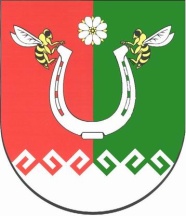 МАРИЙ ЭЛ РЕСПУБЛИКЫСЕ ПАРАНЬГА МУНИЦИПАЛ РАЙОНЫН АДМИНИСТРАЦИЙЖЕМАРИЙ ЭЛ РЕСПУБЛИКЫСЕ ПАРАНЬГА МУНИЦИПАЛ РАЙОНЫН АДМИНИСТРАЦИЙЖЕАДМИНИСТРАЦИЯ ПАРАНЬГИНСКОГО МУНИЦИПАЛЬНОГО РАЙОНА РЕСПУБЛИКИ МАРИЙ ЭЛАДМИНИСТРАЦИЯ ПАРАНЬГИНСКОГО МУНИЦИПАЛЬНОГО РАЙОНА РЕСПУБЛИКИ МАРИЙ ЭЛАДМИНИСТРАЦИЯ ПАРАНЬГИНСКОГО МУНИЦИПАЛЬНОГО РАЙОНА РЕСПУБЛИКИ МАРИЙ ЭЛПУНЧАЛПУНЧАЛПУНЧАЛПОСТАНОВЛЕНИЕПОСТАНОВЛЕНИЕПОСТАНОВЛЕНИЕот 22 марта 2023 года № 134-Пот 22 марта 2023 года № 134-Пот 22 марта 2023 года № 134-Пот 22 марта 2023 года № 134-Пот 22 марта 2023 года № 134-Пот 22 марта 2023 года № 134-П№ п/пНаименованиемуниципальной(государственной)услугиНаименование структурного подразделения администрации или муниципального учрежденияНормативный правовой акт,которым предусмотренопредоставление муниципальной(государственной) услугиНаименование административного регламента с указанием реквизитов утвердившего его нормативного правового акта и источников его официального опубликованияОписание результатовпредоставления услугиКатегориязаявителей,которымпредоставляетсяуслугаМаксимальнодопустимые срокипредоставленияуслугиВозмездность(безвозмезд-ность)предоставленияГМУ)АДМИНИСТРАЦИЯ ПАРАНЬГИНСКОГО МУНИЦИПАЛЬНОГО РАЙОНА РЕСПУБЛИКИ МАРИЙ ЭЛАДМИНИСТРАЦИЯ ПАРАНЬГИНСКОГО МУНИЦИПАЛЬНОГО РАЙОНА РЕСПУБЛИКИ МАРИЙ ЭЛАДМИНИСТРАЦИЯ ПАРАНЬГИНСКОГО МУНИЦИПАЛЬНОГО РАЙОНА РЕСПУБЛИКИ МАРИЙ ЭЛАДМИНИСТРАЦИЯ ПАРАНЬГИНСКОГО МУНИЦИПАЛЬНОГО РАЙОНА РЕСПУБЛИКИ МАРИЙ ЭЛАДМИНИСТРАЦИЯ ПАРАНЬГИНСКОГО МУНИЦИПАЛЬНОГО РАЙОНА РЕСПУБЛИКИ МАРИЙ ЭЛАДМИНИСТРАЦИЯ ПАРАНЬГИНСКОГО МУНИЦИПАЛЬНОГО РАЙОНА РЕСПУБЛИКИ МАРИЙ ЭЛАДМИНИСТРАЦИЯ ПАРАНЬГИНСКОГО МУНИЦИПАЛЬНОГО РАЙОНА РЕСПУБЛИКИ МАРИЙ ЭЛАДМИНИСТРАЦИЯ ПАРАНЬГИНСКОГО МУНИЦИПАЛЬНОГО РАЙОНА РЕСПУБЛИКИ МАРИЙ ЭЛАДМИНИСТРАЦИЯ ПАРАНЬГИНСКОГО МУНИЦИПАЛЬНОГО РАЙОНА РЕСПУБЛИКИ МАРИЙ ЭЛ1Выдача разрешений на право организации розничного рынкаотдел экономикиадминистрации Параньгинского муниципального района Республики Марий ЭлФЗ от 06.10.2003 № 131-ФЗ «Об общих принципах организации местного самоуправления в РФ»;ФЗ от 30.12.2006 № 271-ФЗ «О розничных рынках и о внесении изменений в Трудовой кодекс РФ»;Постановление Правительства РФ от 10.03.2007 № 148 «Об утверждении Правил выдачи разрешений на право организации розничного рынка»;Закон РМЭ от 28.04.2007 № 16-З «Об органе местного самоуправления, выдающем разрешения на организацию розничных рынков на территории РМЭ»Административныйрегламент по предоставлениюмуниципальной услуги «Выдача разрешений на право организации розничного рынка», утвержденный постановлением администрации Параньгинского муниципального района Республики Марий Элот 16.09.2015 № 301-П(в ред. постановлений:от 14.12.2015. № 394-П,от 25.01.2017 № 21-П,от 29.03.2018 № 77-П,от 25.02.2019 №52-П,от 29.06.2020 № 185-П)- выдача разрешения на право организации розничного рынка;- отказ в выдаче разрешения на право организации розничного рынка-  юридические лица (за исключением государственных органов и их территориальных органов, органов государственных внебюджетных фондов и их территориальных органов, органов местного самоуправления);- законные представители юридических лиц- при положительном результате не более 30 кален. дня,со дня принятия заявления;- при отказев срок не позднее дня, следующего за днем принятия решениябезвозмездно2Предоставление субсидий в рамках муниципальной поддержки малого и среднего предпринимательстваотдел экономики администрации Параньгинского муниципального района Республики Марий ЭлФЗ от 24.07.2007 № 209-ФЗ «О развитии малого и среднего предпринимательства в РФ»;ФЗ от 27.07.2010 № 210-ФЗ «Об организации предоставления ГМУ»;Закон РМЭ от 27.11.2009 № 63-З «О развитии малого и среднего предпринимательства в РМЭ»Административныйрегламент по предоставлениюмуниципальной услуги «Предоставление субсидий в рамках муниципальной поддержки малого и среднего предпринимательства», утвержденный постановлениемадминистрации Параньгинского муниципального района Республики Марий Эл от 16.09.2015 № 300-П(в ред. постановлений:от 14.12.2015 № 394-П, от 25.01.2017 № 21-П,от 29.03.2018 № 77-П, от 25.02.2019 №52-П,от 28.01.2020 № 23-П,от 29.06.2020 № 185-П)- принятие решения о предоставлении субсидии;- отказ впредоставлении субсидии- субъекты малогои среднегопредприниматель-ства;- организации,образующиеинфраструктуруподдержки- прием заявок на участие в отборе и прилагаемых к ним документов - 20 кален. дней со дня официального опубликования извещения об отборе исполнителей мероприятий подпрограммы- принятие решения о предоставлении муниципальной услуги или отказе в предоставлении муниципальной услуги - 20 кален. дней со дня завершения приема заявок на участие в отборе и прилагаемых к ним документов- предоставления субсидии - 200 кален. дней со дня заключения договора о предоставлении субсидии с исполнителем мероприятий подпрограммыбезвозмездно3Принятие решения о реализации инвестиционных проектов муниципально-частного партнерстваотдел экономики администрации Параньгинского муниципального района Республики Марий Эл»ФЗ РФ от 6.11.2003 № 131-ФЗ "Об общих принципах организации местного самоуправления в РФ";ФЗ от 13.07.2015 № 224-ФЗ "О государственно-частном партнерстве, муниципально-частном партнерстве в РФ и внесении изменений в отдельные законодательные акты РФ";- решением Собрания депутатов Параньгинского муниципального района Республики Марий Эл от 21.12.2016 № 196 «Об утверждении Положения о муниципально-частном партнерстве в Параньгинского муниципального района Республики Марий ЭлАдминистративныйрегламент по предоставлениюмуниципальной услуги «Принятие решения о реализации инвестиционных проектов муниципально-частного партнерства» утвержденный постановлением администрации Параньгинского муниципального района Республики Марий Эл от 02.11.2018 № 278-П(в редакции постановления:от 25.02.2019 №52-П,от 29.06.2020 № 185-П, от 27.09.2022 № 490-П)- принятие решения о реализации проекта муниципально-частного партнерства;- мотивированный отказ о невозможности реализации проекта муниципально-частного партнерства- частные партнеры90 дней со дня поступления предложениябезвозмездно4Выдача градостроительного плана земельного участкаотдел архитектуры и муниципального хозяйства администрации Параньгинского муниципального района Республики Марий ЭлГрадостроительным кодексом РФ;ФЗ от 29.12.2004 № 191-ФЗ «О введении в действие Градостроительного кодекса РФ»; ФЗ от 27.07.2010 № 210-ФЗ «Об организации предоставления ГМУ»;приказом Министерства строительства и жилищно-коммунального хозяйства РФот 25.04.2007 № 741/пр«Об утверждении формы градостроительного плана ЗУ и порядка ее заполнения»;Правилами землепользования и застройки поселенийАдминистративныйрегламент по предоставлениюмуниципальной услуги «Выдача градостроительного плана земельного участка», утвержденный постановлениемадминистрации Параньгинского муниципального района Республики Марий Элот 31.03.2022 № 117-П- выдача градостроительного плана земельного участка; - уведомление об отказе в выдаче градостроительного плана земельного участка- физические лица- юридические лица;- законные представители вышеуказанных лиц14 рабочих дней со дня поступления в Администрацию заявления безвозмездно5Выдача разрешения на ввод объекта в эксплуатациюотдел архитектуры и муниципального хозяйства администрации Параньгинского муниципального района Республики Марий ЭлГрадостроительный кодекс РФ;Федеральный закон от 29.12.2004 № 191-ФЗ «О введении в действие Градостроительного кодекса РФ»;ФЗ от 27.07.2010 № 210-ФЗ«Об организации предоставления ГМУ»;Приказ Минстроя России от 03.06.2022 № 446/пр «Об утверждении формы разрешения на строительство и формы разрешения на ввод объекта в эксплуатацию»Административныйрегламент по предоставлениюмуниципальной услуги «Выдача разрешения на ввод объекта в эксплуатацию», утвержденныйпостановлением администрации Параньгинского муниципального района Республики Марий Элот 22.12.2021 № 345-П(в редакции постановлений: от 04.04.2022 № 126-П, от 26.08.2022 № 364-П,от 01.02.2023 № 36-П)- выдача разрешения на ввод объекта в эксплуатацию;– принятие решения об отказе в выдаче заявителю разрешения на ввод объекта в эксплуатацию;– принятие решения о внесении изменений в разрешение на ввод объекта в эксплуатацию;– принятие решения об отказе во внесении изменений в разрешение на ввод объекта в эксплуатацию- физические лица- юридические лица;- законные представители вышеуказанных лиц5 раб. дней со дня поступления заявлениябезвозмездно6Выдача разрешения на строительствоотдел архитектуры и муниципального хозяйства администрации Параньгинского муниципального района Республики Марий ЭлГрадостроительный кодекс РФ;ФЗ от 29.12.2004 № 191-ФЗ «О введении в действие Градостроительного кодекса РФ»;ФЗ от 27.072010 № 210-ФЗ «Об организации предоставления государственных и муниципальных услуг»;Приказ Минстроя России от 03.06.2022 № 446/пр «Об утверждении формы разрешения на строительство и формы разрешения на ввод объекта в эксплуатацию»Административныйрегламент по предоставлениюмуниципальной услуги «Выдача разрешения на строительство», утвержденный постановлением администрации Параньгинского муниципального района Республики Марий Элот 26.08.2022 363-П(в редакции постановлений: от 01.02.2023 № 35-П)- выдача разрешения на строительство;- принятие решения об отказе в выдаче заявителю разрешения на строительство;- принятие решения о внесении изменений разрешения на строительство;- принятие решения об отказе во внесении изменений в разрешение на строительство.застройщики, обеспечивающие строительство, реконструкцию объектов капитального строительства, находящихся на территории поселения (за исключением государственных органов и их территориальных органов, органов государственных внебюджетных фондов и их территориальных органов, органов местного самоуправления)в течение 5 рабочих дней со дня поступления в Администрацию заявлениябезвозмездно7Выдача разрешения на установку и эксплуатацию рекламных конструкций, аннулирование такого разрешения отдел архитектуры и муниципального хозяйства администрации Параньгинского муниципального района Республики Марий ЭлФЗ от 06.10.2003 № 131-ФЗ «Об общих принципах организации местного самоуправления в РФ»;ФЗ от 27.07.2010 № 210-ФЗ «Об организации предоставления ГМУ»;ФЗ от 13.03.2006 № 38-ФЗ «О рекламе»;ФЗ от 27.07.2006 № 152-ФЗ «О персональных данных»;Налоговый кодекс Российской Федерации;Приказ Федеральной антимонопольной службы от 26.11.2021 г. № 1312/21 «Об утверждении типового Административного регламента предоставления государственной (муниципальной) услуги «Выдача разрешения на установку и эксплуатацию рекламных конструкций на соответствующей территории, аннулирование такого разрешения» на территории (наименование органа государственной власти, органа местного самоуправления субъекта Российской Федерации)»Административныйрегламент по предоставлениюмуниципальнойуслуги «Выдача разрешения на установку и эксплуатацию рекламных конструкций, аннулирование такого разрешения», утвержденныйпостановлением администрации Параньгинского муниципального района Республики Марий Элот 19.09.2022 № 445-П– разрешение на установку и эксплуатацию рекламной конструкции, в случае обращения за получением разрешения на установку и эксплуатацию рекламной конструкции;– решение о предоставлении муниципальной услуги, в случае обращения за аннулированием разрешения на установку и эксплуатацию рекламной конструкций;– решение об отказе в предоставлении муниципальной услуги, в случае наличия оснований для отказа в предоставлении муниципальной услуги, указанных в пункте 2.13. настоящем Административном регламенте- физические лица;- индивидуальные предприниматели- юридические лица независимо от их организационно-правовой формыпринятие решения не позднее чем 12 рабочих дней со дня регистрации заявления с момента предоставления заявителем всех необходимых документоввозмездногосударственная пошлина в размере, установленном Налоговым кодексом РФ ст.333.33 п.105(в ред. ФЗ от 21.07.2014 № 221-ФЗ)5000 рублей8Предоставление социальных выплат на проведение мероприятий на улучшение жилищных условий граждан, проживающих на сельских территориях отдел архитектуры и муниципального хозяйства администрации Параньгинского муниципального района Республики Марий Эл Жилищный кодекс РФ; ФЗ от 27.07.2010 № 210-ФЗ «Об организации предоставления государственных и муниципальных услуг»;Постановление Правительства Российской Федерации от 31.05.2019 №696 «Комплексное развитие сельских территорий»; Постановление Правительства Республики Марий Эл от 11.10.2019 № 306 «О предоставлении государственной поддержки. направленной на комплексное развитие сельских территорий в Республике Марий Эл»Административныйрегламент по предоставлениюмуниципальной услуги «Предоставление социальных выплат на проведение мероприятий по улучшению жилищных условий граждан, молодым семьям и молодым специалистам, проживающим в сельской местности», утвержденный постановлениемадминистрации Параньгинского муниципального района Республики Марий Элот 28.07.2015 № 245-П(в ред. постановлений:от 24.06.2016 № 212-П,от 29.03.2018 № 77-П, от 25.02.2019 №52-П,от 28.01.2020 № 24-П,от 13.03.2020 №81-П)- предоставление социальной выплаты на строительство (приобретение) жилья- отказ в предоставлении социальной выплаты на строительство (приобретение) жилья- граждане РФ, проживающие в сельской местности либо изъявившие желание переехать на ПМЖ в сельскую местность Параньгинского муниципального района Республики Марий Элприем решения о признании либо об отказе принимается в течении 30 кален. дней с даты представления полного пакета документовбезвозмездно9Принятие документов, а также выдача решений о переводе или об отказе в переводе жилого помещения в нежилое или нежилого помещения в жилое помещениеотдел архитектуры и муниципального хозяйства администрации Параньгинского муниципального района Республики Марий ЭлФЗ от 30.11.1994 № 51-ФЗ «Гражданским кодексом РФ» (часть 1);ФЗ от 06.10.2003 № 131-ФЗ «Об общих принципах организации местного самоуправления в РФ»;ФЗ от 27.07.2010 № 210-ФЗ «Об организации предоставления ГМУ»;ФЗ от 02.05.2006 № 59-ФЗ «О порядке рассмотрения обращений граждан РФ»;ФЗ от 27.07.2006г.№ 149-ФЗ «Об информации, информационных технологиях и о защите информации»;ФЗ от 29.12.2004 № 188-ФЗ «Жилищный кодекс РФ»;ФЗ от 25.06.2002 № 73-ФЗ «Об объектах культурного наследия (памятниках истории и культуры) народов РФ»Административныйрегламент по предоставлениюмуниципальной услуги «Принятие документов, а также выдача решений о переводе или об отказе в переводе жилого помещения в нежилое или нежилого помещения в жилое помещение», утвержденныйпостановлением администрации Параньгинского муниципального района Республики Марий Элот 03.10.2012 № 423-П(в ред. постановлений:от 29.12.2012 № 535-П,от 25.02.2013 № 40-П,от 26.09.2014 № 364-П,от 24.06.2016 № 212-П,от 16.02.2017 № 35-П,от 29.03.2018 № 77-П, от 25.02.2019 №52-П,от 29.06.2020 №185-П)- решение (уведомление) о переводе помещения;- решение об отказе в переводе жилого помещения в нежилое помещение или нежилого помещения в жилое помещение с указанием причин отказа.- физические лица;- индивидуальные предприниматели- юридические лица независимо от их организаци-онно-правовой формыпредоставление или отказ в предоставлении муниципальной услуги осуществляется не позднее чем через 40 дней со дня регистрации заявления при условии предоставления всех необходимых документовбезвозмездно10Согласование переустройства и (или) перепланировки жилого помещенияотдел архитектуры и муниципального хозяйства администрации Параньгинского муниципального района Республики Марий ЭлФЗ от 30.11.1994 № 51-ФЗ «Гражданским кодексом РФ»ФЗ от 06.10.2003 № 131-ФЗ «Об общих принципах организации местного самоуправления в РФ»;ФЗ от 27.07.2010 № 210-ФЗ «Об организации предоставления ГМУ»;ФЗ от 02.05.2006 № 59-ФЗ «О порядке рассмотрения обращений граждан РФ»;ФЗ от 27.07.2006 № 149-ФЗ «Об информации, информационных технологиях и о защите информации»;ФЗ от 29.12.2004 № 188-ФЗ «Жилищный кодекс РФ»;ФЗ от 25.06.2002 № 73-ФЗ «Об объектах культурного наследия (памятниках истории и культуры) народов РФ»Административныйрегламент по предоставлениюмуниципальной услуги «Согласование переустройства и (или) перепланировки жилого помещения», утвержденныйпостановлением администрации Параньгинского муниципального района Республики Марий Элот 03.10.2012 № 424-П (в ред. постановлений:от 29.12.2012 № 535-П, от 25.02.2013 № 40-П,от 26.09.2014 № 364-П, от 24.06.2016 № 212-П, от 29.03.2018 № 77-П, от 25.02.2019 №52-П,от 29.06.2020 №185-П)- решение о согласовании переустройства и (или) перепланировки жилого помещения;- решение об отказе в согласовании переустройства и (или) перепланировки жилого помещения с указанием причин отказа- физические лица;- индивидуальные предприниматели- юридические лица независимо от их организационно-правовой формыпредоставление или отказ в предоставлении муниципальной услуги осуществляется не позднее чем через 40 дней со дня регистрации заявления при условии предоставления всех необходимых документовбезвозмездно11Выдача уведомления о соответствии (несоответствии) указанных в уведомлении о планируемом строительстве объекта индивидуального жилищного строительства или садового дома параметрам и допустимости размещения объекта индивидуального жилищного строительства или садового дома на земельном участкеотдел архитектуры и муниципального хозяйства администрации Параньгинского муниципального района Республики Марий ЭлГрадостроительный кодекс Российской Федерации;ФЗ от 24.07.2007 № 221-ФЗ «О кадастровой деятельности;ФЗ от 27.07.2010 № 210-ФЗ «Об организации предоставления государственных и муниципальных услуг»Административный регламент по предоставлению муниципальной услуги «Выдача уведомления о соответствии (несоответствии) указанных в уведомлении о планируемом строительстве объекта индивидуального жилищного строительства или садового дома параметрам и допустимости размещения объекта индивидуального жилищного строительства или садового дома на земельном участке», утвержденныйпостановлением администрации Параньгинского муниципального района Республики Марий Элот 11.01.2019 № 01-П(в ред. постановлений:от 29.06.2020 №185-П, от 13.04.2022 № 144-П)- выдача уведомления о соответствии;- выдача уведомления о несоответствии;- возврат уведомления о планируемом строительстве и прилагаемых к нему документов без рассмотрения с указанием причин возврата- физические лица;- юридические лицане более 7 рабочих днейбезвозмездно12Выдача уведомления о соответствии (несоответствии) построенных или реконструированных объекта индивидуального жилищного строительства или садового дома требованиям законодательства о градостроительной деятельностиотдел архитектуры и муниципального хозяйства администрации Параньгинского муниципального района Республики Марий ЭлГрадостроительный кодекс Российской Федерации;ФЗ от 24.07.2007 № 221-ФЗ «О кадастровой деятельности;ФЗ от 27.07.2010 № 210-ФЗ «Об организации предоставления государственных и муниципальных услуг»;ФЗ от 13.07.2015 № 218-ФЗ «О государственной регистрации недвижимости»Административный регламент по предоставлению муниципальной услуги «Выдача уведомления о соответствии (несоответствии) построенных или реконструированных объекта индивидуального жилищного строительства или садового дома требованиям законодательства о градостроительной деятельности», утвержденныйпостановлением администрации Параньгинского муниципального района Республики Марий Элот 11.01.2019 № 02-П(в ред. постановлений:от 29.06.2020 №185-П,от 22.11.2021 №292-П)- выдача уведомления о соответствии;- выдача уведомления о несоответствии- физические лица;- юридические лицане более 7 рабочих днейбезвозмездно13Выдача разрешения на выполнение авиационных работ, парашютных прыжков, демонстрационных полетов воздушных судов, полетов беспилотных летательных аппаратов, подъемов привязных аэростатов над населенными пунктами Параньгинского муниципального района, а также посадки (взлета) на расположенные в границах Параньгинского муниципального района площадки, сведения о которых не опубликованы в документах аэронавигационной информации»отдел архитектуры и муниципального хозяйства администрации Параньгинского муниципального района Республики Марий ЭлВоздушный кодекс Российской Федерации;Постановление Правительства Российской Федерации от 11.03.2010 № 138 «Об утверждении Федеральных правил использования воздушного пространства Российской Федерации»Административный регламентпредоставления муниципальной услуги «Выдача разрешения на выполнение авиационных работ, парашютных прыжков, демонстрационных полетов воздушных судов, полетов беспилотных летательных аппаратов, подъемов привязных аэростатов над населенными пунктами Параньгинского муниципального района, а также посадки (взлета) на расположенные в границах Параньгинского муниципального района площадки, сведения о которых не опубликованы в документах аэронавигационной информации», утвержденныйпостановлением администрации Параньгинского муниципального района Республики Марий Элот 14.06.2019 № 145-П(в ред. постановлений:от 29.06.2020 №185-П,от 05.08.2020 №213-П)- выдача разрешения о предоставлении услуги;- выдача уведомления об отказе предоставления услуги- физические лица;- юридические лицане более 30 днейбезвозмездно14Включение сведений о месте (площадке) накопления твердых коммунальных отходов в реестр мест (площадок) накопления твердых коммунальных отходов на территории Параньгинского муниципального районаотдел архитектуры и муниципального хозяйства администрации Параньгинского муниципального района Республики Марий ЭлФЗ от 24.06.1998 № 89-ФЗ «Об отходах производства и потребления»;ФЗ от 30.03.1999 № 52-ФЗ «О санитарно-эпидемиологическом благополучии населения»;ФЗ от 27.07.2010 № 210-ФЗ «Об организации предоставления государственных и муниципальных услуг»;Постановление Правительства Российской Федерации от 31.08.2018 № 1039 «Об утверждении Правил обустройства мест (площадок) накопления твердых коммунальных отходов и ведения их реестра»Административный регламент предоставления муниципальной услуги «Включение сведений о месте (площадке) накопления твердых коммунальных отходов в реестр мест (площадок) накопления твердых коммунальных отходов на территории Параньгинского муниципального района», утвержденный постановлением администрации Параньгинского муниципального района Республики Марий Элот 27.12.2019 № 333-П- выдача решения о включении заявленных сведений о месте накопления ТКО в реестр;- выдача решения об отказе во включении таких сведений в реестр уведомления об отказе предоставления услуги- физические лица- юридические лица;- индивидуальные предпринимателив течение 10 дней с даты получения заявления о предоставлении муниципальной услуги и прилагаемых к нему документовбезвозмездно15Предоставление информации о принадлежности объектов электросетевого хозяйстваотдел архитектуры и муниципального хозяйства администрации Параньгинского муниципального района Республики Марий ЭлФЗ от 06.10.2003 № 131-ФЗ «Об общих принципах организации местного самоуправления в Российской Федерации»;ФЗ от 27.07.2010 № 210-ФЗ «Об организации предоставления государственных и муниципальных услуг»;Постановление Правительства Российской Федерации от 27.12.2004 № 861 «Об утверждении Правил недискриминационного доступа к услугам по передаче электрической энергии и оказания этих услуг, Правил недискриминационного доступа к услугам по оперативно-диспетчерскому управлению в электроэнергетике и оказания этих услуг, Правил недискриминационного доступа к услугам администратора торговой системы оптового рынка и оказания этих услуг и Правил технологического присоединения энергопринимающих устройств потребителей электрической энергии, а также объектов электросетевого хозяйства, принадлежащих сетевым организациям и иным лицам, к электрическим сетям» («Собрание законодательства РФ», 27.12.2004, № 52 (часть 2), ст. 5525, «Российская газета», № 7, 19.01.2005);Постановлением администрации Параньгинского муниципального района от 18.07.2022 № 294-П «Об утверждении Порядка разработки и утверждения административных регламентов предоставления муниципальных услуг».Административный регламент предоставления муниципальной услуги «Предоставление информации о принадлежности объектов электросетевого хозяйства», утвержденный постановлением администрации Параньгинского муниципального района Республики Марий Элот 12.08.2020 № 218-П-предоставление в письменной форме заявителю информации о принадлежности объектов электросетевого хозяйства с указанием организации;-предоставление в письменной форме заявителю информации об отсутствии запрашиваемой информации- физические лица- юридические лица;- индивидуальные предприниматели15 календарных днейбезвозмездно16Признание помещения жилым помещением, жилого помещения непригодным для проживания, многоквартирного дома аварийным и подлежащим сносу или реконструкцииотдел архитектуры и муниципального хозяйства администрации Параньгинского муниципального района Республики Марий ЭлКонституцией Российской Федерации;Конституцией Республики Марий Эл;ФЗ от 30.11.1994 № 51-ФЗ «Гражданским кодексом Российской Федерации» (ч. 1);ФЗ от 06.10.2003 № 131-ФЗ «Об общих принципах организации местного самоуправления в РФ»;ФЗ от 27.07.2010 № 210-ФЗ «Об организации предоставления государственных и муниципальных услуг»;ФЗ от 02.05.2006 № 59-ФЗ «О порядке рассмотрения обращений граждан РФ»;ФЗ от 27.07.2006 № 149-ФЗ «Об информации, информационных технологиях и о защите информации»;ФЗ от 29.12.2004 № 188-ФЗ «Жилищный кодекс РФ»;ФЗ от 25.06.2002 № 73-ФЗ «Об объектах культурного наследия (памятниках истории и культуры) народов Российской Федерации»;Постановление Правительства Российской Федерации от 28.01.2006 № 47 «Об утверждении Положения о признании помещения жилым помещением, жилого помещения непригодным для проживания, многоквартирного дома аварийным и подлежащим сносу или реконструкции, садового дома жилым домом и жилого дома садовым домом».Административный регламент предоставления муниципальной услуги «Признание помещения жилым помещением, жилого помещения непригодным для проживания, многоквартирного дома аварийным и подлежащим сносу или реконструкции» от 24.06.2021 № 164-П- постановления уполномоченного органа:о соответствии помещения требованиям, предъявляемым к жилому помещению, и его пригодности для проживания;о выявлении оснований для признания помещения подлежащим капитальному ремонту, реконструкции или перепланировке (при необходимости с технико-экономическим обоснованием) с целью приведения утраченных в процессе эксплуатации характеристик жилого помещения в соответствие с установленными в Положении требованиями;о выявлении оснований для признания помещения непригодным для проживания;о выявлении оснований для признания многоквартирного дома аварийным и подлежащим реконструкции;о выявлении оснований для признания многоквартирного дома аварийным и подлежащим сносу;об отсутствии оснований для признания многоквартирного дома аварийным и подлежащим сносу или реконструкции;- уведомления о возврате заявления заявителя и прилагаемых к нему документов без рассмотрения, подписанного Председателем Комиссии.- собственник, правообладатель, гражданин (наниматель) соответствующего помещения (за исключением государственных органов и их территориальных органов, органов государственных внебюджетных фондов и их территориальных органов, органов местного самоуправления) либо их уполномоченные представители;- собственник, правообладатель или наниматель жилого помещения, которое получило повреждения в результате чрезвычайной ситуации и при этом не включено в сводный перечень объектов (жилых помещений)30 календарных днейбезвозмездно17Выдача справок (тематических, социально-правовых) по заявлениям и запросам юридических и физических лиц, в том числе поступивших из-за рубежаархивный отделадминистрации Параньгинского муниципального района Республики Марий ЭлФЗ от 06.10.2003 № 131-ФЗ «Об общих принципах организации местного самоуправления в РФ»;ФЗ от 22.10.2004 № 125-ФЗ «Об архивном деле в РФ»;ФЗ от 02.05.2006 № 59-ФЗ «О порядке рассмотрения обращений граждан РФ»;ФЗ от 27.07.2006 № 149-ФЗ «Об информации, информационных технологиях и о защите информации»;Законом РМЭ от 06.07.2005 № 29-З «Об архивном деле в РМЭ»Административныйрегламент по предоставлениюмуниципальной услуги «Выдача справок (тематических, социально-правовых) по заявлениям и запросам юридических и физических лиц, в том числе поступивших из-за рубежа», утвержденныйпостановлением администрации Параньгинского муниципального района Республики Марий Элот 12.09.2012 № 388-П(в ред. постановлений:от 25.02.2013№ 40-П,от 26.09.2014 № 364-П,от 17.12.2015 № 403-П, от 24.06.2016 № 212-П, от 29.03.2018 № 77-П, от 25.02.2019 № 52-П,от 29.06.2020 №185-П, от 13.02.2023 № 43-П)- архивная справка, архивная выписка, архивная копия;- письма с разъяснением причин отказа, если запрос не может быть исполнен- ответ в течение 30 кален. дней со дня их регистрации. В искл-ных случаях срок рассмотрения может увеличиться не более чем на 30 кален. дней, уведомив при этом заявителя- запрос, не относящийся к составу хранящихся в Архиве документов, в течение 7 дней перенаправляется другой Архив уведомлением об этом заявителябезвозмездно18Выдача архивных справок, архивных выписок, архивных копий, подтверждающих право на владение землейархивный отдел администрации Параньгинского муниципального района Республики Марий ЭлФЗ от 22.10.2004 № 125-ФЗ «Об архивном деле в РФ»;ФЗ от 27.07.2006 № 149-ФЗ «Об информации, информационных технологиях и о защите информации»;Приказом Министерства культуры Российской Федерации от 02.03.2020 № 24 «правилаорганизации хранения, комплектования, учета и использованиядокументов архивного фонда российской федерации и другихархивных документов в государственных и муниципальныхархивах, музеях и библиотеках, научных организациях»;Законом РМЭ от 6 июля 2005 г. № 29-З «Об архивном деле в РМЭ»Административныйрегламент по предоставлениюмуниципальной услуги «Выдача архивных справок, архивных выписок, архивных копий, подтверждающих право на владение землей», утвержденныйпостановлением администрации Параньгинского муниципального района Республики Марий Элот 12.09.2012 № 371-П(в ред. постановлений:от 25.02.2013№ 40-П,от 26.09.2014 № 364-П,от 24.06.2016 № 212-П, от 29.03.2018 № 77-П, от 25.02.2019 №52-П,от 29.06.2020 №185-П)- выдача архивной справки, архивной выписки, архивной копии документа, подтверждающего право на владение землей;- уведомленияоб отсутствии запрашиваемых сведений, рекомендации о дальнейших путях поиска необходимой информации;-уведомления о направлении соответствующих запросов на исполнение по принадлежности в другие органы и организации- физические лица- юридические лица;- законные представители вышеуказанных лицне более 28 днейбезвозмездно19Предоставление в аренду находящихся в собственности Параньгинского муниципального района Республики Марий Эл имуществаотдел управления муниципальным имуществом и земельными ресурсами администрации Параньгинского муниципального района Республики Марий ЭлГражданским кодексом РФ;ФЗ от 06.10.2003 № 131-ФЗ "Об общих принципах организации местного самоуправления в РФ";ФЗ от 02.05.2006 № 59-ФЗ "О порядке рассмотрения обращений граждан РФ";ФЗ от 26.07.2006 № 135-ФЗ "О защите конкуренции";Приказом ФАС от 10.02.2010 № 67 "О порядке проведения конкурсов или аукционовна право заключения договоров аренды, договоровбезвозмездного пользования, договоров доверительногоуправления имуществом, иных договоров, предусматривающихпереход прав в отношении государственногоили муниципального имущества, и перечне видов имущества,в отношении, которого заключение указанных договоровможет осуществляться путем проведенияторгов в форме конкурса»Административныйрегламент по предоставлениюмуниципальной услуги «Предоставление в аренду находящихся в собственности Параньгинского муниципального района Республики Марий Эл имущества», утвержденныйпостановлением администрации Параньгинского муниципального района Республики Марий Элот 12.09.2012 № 396-П(в ред. постановлений:от 25.09.2012 № 407-П, от 25.02.2013 № 40-П,от 26.09.2014 № 364-П,от 24.06.2016 № 212-П,от 29.03.2018 № 77-П, от 25.02.2019 №52-П,от 29.06.2020 №185-П)- проведение конкурса или аукциона (далее-торги);- заключение договора аренды, безвозмездного пользования на муниципальное имущество Параньгинского муниципального района;- обоснованный отказ в предоставлении муниципальной услуги- физические лица- юридические лица;- индивидуальные предприниматели- законные представители вышеуказанных лиц30 кален. дней со дня регистрации заявлениявозмездно20Согласование проектов границ земельных участковотдел управления муниципальным имуществом и земельными ресурсами администрации Параньгинского муниципального района Республики Марий ЭлГражданским кодексом РФ;ФЗ от 06.10.2003 № 131-ФЗ "Об общих принципах организации местного самоуправления в РФ";ФЗ от 02.05.2006 № 59-ФЗ "О порядке рассмотрения обращений граждан РФ";Земельным кодексом РФ;ФЗ от 24.07.2007 № 221-ФЗ «О государственном кадастре недвижимости»Административныйрегламент по предоставлениюмуниципальнойуслуги «Согласование проектов границ ЗУ», утвержденныйпостановлением администрации Параньгинского муниципального района Республики Марий Элот 23.04.2013 № 127-П(в ред. постановлений:от 26.09.2014№ 364-П,от 24.06.2016 № 212-П, от 29.03.2018 № 77-П, от 25.02.2019 №52-П)- акт согласования проекта границ земельного участка;- отказ в согласовании проекта границ земельного участка- физические лица- юридические лица;- законные представители вышеуказанных лиц30 кален. дней со дня регистрации заявлениябезвозмездно21Предоставление в собственность, аренду, безвозмездное пользование земельного участка, находящегося в муниципальной собственности, без проведения торговотдел управления муниципальным имуществом и земельными ресурсами администрации Параньгинского муниципального района Республики Марий ЭлЗемельным кодексом РФ;ФЗ от 25 октября 2001 года № 137-ФЗ «О введении в действие Земельного кодекса РФ»ФЗ от 24 июля 2007 года № 221-ФЗ «О государственном кадастре недвижимости»;ФЗ от 13.07.2015 № 218-ФЗ "О государственной регистрации недвижимости";ФЗ от 27.07.2010 № 210-ФЗ «Об организации предоставления государственных и муниципальных услуг»Административныйрегламент по предоставлениюмуниципальной услуги «Предоставление в собственность, аренду, безвозмездное пользование ЗУ, находящегося в муниципальной собственности, без проведения торгов», утвержденныйпостановлением администрации Параньгинского муниципального района Республики Марий Эл от 22.09.2022 № 472-П- договор аренды ЗУ;-договор купли-продажи ЗУ;- договор безвозмездного пользования ЗУ;- пост. Адм. о предоставлении ЗУ в собственность, аренду, безвозмез-дное пользование бесплатно;- постановление Администрации об отказе в предостав-лении ЗУ в собст-венность, аренду, безвозмездное пользование бесплатно;- письмо Отдела об отказе в предостав-лении муниципаль-ной услуги- физические лица- юридические лица 
(за исключением государственных органов и их территориальных органов, органов государственных внебюджетных фондов и их территориальных органов, органов местного самоуправления)- законные представители вышеуказанных лиц25 кален. дней со дня поступлениязаявлениябезвозмездно22Предоставление земельных участков, находящихся в муниципальной собственности, гражданам для индивидуального жилищного строительства, ведения личного подсобного хозяйства в границах населенного пункта, садоводства, дачного хозяйства, гражданам и крестьянским (фермерским) хозяйствам для осуществления крестьянским (фермерским) хозяйством его деятельностиотдел управления муниципальным имуществом и земельными ресурсами администрации Параньгинского муниципального района Республики Марий ЭлЗемельным кодексом РФ;Градостроительным кодексом РФ;ФЗ от 25.10.2001 № 137-ФЗ «О введении в действие Земельного кодекса РФ»ФЗ от 29.12.2004 № 191-ФЗ «О введении в действие Градостроительного кодекса РФ»;ФЗ от 24.07.2007 № 221-ФЗ «О государственном кадастре недвижимости»;ФЗ от 7.07.2003 № 112-ФЗ «О личном подсобном хозяйстве»;ФЗ от 11.06.2003 № 74-ФЗ «О крестьянском (фермерском) хозяйстве»;ФЗ от 29.07.2017 № 217-ФЗ «О ведении гражданами садоводства и огородничества для собственных нужд и о внесении изменений в отдельные законодательныеакты Российской Федерации»;ФЗ от 13.07.2015 № 218-ФЗ "О государственной регистрации недвижимости"Административныйрегламент по предоставлениюмуниципальной услуги «Предоставление земельных участков, находящихся в муниципальной собственности, гражданам для индивидуального жилищного строительства, ведения личного подсобного хозяйства в границах населенного пункта, садоводства, дачного хозяйства, гражданам и крестьянским (фермерским) хозяйствам для осуществления крестьянским (фермерским) хозяйством его деятельности» , утвержденный постановлениемадминистрации Параньгинского муниципального района Республики Марий Элот 16.09.2015 № 303-П(в ред. постановлений:от 14.12.2015 № 394-П, от 29.03.2018 № 77-П, от 25.02.2019 №52-П,от 29.06.2020 №185-П)- договор аренды ЗУ;- договор купли-продажи ЗУ;- договор безвозмездного пользования ЗУ;- постановление Администрации о предоставлении ЗУ в собственность, аренду, безвозмездное пользование бесплатно;- постановление Администрации об отказе в предоставлении ЗУ в собственность, аренду, безвозмездное пользование бесплатно;- письмо Отдела об отказе в предоставлении муниципальной услуги- физические лица- юридические лица 
(за исключением государственных органов и их территориальных органов, органов государственных внебюджетных фондов и их территориальных органов, органов местного самоуправления);- законные представители вышеуказанных лиц- срок предоставление услуги 60 дней со дня поступления заявления;- отказ в предоставлении муниципальной услуги составляется в течении 1 (одного) кален. дня со дня его подписания.безвозмездно23Предоставление земельных участков, находящихся в муниципальной собственности, на которых расположены здания, сооружения, в собственность, арендуотдел управления муниципальным имуществом и земельными ресурсами администрации Параньгинского муниципального района Республики Марий ЭлЗемельным кодексом РФ;Градостроительным кодексом РФ;ФЗ от 25.10.2001 № 137-ФЗ «О введении в действие Земельного кодекса РФ»ФЗ от 29.12.2004 № 191-ФЗ «О введении в действие Градостроительного кодекса РФ»;ФЗ от 24.07. 2007 № 221-ФЗ «О государственном кадастре недвижимости»;ФЗ от 13.07.2015 № 218-ФЗ "О государственной регистрации недвижимости".Административныйрегламент по предоставлениюмуниципальной услуги «Предоставление земельных участков, находящихся в муниципальной собственности, на которых расположены здания, сооружения, в собственность, аренду», утвержденныйпостановлением администрации Параньгинского муниципального района Республики Марий Элот 16.09.2015 № 304-П(в ред. постановленияот 14.12.2015 № 394-П,от 29.03.2018 № 77-П, от 25.02.2019 №52-П,от 29.06.2020 №185-П)- договор аренды земельного участка;- договор купли-продажи земельного участка;- письмо Отдела о предоставлении муниципальной услуги или об отказе в предоставлении муниципальной услуги.- физические лица- юридические лица 
(за исключением государственных органов и их территориальных органов, органов государственных внебюджетных фондов и их территориальных органов, органов местного самоуправления);- законные представители вышеуказанных лиц30 кален. дня со дня поступления заявлениябезвозмездно24Предварительное согласование предоставления земельного участкаотдел управления муниципальным имуществом и земельными ресурсами администрации Параньгинского муниципального района Республики Марий ЭлЗемельным кодексом РФ;Градостроительным кодексом РФ;ФЗ от 25.10.2001 № 137-ФЗ «О введении в действие Земельного кодекса РФ»ФЗ от 29.12.2004 № 191-ФЗ «О введении в действие Градостроительного кодекса РФ»;ФЗ от 24.07.2007 № 221-ФЗ «О государственном кадастре недвижимости»;ФЗ от 13.07.2015 № 218-ФЗ "О государственной регистрации недвижимости".Административныйрегламент по предоставлениюмуниципальной услуги «Предварительное согласование предоставления земельного участка», утвержденныйпостановлением администрации Параньгинского муниципального района Республики Марий Элот 16.09.2015 № 302-П(в ред. постановлений:от 14.12.2015 № 394-П, от 17.05.2017 № 171-П,от 29.03.2018 № 77-П,от 25.02.2019 №52-П,от 29.06.2020 №185-П)-постановление Администрации о предварительном согласовании предоставления ЗУ;-постановление Администрации об отказе в предварительном согласовании предоставления ЗУ.- физические лица- юридические лица 
(за исключением государственных органов и их территориальных органов, органов государственных внебюджетных фондов и их территориальных органов, органов местного самоуправления);- законные представители вышеуказанных лиц25 кален. дня со дня поступления заявлениябезвозмездно25Установление сервитута в отношении земельного участка, находящегося в муниципальной собственности или государственная собственность на который не разграниченаотдел управления муниципальным имуществом и земельными ресурсами администрации Параньгинского муниципального района Республики Марий ЭлКонституцией РФ;Земельным кодексом РФ;Гражданским кодексом РФ;ФЗ от 25.10.2001 № 137-ФЗ «О введении в действие Земельного кодекса РФ»;ФЗ от 06.10.2003 № 131-ФЗ "Об общих принципах организации местного самоуправления в РФ";ФЗ от 27.072006 № 152-ФЗ "О персональных данных";ФЗ от 27.07.2010 № 210-ФЗ «Об организации предоставления ГМУ»;ФЗ от 13.07.2015 № 218-ФЗ «О государственной регистрации недвижимости»Административный регламент по предоставлению муниципальной услуги «Установление сервитута в отношении земельного участка, находящегося в муниципальной собственности или государственная собственность на который не разграничена» утвержденныйпостановлением администрации Параньгинского муниципального района Республики Марий Элот 22.01.2021 № 4-П-соглашение об установлении сервитута в отношении земельного участка;-проект соглашения об установлении сервитута в отношении всего участка;-решение об отказе в предоставлении муниципальной услуги- физические лица- юридические лица 
(за исключением государственных органов и их территориальных органов, органов государственных внебюджетных фондов и их территориальных органов, органов местного самоуправления)не более 35 кален. дня со дня поступления заявлениябезвозмездно26Перераспределение земель и (или) земельных участков, находящихся в муниципальной собственности или государственная собственность на которые не разграничена, и земельных участков, находящихся в частной собственностиотдел управления муниципальным имуществом и земельными ресурсами администрации Параньгинского муниципального района Республики Марий ЭлКонституцией РФ;Земельным кодексом РФ;Гражданским кодексом РФ;ФЗ от 25.10.2001 № 137-ФЗ «О введении в действие Земельного кодекса РФ»;ФЗ от 06.10.2003 № 131-ФЗ "Об общих принципах организации местного самоуправления в РФ";ФЗ от 27.07.2006 № 152-ФЗ "О персональных данных";ФЗ от 27.07.2010 № 210-ФЗ «Об организации предоставления ГМУ»;ФЗ от 13.07.2015 № 218-ФЗ «О государственной регистрации недвижимости»;ФЗ от 24.07.2007 № 221-ФЗ «О кадастровой деятельности»Административный регламент по предоставлению муниципальной услуги «Перераспределение земель и (или) земельных участков, находящихся в муниципальной собственности или государственная собственность на которые не разграничена, и земельных участков, находящихся в частной собственности» утвержденныйпостановлением администрации Параньгинского муниципального района Республики Марий Элот 22.01.2021 № 9-П-постановление об утверждении схемы расположения земельного участка или земельных участков на кадастровом плане территории (далее - схема расположения земельного участка);-согласие на заключение соглашения о перераспределении земельных участков в соответствии с утвержденным проектом межевания территории;-решение об отказе в заключении соглашения о перераспределении земельных участков;-возврат заявления заявителю без рассмотрения;-соглашение о перераспределении земельных участков- физические лица- юридические лица;- законные представители вышеуказанных лиц30 дней со дня предоставления кадастрового паспортабезвозмездно27Предоставление земельного участка в постоянное (бессрочное) пользованиеотдел управления муниципальным имуществом и земельными ресурсами администрации Параньгинского муниципального района Республики Марий ЭлКонституцией РФ;Земельным кодексом РФ;Гражданским кодексом РФ;ФЗ от 25.10.2001 № 137-ФЗ «О введении в действие Земельного кодекса РФ»;ФЗ от 06.10.2003 № 131-ФЗ "Об общих принципах организации местного самоуправления в РФ";ФЗ от 27.07.2006 № 152-ФЗ "О персональных данных";ФЗ от 27.07.2010 № 210-ФЗ «Об организации предоставления ГМУ»;ФЗ от 13.07.2015 № 218-ФЗ «О государственной регистрации недвижимости»Административный регламент по предоставлению муниципальной услуги «Предоставление земельного участка в постоянное (бессрочное) пользование» утвержденныйпостановлением администрации Параньгинского муниципального района Республики Марий Элот 22.01.2021 № 10-П-принятие постановления о предоставлении земельного участка в постоянное (бессрочное) пользование; -решение об отказе в предоставлении земельного участка;-возврат заявления заявителю-органы государственной власти и органы местного самоуправления;-государственные и муниципальные учреждения (бюджетные, казенные, автономные);- казенные предприятия;- центры исторического наследия президентов Российской Федерации, прекративших исполнение своих полномочий30 дней с даты регистрации в системе делопроизводства Администрациибезвозмездно28Выдача разрешения на использование земель или земельного участка, находящихся в муниципальной собственности или государственная собственность на которые не разграничена, без предоставления земельных участков и установления сервитутаотдел управления муниципальным имуществом и земельными ресурсами администрации Параньгинского муниципального района Республики Марий ЭлКонституцией РФ;Земельным кодексом РФ;Гражданским кодексом РФ;Градостроительным кодексом РФ;ФЗ от 25.10.2001 № 137-ФЗ «О введении в действие Земельного кодекса РФ»;ФЗ от 24.07.2007 № 221-ФЗ «О государственном кадастре недвижимости»;ФЗ от 18.06.2001 № 78-ФЗ «О землеустройстве»;ФЗ от 06.10.2003 № 131-ФЗ "Об общих принципах организации местного самоуправления в РФ";ФЗ от 27.07.2006 № 152-ФЗ "О персональных данных";ФЗ от 27.07.2010 № 210-ФЗ «Об организации предоставления ГМУ»;ФЗ от 13.07.2015 № 218-ФЗ «О государственной регистрации недвижимости»Административный регламент по предоставлению муниципальной услуги «Выдача разрешения на использование земель или земельного участка, находящихся в муниципальной собственности или государственная собственность на которые не разграничена, без предоставления земельных участков и установления сервитута» утвержденныйпостановлением администрации Параньгинского муниципального района Республики Марий Элот 22.01.2021 № 11-П-разрешение на использование земель или земельного участка, находящихся в муниципальной собственности или государственная собственность на которые не разграничена, без предоставления земельных участков и установления сервитута;-решение об отказе в предоставлении муниципальной услуги- физические лица;- юридические лица25 календарных дней со дня поступления заявлениябезвозмездно29Предоставление земельных участков, находящихсяв муниципальной собственности, отдельным категориям гражданв собственность бесплатноотдел управления муниципальным имуществом и земельными ресурсами администрации Параньгинского муниципального района Республики Марий ЭлКонституцией РФ;Земельным кодексом РФ;Гражданским кодексом РФ;общих принципах организации местного самоуправления в РФ";ФЗ от 27.07.2006 № 152-ФЗ "О персональных данных";ФЗ от 27.07.2010 № 210-ФЗ «Об организации предоставления ГМУ»; ФЗ от 13.07.2015 № 218-ФЗ «О государственной регистрации недвижимости»Административный регламент по предоставлению муниципальной услуги «Предоставление земельных участков, находящихсяв муниципальной собственности, отдельным категориям гражданв собственность бесплатно», утвержденныйпостановлением администрации Параньгинского муниципального района Республики Марий Элот 27.09.2022 № 497-П- принятие заявителя на учет в качестве лица, имеющего право на предоставление земельного участка в собственность бесплатно;- отказ (в форме распоряжения) в принятии заявителя на учет в качестве лица, имеющего право на предоставление земельного участка в собственность бесплатно;- принятие решения (в форме распоряжения) о предоставлении заявителю земельного участка, в собственность бесплатно и подписание акта приема-передачи земельного участка в собственность бесплатно, государственная регистрация права собственности заявителя на земельный участок;- отказ (в форме распоряжения) в предоставлении заявителю земельного участка в собственность бесплатно.граждане, постоянно проживающие на территории Параньгинского муниципального района, заинтересованные в предоставления земельного участка либо их уполномоченные представители, обратившиеся в уполномоченный орган с заявлением о предоставлении муниципальной услуги30 календарных днейбезвозмездно30Государственная регистрация рожденияотдел записи актов гражданского состояния администрации Параньгинского муниципального района Республики Марий ЭлКонституцией РФ;Гражданским кодексом РФ (ч. 1) Семейным кодексом РФ Налоговым кодексом РФ (ч. 2) (Собрание законодательства Российской Федерации);ФЗ от 12.01.1996 № 8-ФЗ "О погребении и похоронном деле";ФЗ от 27.07.2006 № 149-ФЗ "Об информации, информационных технологиях и о защите информации";ФЗ от 06.10.2003 № 131-ФЗ "Об общих принципах организации местного самоуправления в РФ";ФЗ от 29.11.2007 № 282-ФЗ "Об официальном статистическом учете и системе государственной статистики в РФ»Приказ Министерства юстиции РФ от 29 декабря 2017 г. № 298
"Об утверждении Административного регламента предоставления государственной услуги по государственной регистрации актов гражданского состояния органами, осуществляющими государственную регистрацию актов гражданского состояния на территории Российской Федерации"- составление в Едином реестре соответствующей з.а.г.с., и выдача заявителю свид-ва о гос. регистр. акта гр. сост-я, либо извещения об отказе в гос. регистрации- выдача заявителю повторного свиде-ва о гос. регистр. акта гр.состояния, справки либо извещение об отсутствии записи акта гр. состояния или извещения об отказе в выдаче док-а;- выдача заявителю свид-ва (справки) о гос. регис-и акта гр. состояния с нов. сведениями после внесенных изменений в з.а.г.с., либо извещения об отказе в внесении - выдача заяви-телю востановле-ние свид-ва о гос. регистр. акта гра. состояния;- аннулирование записи акта граж. состояния- граждане Российской Федерации;- иностранные граждане;- лица без гражданства;- иные лица прописанные в административном регламентев день обращения заявителя при условии предъявления всех оформленных надлежащим образом документовбезвозмездно31Государственная регистрации заключения бракаотдел записи актов гражданского состояния администрации Параньгинского муниципального района Республики Марий ЭлКонституцией РФ;Гражданским кодексом РФ (ч. 1) Семейным кодексом РФ Налоговым кодексом РФ (ч. 2) (Собрание законодательства Российской Федерации);ФЗ от 12.01.1996 № 8-ФЗ "О погребении и похоронном деле";ФЗ от 27.07.2006 № 149-ФЗ "Об информации, информационных технологиях и о защите информации";ФЗ от 27.07.2006 № 152-ФЗ "О персональных данных»;ФЗ от 29.11.2007 № 282-ФЗ "Об официальном статистическом учете и системе государственной статистики в РФ»Приказ Министерства юстиции РФ от 29 декабря 2017 г. № 298
"Об утверждении Административного регламента предоставления государственной услуги по государственной регистрации актов гражданского состояния органами, осуществляющими государственную регистрацию актов гражданского состояния на территории Российской Федерации"- составление в Едином реестре соответствующей з.а.г.с., и выдача заявителю свид-ва о гос. регистр. акта гр. сост-я, либо извещения об отказе в гос. регистрации- выдача заявителю повторного свиде-ва о гос. регистр. акта гр.состояния, справки либо извещение об отсутствии записи акта гр. состояния или извещения об отказе в выдаче док-а;- выдача заявителю свид-ва (справки) о гос. регис-и акта гр. состояния с нов. сведениями после внесенных изменений в з.а.г.с., либо извещения об отказе в внесении - выдача заяви-телю востановле-ние свид-ва о гос. регистр. акта гра. состояния;- аннулирование записи акта граж. состояния- граждане Российской Федерации;- иностранные граждане;- лица без гражданства;- иные лица прописанные в административном регламентев день обращения заявителя при условии предъявления всех оформленных надлежащим образом документоввозмездноза гос. регистрацию заключения брака,включая выдачу свидетельства,- 350 рублей32Государственная регистрация расторжения бракаотдел записи актов гражданского состояния администрации Параньгинского муниципального района Республики Марий ЭлКонституцией РФ;Гражданским кодексом РФ (ч. 1) Семейным кодексом РФ Налоговым кодексом РФ (ч. 2) (Собрание законодательства Российской Федерации);ФЗ от 12.01.1996 № 8-ФЗ "О погребении и похоронном деле";ФЗ от 27.07.2006 № 149-ФЗ "Об информации, информационных технологиях и о защите информации";ФЗ от 27.07.2006 № 152-ФЗ "О персональных данных»;ФЗ от 29.11.2007 № 282-ФЗ "Об официальном статистическом учете и системе государственной статистики в РФ»Приказ Министерства юстиции РФ от 29 декабря 2017 г. № 298
"Об утверждении Административного регламента предоставления государственной услуги по государственной регистрации актов гражданского состояния органами, осуществляющими государственную регистрацию актов гражданского состояния на территории Российской Федерации"- составление в Едином реестре соответствующей з.а.г.с., и выдача заявителю свид-ва о гос. регистр. акта гр. сост-я, либо извещения об отказе в гос. регистрации- выдача заявителю повторного свиде-ва о гос. регистр. акта гр.состояния, справки либо извещение об отсутствии записи акта гр. состояния или извещения об отказе в выдаче док-а;- выдача заявителю свид-ва (справки) о гос. регис-и акта гр. состояния с нов. сведениями после внесенных изменений в з.а.г.с., либо извещения об отказе в внесении - выдача заявителю восстановление свид-ва о гос. регистр. акта гра. состояния;- аннулирование записи акта граж. состояния- граждане Российской Федерации;- иностранные граждане;- лица без гражданства;- иные лица прописанные в административном регламенте-свид-во о расторж. брака на основании реш. суда произво-дятся в день обращения заявителя, при условии предъявления всех док-ови расторж. брака по взаимному согласию супругов, не имеющих общих детей, не достигших совершеннолетия, или по заявлению одного из супругов в случаях, установленных федеральным законодательством выдача заявителю свидетельства производятся по истечении месяца со дня подачи соответствующего заявления в орган, предоставляющий государственную услугувозмездноза гос. регистрацию расторжения брака, включая выдачусвидетельства:при взаимном согласии супругов, не имеющих общих несовершен-х детей, в судебном порядке- 650 руб.с каждого из супругов;при расторжении брака по заявлению одного из супругов в случае, если другой супруг признан судом безвестно отсутствующим недееспособным или осужденным за совершение преступления к лишению свободы на срок свыше трех лет,- 350 руб.33Государственная регистрация усыновления (удочерения)отдел записи актов гражданского состояния администрации Параньгинского муниципального района Республики Марий ЭлКонституцией РФ;Гражданским кодексом РФ (ч. 1) Семейным кодексом РФ Налоговым кодексом РФ (ч. 2) (Собрание законодательства Российской Федерации);ФЗ от 12.01.1996 № 8-ФЗ "О погребении и похоронном деле";ФЗ от 27.07.2006 № 149-ФЗ "Об информации, информационных технологиях и о защите информации";ФЗ от 27.07.2006 № 152-ФЗ "О персональных данных»;ФЗ от 29.11.2007 № 282-ФЗ "Об официальном статистическом учете и системе государственной статистики в РФ»Приказ Министерства юстиции РФ от 29 декабря 2017 г. № 298
"Об утверждении Административного регламента предоставления государственной услуги по государственной регистрации актов гражданского состояния органами, осуществляющими государственную регистрацию актов гражданского состояния на территории Российской Федерации"- составление в Едином реестре соответствующей з.а.г.с., и выдача заявителю свид-ва о гос. регистр. акта гр. сост-я, либо извещения об отказе в гос. регистрации- выдача заявителю повторного свиде-ва о гос. регистр. акта гр.состояния, справки либо извещение об отсутствии записи акта гр. состояния или извещения об отказе в выдаче док-а;- выдача заявителю свид-ва (справки) о гос. регис-и акта гр. состояния с нов. сведениями после внесенных изменений в з.а.г.с., либо извещения об отказе в внесении - выдача заяви-телю востановле-ние свид-ва о гос. регистр. акта гра. состояния;- аннулирование записи акта граж. состояния- граждане Российской Федерации;- иностранные граждане;- лица без гражданства;- иные лица прописанные в административном регламентеГосударственная регистрация усыновления (удочерения) производятся в день обращения заявителя при условии предъявления всех оформленных надлежащим образом документов.безвозмездно34Государственная регистрация установления отцовстваотдел записи актов гражданского состояния администрации Параньгинского муниципального района Республики Марий ЭлКонституцией РФ;Гражданским кодексом РФ (ч. 1) Семейным кодексом РФ Налоговым кодексом РФ (ч. 2) (Собрание законодательства Российской Федерации);ФЗ от 12.01.1996 № 8-ФЗ "О погребении и похоронном деле";ФЗ от 27.07.2006 № 149-ФЗ "Об информации, информационных технологиях и о защите информации";ФЗ от 27.07.2006 № 152-ФЗ "О персональных данных»;ФЗ от 29.11.2007 № 282-ФЗ "Об официальном статистическом учете и системе государственной статистики в РФ»Приказ Министерства юстиции РФ от 29 декабря 2017 г. № 298
"Об утверждении Административного регламента предоставления государственной услуги по государственной регистрации актов гражданского состояния органами, осуществляющими государственную регистрацию актов гражданского состояния на территории Российской Федерации"- составление в Едином реестре соответ-ствующей з.а.г.с., и выдача заявителю свид-ва о гос. регистр. акта гр. сост-я, либо извещения об отказе в гос. регистрации- выдача заявителю повторного свиде-ва о гос. регистр. акта гр.состояния, справки либо извещение об отсутствии записи акта гр. состояния или извещения об отказе в выдаче док-а;- выдача заявителю свид-ва (справки) о гос. регис-и акта гр. состояния с нов. сведениями после внесенных изменений в з.а.г.с., либо извещения об отказе в внесении - выдача заяви-телю востановле-ние свид-ва о гос. регистр. акта гра. состояния;- аннулирование записи акта граж. состояния- граждане Российской Федерации;- иностранные граждане;- лица без гражданства;- иные лица прописанные в административном регламенте Государственная регистрация установления отцовства и выдача свидетельства об установлении отцовства производятся в день обращения заявителя при условии предъявления всех оформленных надлежащим образом необходимых документов, за исключением случаев подачи заявления об установлении отцовства до рождения ребенкавозмездноза гос.регистр. установления отцовства, включая выдачу свидетельства об установлении отцовства- 350 руб.35Государственная регистрация перемены имениотдел записи актов гражданского состояния администрации Параньгинского муниципального района Республики Марий ЭлКонституцией РФ;Гражданским кодексом РФ (ч. 1) Семейным кодексом РФ Налоговым кодексом РФ (ч. 2) (Собрание законодательства Российской Федерации);ФЗ от 12.01.1996 № 8-ФЗ "О погребении и похоронном деле";ФЗ от 27.07.2006 № 149-ФЗ "Об информации, информационных технологиях и о защите информации";ФЗ от 27.07.2006 № 152-ФЗ "О персональных данных»;ФЗ от 29.11.2007 № 282-ФЗ "Об официальном статистическом учете и системе государственной статистики в РФ»Приказ Министерства юстиции РФ от 29 декабря 2017 г. № 298
"Об утверждении Административного регламента предоставления государственной услуги по государственной регистрации актов гражданского состояния органами, осуществляющими государственную регистрацию актов гражданского состояния на территории Российской Федерации"- составление в Едином реестре соответ-ствующей з.а.г.с., и выдача заявителю свид-ва о гос. регистр. акта гр. сост-я, либо извещения об отказе в гос. регистрации- выдача заявителю повторного свиде-ва о гос. регистр. акта гр.состояния, справки либо извещение об отсутствии записи акта гр. состояния или извещения об отказе в выдаче док-а;- выдача заявителю свид-ва (справки) о гос. регис-и акта гр. состояния с нов. сведениями после внесенных изменений в з.а.г.с., либо извещения об отказе в внесении - выдача заяви-телю востановле-ние свид-ва о гос. регистр. акта гра. состояния;- аннулирование записи акта граж. состояния- граждане Российской Федерации;- иностранные граждане;- лица без гражданства;- иные лица прописанные в административном регламенте. Государственная регистрация перемены имени и выдача свидетельства о перемене имени производятся в месячный срок со дня получения заявления (срок рассмотрения заявления о перемене имени). При наличии уважительных причин (неполучение копий записей актов гражданского состояния, в которые необходимо внести изменения, и другие) срок рассмотрения заявления может быть увеличен не более чем на два месяцабезвозмездноза гос. регистрацию перемены имени, включающего в себя фамилию, собственно имя и (или) отчество, включая выдачу свидетельства о перемене имени, -1 600 рублей36Государственная регистрация смертиотдел записи актов гражданского состояния администрации Параньгинского муниципального района Республики Марий ЭлКонституцией РФ;Гражданским кодексом РФ (ч. 1) Семейным кодексом РФ Налоговым кодексом РФ (ч. 2) (Собрание законодательства Российской Федерации);ФЗ от 12.01.1996 № 8-ФЗ "О погребении и похоронном деле";ФЗ от 27.07.2006 № 149-ФЗ "Об информации, информационных технологиях и о защите информации";ФЗ от 27.07.2006 № 152-ФЗ "О персональных данных»;ФЗ от 29.11.2007 № 282-ФЗ "Об официальном статистическом учете и системе государственной статистики в РФ»Приказ Министерства юстиции РФ от 29 декабря 2017 г. № 298
"Об утверждении Административного регламента предоставления государственной услуги по государственной регистрации актов гражданского состояния органами, осуществляющими государственную регистрацию актов гражданского состояния на территории Российской Федерации"- составление в Едином реестре соответ-ствующей з.а.г.с., и выдача заявителю свид-ва о гос. регистр. акта гр. сост-я, либо извещения об отказе в гос. регистрации- выдача заявителю повторного свиде-ва о гос. регистр. акта гр.состояния, справки либо извещение об отсутствии записи акта гр. состояния или извещения об отказе в выдаче док-а;- выдача заявителю свид-ва (справки) о гос. регис-и акта гр. состояния с нов. сведениями после внесенных изменений в з.а.г.с., либо извещения об отказе в внесении - выдача заяви-телю востановле-ние свид-ва о гос. регистр. акта гра. состояния;- аннулирование записи акта граж. состояния- граждане Российской Федерации;- иностранные граждане;- лица без гражданства;- иные лица, прописанные в административном регламентев день обращения заявителя, при условии предъявления всех оформленных надлежащим образом документовбезвозмездно37Предоставление государственной поддержки гражданам, ведущим личное подсобное хозяйствоотдел сельского хозяйства и продовольствия администрации Параньгинского муниципального района Республики Марий ЭлФЗ от 29.12.2006 № 264-ФЗ «О развитии сельского хозяйства;Постановление Правительства РФ от 14.07.2012 № 717 «О государственной программеразвития сельского хозяйства и регулирования рынковсельскохозяйственной продукции, сырья и продовольствияна 2013 - 2020 годы»Законом РМЭ от 21.10.2008
№ 57-З «О наделении органов местного самоуправления Республики Марий Эл отдельными государственными полномочиями по поддержке сельскохозяйственного производства»;Постановление Правительства РМЭ от 20.11.2012 №428 «О государственной программе развития с/х и регулирования рынков с/х продукции, сырья и продовольствия в РМЭ на 2014 – 2025 годы»Административныйрегламент по предоставлениюгосударственной услуги «Предоставление государственной поддержки гражданам, ведущим личное подсобное хозяйство, утвержденный постановлениемадминистрации Параньгинского муниципального района Республики Марий Эл»от 03.03. 2016 № 74-П(в ред. постановлений:от 17.05.2017 № 173-П, от 29.03.2018 № 77-П, от 25.02.2019 №52-П)- предоставление государственной поддержки;- отказ в предоставлении государственной поддержкиграждане, ведущие личное подсобное хозяйство, являющиеся заявителями на получение гос. поддержки в соответствии с ФЗ РФ от 29 декабря 2006 года № 264-ФЗ «О развитии сельского хозяйства» и Законом РМЭ от 3 декабря 2004 года № 54-З «О гос. поддержке сельского хозяйства», ФЗ «О личном подсобном хозяйстве» от 7 июля 2003 г.№112 ФЗ,либо их уполномоченные представители- предоставление гос.услуги осуществляется в срок, не превышающий 30 кален. дней со дня поступления заявления и всех документов;- отказ в предоставлении гос. услуги направляется в адрес заявителя в срок не позднее дня, следующего за днем принятия решения об отказе в предоставлении гос.поддержкебезвозмездно38«Признание молодой семьи участницей основного мероприятия «Обеспечение жильем молодых семей» подпрограммы «Создание условий для обеспечения доступным и комфортным жильем граждан России» гос. программы РФ «Обеспечение доступным и комфортным жильем и коммунальными услугами граждан РФ»отдел образования и по делам молодежи администрации Параньгинского муниципального района Республики Марий ЭлФЗ от 27.07.2010 № 210-ФЗ «Об организации предоставления ГМУ»;Законом РМЭ 27.11.2009 № 63-З «О развитии МСП в РМЭ»;Постановлением Правительства РФ от 17.12.2010 № 1050 «О реализацииотдельных мероприятий государственной программы РоссийскойФедерации "Обеспечение доступным и комфортным жильеми коммунальными услугами граждан Российской Федерации»;Постановлением Правительства РФ от 25.08.2015 № 889
"О внесении изменений в постановление Правительства РФ от 17 декабря 2010 г. № 1050"Административныйрегламент по предоставлениюмуниципальной услуги «Признание молодой семьи участницей основного мероприятия «Обеспечение жильем молодых семей» подпрограммы «Создание условий для обеспечения доступным и комфортным жильем граждан России» гос.программы РФ «Обеспечение доступным и комфортным жильем и коммунальными услугами граждан РФ», утвержденный постановлениемадминистрации Параньгинского муниципального района Республики Марий Элот 11.07.2018 № 178-П(в редакции постановления:от 25.02.2019 №52-П,от 29.06.2020 №185-П)- решение Координационного совета о призна-нии молодой семьи участницей подпрограммы;- отказ в признании молодой семьи участницей подпрограммы- молодая семья,в том числе молодая семья, имеющая одного и более детей, где один из супругов не является гражданином РФ;- неполная молодая семья, состоящая из одного молодого родителя, являющегося гр. РФ, и одного и более детей- 20 кален. дней со дня поступления в заявления и всех док-ов- отказ в предоставлении муниципальной услуги направляется в адрес заявителя в течение 5 кален-х дней со дня подписания протокола заседания комиссии с указанием оснований для отказабезвозмездно39Предоставление информации, приём документов органами опеки и попечительства от лиц, желающих установить опеку (попечительство) над несовершеннолетним гражданиномотдел образования и по делам молодежи администрации Параньгинского муниципального района Республики Марий ЭлГражданским кодексом РФ;Семейным кодексом РФ;ФЗ от 21.12.1996 № 159-ФЗ «О дополнительных гарантиях по социальной поддержке детей-сирот и детей, оставшихся без попечения родителей»;ФЗ от 24.04.2008 № 48-ФЗ «Об опеке и попечительстве»; Закон РМЭ от 30.11.2006 № 60-З «О приёмной семье»;Закон РМЭ от 4.08.2008 № 34-З «О патронатном воспитании»;Закон РМЭ от 21.10.2008 № 56-З «О вознаграждении опекунам и попечителям несовершеннолетних граждан и внесении изменений в некоторые законодательные акты РМЭ по вопросам опеки и попечительства»;Административныйрегламент по предоставлениюмуниципальной услуги «Предоставление информации, приём документов органами опеки и попечительства от лиц, желающих установить опеку (попечительство) над несовершеннолетним гражданином», утвержденныйпостановлением администрации Параньгинского муниципального района Республики Марий Элот 12.09.2012 № 381-П(в ред. постановлений:от 29.12.2012 № 535-П,от 25.02.2013 № 40-П,от 26.09.2014 № 364-П,от 24.06.2016 № 212-П,от 22.03.2018 № 59-П,от 29.03.2018 №77-П,от 25.02.2019 №52-П,от 29.06.2020 №185-П)- выдача заключения о возможности гражданина быть опекуном;- выдача Акта Администрации МО «ПМР» о назначении опекуна несовершеннолетнему граж-ну;- заключение договора об осуществлении опеки на безвозмездных (возмездных) условиях.- отказ в разрешении на передачу под опеку несовершеннолетнего граж-на, а именно:- выдача заключения о невозможности граж-на быть опекуном- граждане,не имеющие судимость за умышленное преступление против жизни или здоровья-гражданеотвечающие требованиям, установленным постановлением Правительства РФ от 18 мая 2009 г № 423 «Об отдельных вопросах осуществления опеки и попечительства в отношении несовершеннолетних граждан»- положительное решение принимается в течении 30 кален. дней;- решение об отказе принимается в 15-дневный срок, с даты предоставления документов заявителембезвозмездно40Приём заявлений, постановка на учёт для зачисления в образовательные организации, реализующие основную общеобразовательную программу дошкольного образованияотдел образования и по делам молодежи администрации Параньгинского муниципального района Республики Марий ЭлФЗ от 06.10.2003 № 131-ФЗ «Об общих принципах организации местного самоуправления в РФ»;ФЗ от 09.02.2009 №8-ФЗ «Об обеспечении доступа к информации о деятельности государственных органов и органов местного самоуправления»;ФЗ от 02.05.2006 № 59-ФЗ "О порядке рассмотрения обращений граждан РФ";ФЗ от 27.07.2006 № 149-ФЗ «Об информации, информационных технологиях и о защите информации»;ФЗ от 24.07.1998 № 124-ФЗ "Об основных гарантиях прав ребенка в РФ";ФЗ РФ от 29.12.2012 №273-ФЗ «Об образовании в РФ»Административныйрегламент по предоставлениюмуниципальной услуги «Приём заявлений, постановка на учёт для зачисления в образовательные организации, реализующие основную общеобразовательную программу дошкольного образования», утвержденный постановлениемадминистрации Параньгинского муниципального района Республики Марий Элот 14.02.2023 № 49-П- постановка ребенка на учет для направления в образовательные организации;- отказ в постановке на учет ребенка для направления в образовательныеорганизации;- выдача путевки (направления) для зачисления в образовательные организацииграждане Российской Федерации, иностранные граждане и лица без гражданства, в том числе соотечественники за рубежом –родители (законные представители) детей дошкольного возраста- 15 минут смомента приемазаявления;- при обращениизаявителя по почте в день, заявления совсеминеобходимымидокументамибезвозмездно41Предоставление информации об организации общедоступного и бесплатного дошкольного, начального общего, основного общего, среднего (полного) общего образования, а также дополнительного образования в муниципальных образовательных учреждениях, расположенных на территории Параньгинского муниципального районаотдел образования и по делам молодежи администрации Параньгинского муниципального района Республики Марий ЭлФЗ от 09.02.2009 №8-ФЗ «Об обеспечении доступа к информации о деятельности государственных органов и органов местного самоуправления»;ФЗ от 02.05.2006 г. № 59-ФЗ "О порядке рассмотрения обращений граждан Российской Федерации";ФЗ от 27.07.2006 № 149-ФЗ «Об информации, информационных технологиях и о защите информации»;Законом РФ от 10.07.1992 № 3266-1 «Об образовании»;ФЗ от 06.10.2003 г. № 131-ФЗ «Об общих принципах организации местного самоуправления в РФ»;Административныйрегламент по предоставлениюмуниципальной услуги «Предоставление информации об организации общедоступного и бесплатного дошкольного, начального общего, основного общего, среднего (полного) общего образования, а также дополнительного образования в муниципальных образовательных учреждениях, расположенных на территории Параньгинского муниципального района», утвержденныйпостановлением администрации Параньгинского муниципального района Республики Марий Эл12.09.2012 № 383-П(в ред. постановлений:от 25.02.2013 № 40-П,от 24.06.2016 № 212-П,от 29.03.2018 № 77-П,от 25.02.2019 №52-П,от 29.06.2020 №185-П)получение информации оборганизацииобщедоступного ибесплатного дошкольного,начального общего,основного общего,среднего (полного) общегообразования, а такжедополнительногообразования вмуниципальныхобразовательныхучреждениях,расположенных натерритории МО «Параньгинский муниципальныйрайон»- физические лица- юридические лица 
(за исключением гос. органов и их территориальных органов, органов государственных внебюджетных фондов и их территориальных органов, органов местного самоуправления);- законные представители вышеуказанных лицв течение30 днейсо днярегистрацииобращениябезвозмездно42Прием в муниципальные образовательные организации Параньгинского муниципального района, реализующие дополнительные общеобразовательные программыотдел образования и по делам молодежи администрации Параньгинского муниципального района Республики Марий ЭлКонституция Российской Федерации;Конвенция о правах ребенка, одобренная Генеральной Ассамблеей ООН 20.11.1989;ФЗ от 29.12.2012 № 273-ФЗ «Об образовании в Российской Федерации»;ФЗ от 04.12.2007 № 329-ФЗ «О физической культуре и спорте в Российской Федерации»;ФЗ от 06.10.2003 № 131-ФЗ «Об общих принципах организации местного самоуправления в Российской Федерации»;ФЗ от 02.05.2006 № 59-ФЗ «О порядке рассмотрения обращений граждан Российской Федерации»;ФЗ от 27.07.2006 № 152-ФЗ «О персональных данных;ФЗ от 25.07.2002 № 115-ФЗ «О правовом положении иностранных граждан в Российской Федерации»; «Семейный кодекс Российской Федерации» от 29.12.1995 № 223-ФЗ;Постановление Правительства Российской Федерации от 10.07.2013 № 584 «Об использовании федеральной государственной информационной системы «Единая система идентификации и аутентификации в инфраструктуре, обеспечивающей информационно-технологическое взаимодействие информационных систем, используемых для предоставления государственных и муниципальных услуг в электронной форме» Постановление Правительства Российской Федерации от 28.11.2011 № 977 «О федеральной государственной информационной системе «Единая система идентификации и аутентификации в инфраструктуре, обеспечивающей информационно-технологическое взаимодействие информационных систем, используемых для предоставления государственных и муниципальных услуг в электронной форме»;Приказ Министерства просвещения Российской Федерацииот 09.11.2018 № 196 «Об утверждении Порядка организации и осуществления образовательной деятельности по дополнительным общеобразовательным программам»;Приказ Министерства культуры Российской Федерации от 14.08.2013 № 1145 «Об утверждении порядка приема на обучение по дополнительным предпрофессиональным программам в области искусств»;Постановление Правительства Республики Марий Элот 26.02.2021 № 81 «О внедрении целевой модели развитиярегиональной системы дополнительного образования детей, системы персонифицированного финансирования дополнительного образования детей в Республике Марий Эл»;Приказ Министерства молодежной политики, спорта и туризма Республики Марий Эл от 25.06.2018 № 205 «Об утверждении Порядка приема лиц в физкультурно-спортивные организации, созданные Республикой Марий Эл или муниципальными образованиями и осуществляющие спортивную подготовку»;Постановление Правительства Республики Марий	Элот 27.08.2010 № 231 «Вопросы Министерства образования и науки Республики Марий Эл»;Постановление Правительства Республики Марий	Элот 15.11.2012 № 418 «Об утверждении Положения о Министерстве культуры, печати и по делам национальностей Республики Марий Эл»;Постановление Правительства Республики Марий	Элот 16.01.2018 № 7 «Вопросы Министерства молодежной политики, спорта и туризма Республики Марий Эл»Административныйрегламент по предоставлениюмуниципальной услуги «Прием в муниципальные образовательные организации Параньгинского муниципального района, реализующие дополнительные общеобразовательные программы», утвержденныйпостановлением администрации Параньгинского муниципального района Республики Марий Элот 04.03.2022 № 58-П- решение о предоставлении муниципальной услуги в виде электронной записи в Личном кабинете заявителя в ИС или на ЕПГУ, или на РПГУ; - решение об отказе в предоставлении муниципальной услуги, при наличии оснований для отказа в предоставлении муниципальной услуги, указанных в пункте 2.9.2 настоящего Административного регламента, которое оформляется в соответствии с приложением № 3 к настоящему Административному регламентуграждане Российской Федерации, иностранные граждане и лица без гражданства либо их уполномоченные представителипри необходимости проведения вступительных (приемных)испытаний - не более 45 (сорока пяти) рабочих дней со дня регистрации запроса о предоставлении муниципальной услуги в Организации;при отсутствии необходимости проведения вступительных (приемных) испытаний - не более 7 (семи) рабочих дней со дня регистрации запроса о предоставлении муниципальной услуги в Организациибезвозмездно43Предоставление письменных разъяснений налогоплательщикам и налоговым агентам по вопросам применения нормативных правовых актов муниципальных образований Параньгинского муниципального района Республики Марий Эл о местных налогах и сборахфинансовое управление администрации Параньгинского муниципального районаКонституция Российской Федерации;ФЗ от 27.07.2010 № 210-ФЗ «Об организации предоставления государственных и муниципальных услуг»;п. 2 и 3 статьи 34.2 Налогового кодекса Российской ФедерацииАдминистративный регламент по предоставлению муниципальной услуги «Предоставление письменных разъяснений налогоплательщикам и налоговым агентам по вопросам применения нормативных правовых актов муниципальных образований Параньгинского муниципального района Республики Марий Эл о местных налогах и сборах», утвержденный постановлением администрации Параньгинского муниципального района Республики Марий Эл от 07 апреля 2022 № 133-П- предоставление письменных разъяснений налогоплательщикам                            и налоговым агентам по вопросам применения нормативных правовых актов муниципальных образований Параньгинского муниципального района Республики Марий Эл о местных налогах и сборах; - письменный мотивированный отказ о предоставлении разъяснений налогоплательщикам и налоговым агентам по вопросам применения нормативных правовых актов муниципальных образований Параньгинского муниципального района Республики Марий Эл о местных налогах и сборах- физические лица;- юридические лица2 месяца со дня поступления заявлениябезвозмездноГОРОДСКАЯ И СЕЛЬСКИЕ АДМИНИСТРАЦИИ ПАРАНЬГИНСКОГО МУНИЦИПАЛЬНОГО РАЙОНА РЕСПУБЛИКИ МАРИЙ ЭЛГОРОДСКАЯ И СЕЛЬСКИЕ АДМИНИСТРАЦИИ ПАРАНЬГИНСКОГО МУНИЦИПАЛЬНОГО РАЙОНА РЕСПУБЛИКИ МАРИЙ ЭЛГОРОДСКАЯ И СЕЛЬСКИЕ АДМИНИСТРАЦИИ ПАРАНЬГИНСКОГО МУНИЦИПАЛЬНОГО РАЙОНА РЕСПУБЛИКИ МАРИЙ ЭЛГОРОДСКАЯ И СЕЛЬСКИЕ АДМИНИСТРАЦИИ ПАРАНЬГИНСКОГО МУНИЦИПАЛЬНОГО РАЙОНА РЕСПУБЛИКИ МАРИЙ ЭЛГОРОДСКАЯ И СЕЛЬСКИЕ АДМИНИСТРАЦИИ ПАРАНЬГИНСКОГО МУНИЦИПАЛЬНОГО РАЙОНА РЕСПУБЛИКИ МАРИЙ ЭЛГОРОДСКАЯ И СЕЛЬСКИЕ АДМИНИСТРАЦИИ ПАРАНЬГИНСКОГО МУНИЦИПАЛЬНОГО РАЙОНА РЕСПУБЛИКИ МАРИЙ ЭЛГОРОДСКАЯ И СЕЛЬСКИЕ АДМИНИСТРАЦИИ ПАРАНЬГИНСКОГО МУНИЦИПАЛЬНОГО РАЙОНА РЕСПУБЛИКИ МАРИЙ ЭЛГОРОДСКАЯ И СЕЛЬСКИЕ АДМИНИСТРАЦИИ ПАРАНЬГИНСКОГО МУНИЦИПАЛЬНОГО РАЙОНА РЕСПУБЛИКИ МАРИЙ ЭЛГОРОДСКАЯ И СЕЛЬСКИЕ АДМИНИСТРАЦИИ ПАРАНЬГИНСКОГО МУНИЦИПАЛЬНОГО РАЙОНА РЕСПУБЛИКИ МАРИЙ ЭЛПараньгинская городская администрация Параньгинского муниципального района Республики Марий ЭлПараньгинская городская администрация Параньгинского муниципального района Республики Марий ЭлПараньгинская городская администрация Параньгинского муниципального района Республики Марий ЭлПараньгинская городская администрация Параньгинского муниципального района Республики Марий ЭлПараньгинская городская администрация Параньгинского муниципального района Республики Марий ЭлПараньгинская городская администрация Параньгинского муниципального района Республики Марий ЭлПараньгинская городская администрация Параньгинского муниципального района Республики Марий ЭлПараньгинская городская администрация Параньгинского муниципального района Республики Марий ЭлПараньгинская городская администрация Параньгинского муниципального района Республики Марий Эл1Принятие граждан на учет в качестве нуждающихся в жилых помещенияхПараньгинская городская администрацияЖилищным кодексом РФ; ФЗ от 06.10.2003 № 131-ФЗ «Об общих принципах организации местного самоуправления в РФ»;ФЗ от 02.05.2006 № 59-ФЗ «О порядке рассмотрения обращений граждан РФ»;ФЗ от 27.07.2010 № 210-ФЗ «Об организации предоставления государственных и муниципальных услуг»;Законом РМЭ от 11.05.2005 № 13-З «О регулировании отдельных жилищных отношений в РМЭ»Административныйрегламент по предоставлениюмуниципальной услуги «Принятие граждан на учет в качестве нуждающихсяв жилых помещениях», утвержден постановлением Параньгинской городскойадминистрации09.12.2014 № 81-П(в ред. постановлений:от 27.02.2015 №12-П,от 22.04.2015 № 22-П,от 16.12.2015 № 79-П,от 20.07.2017 №69-П,от 03.04.2018 №29-П)от 29.12.2018 №107-П,от 04.02.2019 №13/1-П,от 04.03.2019 №40-П)в случае положительного решения:- оформление постановления о принятии на учет;- включение в списки очередности на получение жилых помещений;- направление гражданину уведомления, подтверждающего принятие на учет;в случае отказа:- направление решения об отказе в принятии на учетграждане, признанные малоимущими ОМС30 рабочих днейбезвозмездно2Присвоение, изменение и аннулирование адресов объектам недвижимого имуществаПараньгинская городская администрацияКонституцией РФ;ФЗ от 06.10.2003 № 131-ФЗ "Об общих принципах организации местного самоуправления в РФ";ФЗ от 27.07.2010 № 210-ФЗ "Об организации предоставления государственных и муниципальных услуг»Административныйрегламент по предоставлениюмуниципальной услуги «Присвоение, изменение и аннулирование адресов объектам недвижимого имущества» утвержден постановлением Параньгинской городскойадминистрацииот 30.05.2017 № 49-П(в ред. постановления:от 04.03.2019 №36-П)- решение о присвоении адреса объекту недвижимости на территории- решение об отказе в присвоении адреса объекту недвижимости на территории- физические лица- юридические лица 
(за исключением государственных органов и их территориальных органов, органов гос-х внебюд-жетных фондов и их террит-ых органов, ОМС);- законные представители вышеуказанных лиц18 рабочих днейбезвозмездно3Выдача справок о составе семьи, с места жительства, выписок из домовой (похозяйственной) книгиПараньгинская городская администрацияГражданским кодексом РФ;ФЗ от 06.10.2003 № 131 ФЗ «Об общих принципах организации местного самоуправления в РФ»;ФЗ от 07.07.2003 №112- ФЗ «О личном подсобном хозяйстве»Административныйрегламент по предоставлениюмуниципальной услуги «Выдача справок о составе семьи, с места жительства, выписок из домового (похозяйственной) книги» утвержден постановлением Параньгинской городскойадминистрацииот 01.08.2016 № 67-П(в ред. постановления:от 03.04.2018 №30П,от 02.06.2018 №56-П,от 04.03.2019 №34-П)- выдача   справок о составе семьи, с места жительства, выписок из домового (похоз-енной) книги;- мотивированный отказ в выдаче выписки из похозяйственной книги- граждане РФ30 рабочих днейбезвозмездно4Предоставление в собственность, аренду, безвозмездное пользование ЗУ, находящегося в муниципальной собственности, без проведения торговПараньгинская городская администрацияЗемельным кодексом РФ;ФЗ от 25.10. 2001 № 137-ФЗ «О введении в действие Земельного кодекса РФ»;ФЗ от 24.07.2007 № 221-ФЗ «О государственном кадастре недвижимости»;ФЗ от 13.07.2015 № 218-ФЗ «О государственной регистрации недвижимости»;ФЗ от 27.07.2010 № 210-ФЗ «Об организации предоставления государственных и муниципальных услуг»Административныйрегламент по предоставлениюмуниципальной услуги «Предоставление в собственность, аренду, безвозмездное пользованиеЗУ, находящегося в мун. собственности, без проведения торгов» утвержден постановлением Параньгинской городской администрацииот 01.08.2016 № 65-П (в ред. постановления:от 30.05.2017 №50-П,от 03.04.2018 №32-П,от 04.03.2019 №35-П)- договор аренды ЗУ;- договор купли-продажи ЗУ;- договор безвозмездного пользования ЗУ;- постановление Администрации о предоставлении ЗУ в собственность, аренду, безвозмездное пользование бесплатно;- постановление Администрации об отказе в предоставлении ЗУ в собственность, аренду, безвозмездное пользование бесплатно;- письмо Админи-страции об отказе в предоставлении мун. услуги.- физические лица- юридические лица 
(за исключением государственных органов и их территориальных органов, органов гос-х внебюд-жетных фондов и их террит-ых органов, ОМС);- законные представители вышеуказанных лицЗ0 рабочих дней;в случае отказа в течении 1 дня,с момента подписания постановлениябезвозмездно5Предоставление ЗУ, находящихся в мун. собственности, гражданам для индивид-ого жил. строи-тва, ведения ЛПХ в границах насел-ого пункта, садоводства, дачного хозяйства, гражданам и КФХ для осуществления крестьянским (фермерским) хозяйством его деятельностиПараньгинская городская администрацияЗемельным кодексом РФ;Градостроительным кодексом РФ;ФЗ от 25.10.2001 № 137-ФЗ «О введении в действие Земельного кодекса РФ»ФЗ от 29.12.2004 № 191-ФЗ «О введении в действие Градостроительного кодекса РФ»;ФЗ от 24.07.2007 № 221-ФЗ «О государственном кадастре недвижимости»;ФЗ от 7.07.2003 № 112-ФЗ «О ЛПХ»;ФЗ от 11.06.2003 № 74-ФЗ «О крестьянском (фермерском) хозяйстве»;ФЗ от 13.07.2015 № 218-ФЗ «О государственной регистрации недвижимости»;ФЗ от 27.07.2010 № 210-ФЗ «Об организации предоставления гос. и муниципальных услуг»Административныйрегламент по предоставлениюмуниципальной услуги «Предоставление ЗУ, находящихся в мун. собственности, гражданам для индивид-ого жил. строи-тва, ведения ЛПХ в границах насел-ого пункта, садоводства, дачного хозяйства, гражданам и КФХ для осуществления крестьянским (фермерским) хозяйством его деятельности» утвержден постановлением Параньгинской городской администрации01.08.2016 № 64-П(в ред. постановлений:от 30.05.2017 №50-П,от 03.04.2018 №33-П,от 04.03.2019 №37-П)- договор аренды ЗУ;-договор купли-продажи ЗУ;- постановление Администрации о предварительном согласовании предоставлении ЗУ;- постановление Администрации об отказе в предварительном согласовании предоставления ЗУ;- постановление Администрации о предоставлении ЗУ;- постановление Администрации об отказе в предоставлении ЗУ- физические лица- юридические лица 
(за исключением государственных органов и их территориальных органов, органов гос-х внебюд-жетных фондов и их террит-ых органов, ОМС);- законные представители вышеуказанных лиц60 рабочих днейбезвозмездно6Предоставление ЗУ, находящихся в мун.собст-ти, на которых расположены здания, сооружения, в собственность, арендуПараньгинская городская администрацияЗемельным кодексом РФ;Градостроительным кодексом РФ;ФЗ от 25.10.2001 № 137-ФЗ «О введении в действие Земельного кодекса РФ»ФЗ от 29.12.2004 № 191-ФЗ «О введении в действие Градостроительного кодекса РФ»;ФЗ от 24.07.2007 № 221-ФЗ «О   государственном кадастре недвижимости»;ФЗ от 13.07.2015 № 218-ФЗ «О государственной регистрации недвижимости»;ФЗ от 27.07.2010 № 210-ФЗ «Об организации предоставления гос. и муниципальных услуг»Административныйрегламент по предоставлениюмуниципальной услуги «Предоставление ЗУ, находящихся в мун. собст-ти, на которых расположены здания, сооружения, в собственность, аренду» утвержденпостановлением Параньгинской городской администрацииот 01.08.2016№ 63-П(в ред. постановлений:30.05.2017 №50-П,от 04.03.2019 №39-П)-договор аренды земельного участка;- договор купли-продажи земельного участка;- письмо Администрации о предоставлении муниципальной услуги или об отказе в предоставлении муниципальной услуги- физические лица- юридические лица 
(за исключением государственных органов и их территориальных органов, органов гос-х внебюд-жетных фондов и их террит-ых органов, ОМС);- законные представители вышеуказанных лицЗ0 рабочих дней;в случае отказа в течении 1 дня,с момента подписания постановлениябезвозмездно7Предварительное согласование предоставления земельного участкаПараньгинская городская администрацияЗемельным кодексом РФ;Градостроительным кодексом РФ;ФЗ от 25.10.2001 № 137-ФЗ «О введении в действие Земельного кодекса РФ»ФЗ от 29.12.2004 № 191-ФЗ «О введении в действие Градостроительного кодекса РФ»;ФЗ от 24.07.2007 № 221-ФЗ «О государственном кадастре недвижимости»;ФЗ от 13.07.2015 № 218-ФЗ «О государственной регистрации недвижимости»;ФЗ от 27.07. 2010 № 210-ФЗ «Об организации предоставления гос. и муниципальных услуг»Административныйрегламент по предоставлениюмуниципальной услуги «Предварительное согласование предоставления ЗУ» утвержден постановлением Параньгинской городской администрацииот 01.08.2016 № 66-П(в ред. постановлений:от 30.05.2017 №50-П,от 03.04.2018 №31-П,от 04.03.2019 №38-П)- постановление Администрации о предварительном согласовании предоставления ЗУ;- постановление Администрации об отказе в предварительном согласовании предоставления ЗУ- физические лица- юридические лица 
(за исключением государственных органов и их территориальных органов, органов гос-х внебюд-жетных фондов и их террит-ых органов, ОМС);- законные представители вышеуказанных лицЗ0 рабочих дней;в случае отказа в течении 1 дня,с момента подписания постановлениябезвозмездно8.Согласование создания мест (площадок) накопления твердых коммунальных отходовПараньгинская городская администрацияФЗ от 06.10.2003 № 131-ФЗ «Об общих принципах организации местного самоуправления в Российской Федерации»;ФЗ от 27.07.2006 № 152-ФЗ «О персональных данных»;Федеральным законом от 27.07.2010 № 210-ФЗ «Об организации предоставления государственных и муниципальных услуг»;ФЗ от 24.06.1998 № 89-ФЗ «Об отходах производства и потребления»;Постановлением Правительства Российской Федерации от 31.08.2018 года № 1039 «Об утверждении правил обустройства мест (площадок) накопления твердых коммунальных отходов и ведения их реестра»;Административныйрегламент по предоставлению муниципальной услуги «Согласование создания мест (площадок) накопления твердых коммунальных отходов» утвержден постановлением Параньгинской городскойадминистрации от 25.11.2019 № 136-П- решение о согласовании создания мест (площадок) накопления твердых коммунальных отходов (далее – Согласование);- решение об отказе в Согласовании.физические, юридические лица и индивидуальные предприниматели, осуществляющие деятельность на территории сельского поселения- не позднее 10 (десяти) календарных дней с даты регистрации заявления Заявителя о предоставлении муниципальной услуги.безвозмездно9.Выдача разрешения на право организации ярмарки на территории Городского поселения ПараньгаПараньгинская городская администрацияКонституцией РФ;ФЗ от 24.11.1995 № 181-ФЗ «социальной защите инвалидов в Российской Федерации»;ФЗ от 06.10.2003 № 131-ФЗ «Об общих принципах организации местного самоуправления в РФ»;ФЗ от 27.07.2010 № 210-ФЗ «Об организации предоставления государственных и муниципальных услуг»;ФЗ от 28.12.2009 № 381-ФЗ «Об основах государственного регулирования торговой деятельности в Российской Федерации»;ФЗ от 02.05.2006 № 59-ФЗ «О порядке рассмотрения обращений граждан Российской Федерации»Административныйрегламент по предоставлениюмуниципальной услуги «Выдача разрешения на право организации ярмарки на территории Городского поселения Параньга», утверждён постановлением Параньгинской городской администрации от 28.03.2021 № 28-П- разрешения на право организации ярмарки;- уведомления об отказе в выдаче разрешения на право организации ярмаркиюридические лица, индивидуальные предприниматели, которые зарегистрированы в установленном законодательством Российской Федерации порядке и которым принадлежат объект или объекты недвижимости, расположенные на территории, в пределах которой предполагается организация ярмаркине более 30 календарных днейбезвозмездно10Принятие решения об использовании донного грунта, извлеченного при проведении дноуглубительных и других работ, связанных с изменением дна и берегов водных объектовПараньгинская городская администрацияВодный кодекс РФ;ФЗ от 06.10.2003 № 131-ФЗ «Об общих принципах организации местного самоуправления в РФ»;ФЗ от 27.07.2010 № 210-ФЗ «Об организации предоставления государственных и муниципальных услуг»;Приказом Министерства природы России от 15.04.2020 № 220 «Об утверждении Порядка использования донного грунта, извлеченного при проведении дноуглубительных и других работ, связанных с изменением дна и берегов водных объектов»Административныйрегламент по предоставлениюмуниципальной услуги «Принятие решения об использовании донного грунта, извлеченного при проведении дноуглубительных и других работ, связанных с изменением дна и берегов водных объектов», утверждён постановлением Параньгинской городской администрации от 25.03.2022 № 30-П- решение об использовании донного грунта, извлеченного при проведении дноуглубительных и других работ, связанных с изменением дна и берегов водных объектов; - отказ в предоставлении - физические лица;- юридические лица15 рабочих дней безвозмездноАлашайская сельская администрация Параньгинского муниципального района Республики Марий ЭлАлашайская сельская администрация Параньгинского муниципального района Республики Марий ЭлАлашайская сельская администрация Параньгинского муниципального района Республики Марий ЭлАлашайская сельская администрация Параньгинского муниципального района Республики Марий ЭлАлашайская сельская администрация Параньгинского муниципального района Республики Марий ЭлАлашайская сельская администрация Параньгинского муниципального района Республики Марий ЭлАлашайская сельская администрация Параньгинского муниципального района Республики Марий ЭлАлашайская сельская администрация Параньгинского муниципального района Республики Марий ЭлАлашайская сельская администрация Параньгинского муниципального района Республики Марий Эл1Принятие граждан на учет в качестве нуждающихся в жилых помещенияхАлашайская сельскаяадминистрацияЖилищным кодексом РФ;ФЗ от 06.10.2003 № 131-ФЗ «Об общих принципах организации местного самоуправления в РФ»;ФЗ от 02.05.2006 № 59-ФЗ «О порядке рассмотрения обращений граждан РФ»;ФЗ от 27.07.2010 № 210-ФЗ «Об организации предоставления государственных и муниципальных услуг»;Законом РМЭ от 11.05.2005 № 13-З «О регулировании отдельных жилищных отношений в РМЭ»Административныйрегламент по предоставлениюмуниципальной услуги «Принятие граждан на учет в качестве нуждающихсяв жилых помещениях», утвержден постановлением Алашайской сельской администрацииот 13.08.2012 № 41-П(в ред. постановлений:от 04.03.2013 № 9-П,от 08.10.2014 № 33-П,от 06.03.2015 № 7-П,от 09.02.2016 № 8-П,от 01.08.2017 № 23-П)в случае положительного решения:- оформление постановления о принятии на учет;- включение в списки очередности на получение жилых помещений;- направление гражданину уведомления, подтверждающего принятие на учет;в случае отказа:- направление решения об отказе в принятии на учетграждане, признанные малоимущими ОМС30 рабочих днейбезвозмездно2Присвоение адреса объекту недвижимостиАлашайская сельскаяадминистрацияКонституцией РФ;ФЗ от 06.10.2003 № 131-ФЗ "Об общих принципах организации местного самоуправления в РФ";ФЗ от 27.07.2010 № 210-ФЗ "Об организации предоставления государственных и муниципальных услугАдминистративныйрегламент по предоставлениюмуниципальнойуслуги «Присвоение адреса объекту недвижимости» утвержден постановлением Алашайской сельской администрацииот 23.04.2013 № 24-П(в ред. постановлений:от 27.04.2015 №13-П,от 09.02.2016 № 9-П,от 26.07.2017 № 22-П)- решение о присвоении адреса объекту недвижимости на территории- решение об отказе в присвоении адреса объекту недвижимости на территории- физические лица- юридические лица 
(за исключением государственных органов и их территориальных органов, органов гос-х внебюд-жетных фондов и их террит-ых органов, ОМС);- законные представители18 рабочих днейбезвозмездно3Выдача справок о составе семьи, с места жительства, выписок из домовой (похозяйственной) книгиАлашайская сельскаяадминистрацияГражданским кодексом РФ;ФЗ от 06.10.2003 № 131 ФЗ «Об общих принципах организации местного самоуправления в РФ»;ФЗ от 07.07.2003 №112- ФЗ «О личном подсобном хозяйстве»Административныйрегламент по предоставлениюмуниципальной услуги «Выдача справок о составе семьи, с места жительства, выписок из домового (похозяйственной) книги» утвержден постановлением Алашайской сельской администрацииот 23.04.2013 № 23-П(в ред. постановления: от 09.02.2016 № 07-П)- выдача   справок о составе семьи, с места жительства, выписок из домового (похоз-енной) книги;- мотивированный отказ в выдаче выписки из похозяйственной книги- граждане РФ30 рабочих днейбезвозмездно4Предоставление в собственность, аренду, безвозмездное пользование ЗУ, находящегося в муниципальной собственности, без проведения торговАлашайская сельскаяадминистрацияЗемельным кодексом РФ;ФЗ от 25.10.2001 № 137-ФЗ «О введении в действие Земельного кодекса РФ»;ФЗ от 24.07.2007 № 221-ФЗ «О государственном кадастре недвижимости»;ФЗ от 13.07.2015 № 218-ФЗ «О государственной регистрации недвижимости»;ФЗ от 27.07.2010 № 210-ФЗ «Об организации предоставления государственных и муниципальных услуг»Административныйрегламент по предоставлениюмуниципальной услуги «Предоставление в собственность, аренду, безвозмездное пользованиеЗУ, находящегося в мун. собственности,без проведения торгов» утвержден постановлением Алашайской сельской администрацииот 03.05.2016 № 20-П(в ред. постановлений: от 04.08.2016 № 38-П, от 26.07.2017 № 22-П)- договор аренды ЗУ;- договор купли-продажи ЗУ;- договор безвозмездного пользования ЗУ;- постановление Администрации о предоставлении ЗУ в собственность, аренду, безвозмездное пользование бесплатно;- постановление Администрации об отказе в предоставлении ЗУ в собственность, аренду, безвозмездное пользование бесплатно;- письмо Админи-страции об отказе в предоставлении мун. услуги.- физические лица- юридические лица 
(за исключением государственных органов и их территориальных органов, органов гос-х внебюд-жетных фондов и их террит-ых органов, ОМС);- законные представители вышеуказанных лицЗ0 рабочих дней;в случае отказа в течении 1 дня,с момента подписания постановлениябезвозмездно5Предоставление ЗУ, находящихся в мун. собственности, гражданамм для индивид-ого жил. строи-тва, ведения ЛПХ в границах насел-ого пункта, садоводства, дачного хозяйства, гражданам и КФХ для осуществления крестьянским (фермерским) хозяйством его деятельностиАлашайская сельскаяадминистрацияЗемельным кодексом РФ;Градостроительным кодексом РФ; ФЗ от 25.10.2001 № 137-ФЗ «О введении в действие Земельного кодекса РФ»;ФЗ от 24.07.2007 № 221-ФЗ «О государственном кадастре недвижимости»;ФЗ от 7.07.2003 № 112-ФЗ «О ЛПХ»;ФЗ от 11.06.2003 № 74-ФЗ «О крестьянском (фермерском) хозяйстве»;ФЗ от 29.07.2017 № 217-ФЗ «О ведении гражданами садоводства и огородничества для собственных нужд и о внесении изменений в отдельные законодательныеакты Российской Федерации»;ФЗ от 13.07.2015 № 218-ФЗ «О государственной регистрации недвижимости»;ФЗ от 27.07.2010 № 210-ФЗ «Об организации предоставления ГМУ»Административный регламент по предоставлению муниципальной услуги «Предоставление ЗУ, находящихся в мун. собственности, гражданамм для индивид-ого жил. строи-тва, ведения ЛПХ в границах насел-ого пункта, садоводства, дачного хозяйства, гражданам и КФХ для осуществления крестьянским (фермерским) хозяйством его деятельности» утвержденпостановлением Алашайской сельской администрацииот 03.05.2016 № 19-П(в ред. постановлений: от 04.08.2016 № 38П, от 26.07.2017 № 22-П)- договор аренды ЗУ;-договор купли-продажи ЗУ;- постановление Администрации о предварительном согласовании предоставлении ЗУ;- постановление Администрации об отказе в предварительном согласовании предоставления ЗУ;- постановление Администрации о предоставлении ЗУ;- постановление Администрации об отказе в предоставлении ЗУ- физические лица- юридические лица 
(за исключением государственных органов и их территориальных органов, органов гос-х внебюд-жетных фондов и их террит-ых органов, ОМС);- законные представители вышеуказанных лиц60 рабочих днейбезвозмездно6Предоставление ЗУ, находящихся в мун.собст-ти, на которых расположены здания, сооружения, в собственность, арендуАлашайская сельскаяадминистрацияЗемельным кодексом РФ;Градостроительным кодексом РФ;ФЗ от 25.10.2001 № 137-ФЗ «О введении в действие Земельного кодекса РФ»ФЗ от 29.12.2004 № 191-ФЗ «О введении в действие Градостроительного кодекса РФ»;ФЗ от 24.07.2007 № 221-ФЗ «О государственном кадастре недвижимости»;ФЗ от 13.07.2015 № 218-ФЗ «О государственной регистрации недвижимости»;ФЗ от 27.07. 2010 № 210-ФЗ «Об организации предоставления ГМУ»Административныйрегламент по предоставлениюмуниципальной услуги «Предоставление ЗУ, находящихся в мун.собст-ти, на которых расположены здания, сооружения, в собственность, аренду» утвержденпостановлением Алашайской сельской администрации от 03.05.2016 № 18-П(в ред. постановлений: от 04.08.2016 № 38П, от 26.07.2017 № 22-П)-договор аренды земельного участка;- договор купли-продажи земельного участка;- письмо Администрации о предоставлении муниципальной услуги или об отказе в предоставлении муниципальной услуги- физические лица- юридические лица 
(за исключением государственных органов и их территориальных органов, органов гос-х внебюд-жетных фондов и их террит-ых органов, ОМС);- законные представители вышеуказанных лицЗ0 рабочих дней;в случае отказа в течении 1 дня,с момента подписания постановлениябезвозмездно7Предварительное согласование предоставления ЗУАлашайская сельскаяадминистрацияЗемельным кодексом РФ;Градостроительным кодексом РФ;ФЗ от 25.10. 2001 № 137-ФЗ «О введении в действие Земельного кодекса РФ»ФЗ от 29.12.2004 № 191-ФЗ «О введении в действие Градостроительного кодекса РФ»;ФЗ от 24.07. 2007 № 221-ФЗ «О государственном кадастре недвижимости»;ФЗ от 13.07.2015 № 218-ФЗ «О государственной регистрации недвижимости»;ФЗ от 27.07. 2010 № 210-ФЗ «Об организации предоставления ГМУ»Административныйрегламент по предоставлениюмуниципальной услуги «Предварительное согласование предоставления ЗУ» утвержденпостановлением Алашайской сельской администрацииот 03.05.2016 № 21-П(в ред. постановлений: от 04.08.2016 № 38П,от 26.07.2017г. № 22-П)- постановление Администрации о предварительном согласовании предоставления ЗУ;- постановление Администрации об отказе в предварительном согласовании предоставления ЗУ.- физические лица- юридические лица 
(за исключением государственных органов и их территориальных органов, органов гос-х внебюд-жетных фондов и их террит-ых органов, ОМС);- законные представители вышеуказанных лицЗ0 рабочих дней;в случае отказа в течении 1 дня,с момента подписания постановлениябезвозмездно8.Согласование создания мест (площадок) накопления твёрдых коммунальных отходов на территории Алашайского сельского поселенияАлашайская сельская администрация ФЗ от 06.10.2003 № 131-ФЗ «Об общих принципах организации местного самоуправления в Российской Федерации»;ФЗ от 27.07.2006 № 152-ФЗ «О персональных данных»;ФЗ от 27.07.2010 № 210-ФЗ «Об организации предоставления государственных и муниципальных услуг»;ФЗ от 24.06.1998 № 89-ФЗ «Об отходах производства и потребления»;Постановлением Правительства Российской Федерации от 31.08.2018 года № 1039 «Об утверждении правил обустройства мест (площадок) накопления твердых коммунальных отходов и ведения их реестра»;Административныйрегламент по предоставлению муниципальной услуги «Согласование создания мест (площадок) накопления твёрдых коммунальных отходов на территории Алашайского сельского поселения» утвержден постановлением Алашайской сельской администрацииот 26.12.2019 № 26-П- решение о согласовании создания мест (площадок) накопления твердых коммунальных отходов (далее – Согласование);- решение об отказе в Согласовании.физические, юридические лица и индивидуальные предприниматели, осуществляющие деятельность на территории сельского поселения- не позднее 10 (десяти) календарных дней с даты регистрации заявления Заявителя о предоставлении муниципальной услуги.безвозмездно9.Выдача разрешения на право организации ярмарки на территории Алашайского сельского поселения Алашайская сельская администрацияКонституцией РФ;ФЗ от 24.11.1995 № 181-ФЗ «социальной защите инвалидов в Российской Федерации»;ФЗ от 06.10.2003 № 131-ФЗ «Об общих принципах организации местного самоуправления в РФ»;ФЗ от 27.07.2010 № 210-ФЗ «Об организации предоставления государственных и муниципальных услуг»;ФЗ от 28.12.2009 № 381-ФЗ «Об основах государственного регулирования торговой деятельности в Российской Федерации»;ФЗ от 02.05.2006 № 59-ФЗ «О порядке рассмотрения обращений граждан Российской Федерации»Административныйрегламент по предоставлениюмуниципальной услуги «Выдача разрешения на право организации ярмарки на территории Алашайского сельского поселения», утверждён постановлением Алашайской сельской администрации от 31.03.2021 № 7-П- разрешения на право организации ярмарки;- уведомления об отказе в выдаче разрешения на право организации ярмаркиюридические лица, индивидуальные предприниматели, которые зарегистрированы в установленном законодательством Российской Федерации порядке и которым принадлежат объект или объекты недвижимости, расположенные на территории, в пределах которой предполагается организация ярмаркине более 30 календарных днейбезвозмездноЕлеевская сельская администрация Параньгинского муниципального района Республики Марий ЭлЕлеевская сельская администрация Параньгинского муниципального района Республики Марий ЭлЕлеевская сельская администрация Параньгинского муниципального района Республики Марий ЭлЕлеевская сельская администрация Параньгинского муниципального района Республики Марий ЭлЕлеевская сельская администрация Параньгинского муниципального района Республики Марий ЭлЕлеевская сельская администрация Параньгинского муниципального района Республики Марий ЭлЕлеевская сельская администрация Параньгинского муниципального района Республики Марий ЭлЕлеевская сельская администрация Параньгинского муниципального района Республики Марий ЭлЕлеевская сельская администрация Параньгинского муниципального района Республики Марий Эл1Принятие граждан на учет в качестве нуждающихся в жилых помещенияхЕлеевская сельская администрация Жилищным кодексом РФ;ФЗ от 06.10.2003 № 131-ФЗ «Об общих принципах организации местного самоуправления в РФ»;ФЗ от 02.05.2006 № 59-ФЗ «О порядке рассмотрения обращений граждан РФ»;ФЗ от 27.07.2010 № 210-ФЗ «Об организации предоставления государственных и муниципальных услуг»;Законом РМЭ от 11.05.2005 № 13-З «О регулировании отдельных жилищных отношений в РМЭ»Административныйрегламент по предоставлениюмуниципальной услуги «Принятие граждан на учет в качестве нуждающихсяв жилых помещениях», утвержден постановлением Елеевской сельской администрацииот 29.06.2012 № 35-П(в ред. постановлений:от 20.08.2012 №37-П,от 21.03.2013 №12-П,от 09.10.2014 № 26-П,от 05.03.2015 № 6-П,от 05.02.2016 №7-П,от 08.06.2017 № 23-П,от 02.04.2018 № 9-П,от 03.07.2018 №17-П,от 28.03.2019 №12-П,от 19.11.2021 №33-П)в случае положительного решения:- оформление постановления о принятии на учет;- включение в списки очередности на получение жилых помещений;- направление гражданину уведомления, подтверждающего принятие на учет;в случае отказа:- направление решения об отказе в принятии на учетграждане, признанные малоимущими ОМС30 рабочих днейбезвозмездно2Присвоение адреса объекту недвижимостиЕлеевская сельская администрация Конституцией РФ;Конституцией РМЭ;ФЗ от 06.10.2003 № 131-ФЗ "Об общих принципах организации местного самоуправления в РФ";ФЗ от 27.07.2010 № 210-ФЗ "Об организации предоставления государственных и муниципальных услугАдминистративный регламент по предоставлению муниципальной услуги «Присвоение адреса объекту недвижимости» утвержден постановлением Елеевской сельской администрацииот 26.04.2013 №21-П(в ред. постановлений:от 10.04.2015 №10-П,от 05.02.2016 №6-П,от 01.09.2016 №40-П,от 08.06.2017 № 24-П,от 02.04.2018 № 9-П,от 03.07.2018 №17-П,от 28.03.2019 №12-П,от 26.10.2020 № 36-П)- решение о присвоении адреса объекту недвижимости на территории- решение об отказе в присвоении адреса объекту недвижимости на территории- физические лица- юридические лица 
(за исключением государственных органов и их территориальных органов, органов гос-х внебюд-жетных фондов и их террит-ых органов, ОМС);- законные представители вышеуказанных лиц18 рабочих днейбезвозмездно3Выдача справок о составе семьи, с места жительства, выписок из домовой (похозяйственной) книгиЕлеевская сельская администрация Гражданским кодексом РФ;ФЗ от 06.10.2003 № 131 ФЗ «Об общих принципах организации местного самоуправления в РФ»;ФЗ от 07.07.2003 №112- ФЗ «О личном подсобном хозяйстве»Административный регламент поПредоставлению муниципальнойуслуги «Выдача справок о составе семьи, с места жительства, выписок из домового (похозяйственной) книги» утвержден постановлением Елеевской сельской администрацииот 24.04.2013 № 18-П(в ред. постановленийот 05.02.2016 №5-Пот 02.04.2018 №9-П,от 28.03.2019 №12-П,от 26.10.2020 № 36-П)- выдача   справок о составе семьи, с места жительства, выписок из домового (похоз-енной) книги;- мотивированный отказ в выдаче выписки из похозяйственной книги- граждане РФ30 рабочих днейбезвозмездно4Предоставление в собственность, аренду, безвозмездное пользование ЗУ, находящегося в муниципальной собственности, без проведения торговЕлеевская сельская администрация Земельным кодексом РФ;ФЗ от 25.10.2001 № 137-ФЗ «О введении в действие Земельного кодекса РФ»;ФЗ от 24.07.2007 № 221-ФЗ «О государственном кадастре недвижимости»;ФЗ от 13.07.2015 № 218-ФЗ «О государственной регистрации недвижимости»;ФЗ от 27.07.2010 № 210-ФЗ «Об организации предоставления государственных и муниципальных услуг»Административный регламент по предоставлению муниципальнойуслуги «Предоставление в собственность, аренду, безвозмездное пользованиеЗУ, находящегося в мун. собственности, без проведения торгов» утвержден постановлением Елеевской сельской администрацииот 11.03.2016 № 15-П(в ред. постановления:от 08.06.2017 № 24-П,от 02.04.2018 №9-П,от 03.07.2018 №17-П,от 28.03.2019 №12-П,от 11.12.2020 № 45-П)- договор аренды ЗУ;- договор купли-продажи ЗУ;- договор безвозмездного пользования ЗУ;- постановление Администрации о предоставлении ЗУ в собственность, аренду, безвоз-мездное пользо-вание бесплатно;- постановление Администрации об отказе в предостав-лении ЗУ в собст-венность, аренду, безвозмездное пользование бесплатно;- письмо Админи-страции об отказе в предоставлении мун. услуги.- физические лица- юридические лица 
(за исключением государственных органов и их территориальных органов, органов гос-х внебюд-жетных фондов и их террит-ых органов, ОМС);- законные представители вышеуказанных лицЗ0 рабочих дней;в случае отказа в течении 1 дня,с момента подписания постановлениябезвозмездно5Предоставление ЗУ, находящихся в мун. собственности, гражданам для индивид-ого жил. строи-тва, ведения ЛПХ в границах насел-ого пункта, садоводства, дачного хозяйства, гражданам и КФХ для осуществления крестьянским (фермерским) хозяйством его деятельностиЕлеевская сельская администрация Земельным кодексом РФ;Градостроительным кодексом РФ;ФЗ от 25.10.2001 № 137-ФЗ «О введении в действие Земельного кодекса РФ»ФЗ от 29.12.2004 № 191-ФЗ «О введении в действие Градостроительного кодекса РФ»;ФЗ от 24.07.2007 № 221-ФЗ «О государственном кадастре недвижимости»;ФЗ от 07.07.2003 № 112-ФЗ «О ЛПХ»;ФЗ от 11.06.2003 № 74-ФЗ «О крестьянском (фермерском) хозяйстве»;ФЗ от 29.07.2017 № 217-ФЗ «О ведении гражданами садоводства и огородничества для собственных нужд и о внесении изменений в отдельные законодательныеакты Российской Федерации»;ФЗ от 13.07.2015 № 218-ФЗ «О государственной регистрации недвижимости»;ФЗ от 27.07.2010 № 210-ФЗ «Об организации предоставления гос. и муниципальных услуг»Административный регламент поПредоставлению муниципальнойуслуги «Предоставление ЗУ, находящихся в мун. собственности, гражданам для индивид-ого жил. строи-тва, ведения ЛПХ в границах насел-ого пункта, садоводства, дачного хозяйства, гражданам и КФХ для осуществления крестьянским (фермерским) хозяйством его деятельности» утвержденпостановлением Елеевской сельской администрацииот 11.03.2016 № 14-П(в ред. постановлений:от 08.06.2017 № 24-П,от 02.04.2018 №9-П,от 03.07.2018 №17-П,от 28.03.2019 №12-П,от 11.12.2020 № 45-П)- договор аренды ЗУ;-договор купли-продажи ЗУ;- постановление Администрации о предварительном согласовании предоставлении ЗУ;- постановление Администрации об отказе в предварительном согласовании предоставления ЗУ;- постановление Администрации о предоставлении ЗУ;- постановление Администрации об отказе в предоставлении ЗУ- физические лица- юридические лица 
(за исключением государственных органов и их территориальных органов, органов гос-х внебюд-жетных фондов и их террит-ых органов, ОМС);- законные представители вышеуказанных лиц60 рабочих днейбезвозмездно6Предоставление ЗУ, находящихся в мун. собст-ти, на которых расположены здания, сооружения, в собственность, арендуЕлеевская сельская администрация Земельным кодексом РФ;Градостроительным кодексом РФ;ФЗ от 25.10.2001 года № 137-ФЗ «О введении в действие Земельного кодекса РФ»ФЗ от 29.12.2004 № 191-ФЗ «О введении в действие Градостроительного кодекса РФ»;ФЗ от 24.07.2007 № 221-ФЗ «О государственном кадастре недвижимости»;ФЗ от 13.07.2015 № 218-ФЗ «О государственной регистрации недвижимости»;ФЗ от 27.07.2010№ 210-ФЗ «Об организации предоставления гос. и муниципальных услуг»Административныйрегламент по предоставлениюмуниципальной услуги «Предоставление ЗУ, находящихся в мун. собст-ти, на которых расположены здания, сооружения, в собственность, аренду» утвержденпостановлением Елеевской сельской администрации11.03.2016 № 13-П (в ред. постановлений от 08.06.2017 №24-П,от 02.04.2018 №9-П,от 03.07.2018 №17-П,от 28.03.2019 № 12-П,от 11.12.2020 №45-П)-договор аренды земельного участка;- договор купли-продажи земельного участка;- письмо Администрации о предоставлении муниципальной услуги или об отказе в предоставлении муниципальной услуги- физические лица- юридические лица 
(за исключением государственных органов и их территориальных органов, органов гос-х внебюд-жетных фондов и их террит-ых органов, ОМС);- законные представители вышеуказанных лицЗ0 рабочих дней;в случае отказа в течении 1 дня,с момента подписания постановлениябезвозмездно7Предварительное согласование предоставления ЗУЕлеевская сельская администрация Земельным кодексом РФ;Градостроительным кодексом РФ;ФЗ от 25.10.2001 № 137-ФЗ «О введении в действие Земельного кодекса РФ»ФЗ от 29.12.2004 № 191-ФЗ «О введении в действие Градостроительного кодекса РФ»;ФЗ от 24.07.2007 № 221-ФЗ «О государственном кадастре недвижимости»;ФЗ от 13.07.2015 № 218-ФЗ «О государственной регистрации недвижимости»;ФЗ от 27.07.2010 № 210-ФЗ «Об организации предоставления гос. и муниципальных услуг»Административныйрегламент по предоставлениюмуниципальной услуги «Предварительное согласование предоставления ЗУ» утвержденпостановлением Елеевской сельской администрацииот 11.03.2016 № 12-П(в ред. постановлений:от 08.06.2017 № 24-П,от 02.04.2018 №9-П,от 03.07.2018 №17-П,от 28.03.2019 №12-П,от 11.12.2020 №45-П)- постановление Администрации о предварительном согласовании предоставления ЗУ;- постановление Администрации об отказе в предварительном согласовании предоставления ЗУ.- физические лица- юридические лица 
(за исключением государственных органов и их территориальных органов, органов гос-х внебюд-жетных фондов и их террит-ых органов, ОМС);- законные представители вышеуказанных лицЗ0 рабочих дней;в случае отказа в течении 1 дня,с момента подписания постановлениябезвозмездно8.Согласование создания мест (площадок) накопления твёрдых коммунальных отходов на территории Елеевского сельского поселенияЕлеевская сельская администрация ФЗ от 06.10.2003 № 131-ФЗ «Об общих принципах организации местного самоуправления в Российской Федерации»;ФЗ от 27.07.2006 № 152-ФЗ «О персональных данных»;ФЗ от 27.07.2010 № 210-ФЗ «Об организации предоставления государственных и муниципальных услуг»;ФЗ от 24.06.1998 № 89-ФЗ «Об отходах производства и потребления»;Постановлением Правительства Российской Федерации от 31.08.2018 года № 1039 «Об утверждении правил обустройства мест (площадок) накопления твердых коммунальных отходов и ведения их реестра»Административныйрегламент по предоставлению муниципальной услуги «Согласование создания мест (площадок) накопления твёрдых коммунальных отходов на территории Елеевского сельского поселения» утвержден постановлением Елеевской сельской администрацииот 27.01.2020 № 4-П- решение о согласовании создания мест (площадок) накопления твердых коммунальных отходов (далее – Согласование);- решение об отказе в Согласовании.физические, юридические лица и индивидуальные предприниматели, осуществляющие деятельность на территории сельского поселения- не позднее 10 (десяти) календарных дней с даты регистрации заявления Заявителя о предоставлении муниципальной услуги.безвозмездно9.Выдача разрешения на право организации ярмарки на территории Елеевского сельского поселения Елеевская сельская администрация Конституцией РФ;ФЗ от 24.11.1995 № 181-ФЗ «социальной защите инвалидов в Российской Федерации»;ФЗ от 06.10.2003 № 131-ФЗ «Об общих принципах организации местного самоуправления в РФ»;ФЗ от 27.07.2010 № 210-ФЗ «Об организации предоставления государственных и муниципальных услуг»;ФЗ от 28.12.2009 № 381-ФЗ «Об основах государственного регулирования торговой деятельности в Российской Федерации»;ФЗ от 02.05.2006 № 59-ФЗ «О порядке рассмотрения обращений граждан Российской Федерации»Административныйрегламент по предоставлениюмуниципальной услуги «Выдача разрешения на право организации ярмарки на территории Елеевского сельского поселения», утверждён постановлением Елеевской сельской администрации от 31.03.2021 № 6-П- разрешения на право организации ярмарки;- уведомления об отказе в выдаче разрешения на право организации ярмаркиюридические лица, индивидуальные предприниматели, которые зарегистрированы в установленном законодательством Российской Федерации порядке и которым принадлежат объект или объекты недвижимости, расположенные на территории, в пределах которой предполагается организация ярмаркине более 30 календарных днейбезвозмездно10Принятие решения об использовании донного грунта, извлеченного при проведении дноуглубительных и других работ, связанных с изменением дна и берегов водных объектовЕлеевская сельская администрацияВодный кодекс РФ;ФЗ от 06.10.2003 № 131-ФЗ «Об общих принципах организации местного самоуправления в РФ»;ФЗ от 27.07.2010 № 210-ФЗ «Об организации предоставления государственных и муниципальных услуг»;Приказом Министерства природы России от 15.04.2020 № 220 «Об утверждении Порядка использования донного грунта, извлеченного при проведении дноуглубительных и других работ, связанных с изменением дна и берегов водных объектов»Административныйрегламент по предоставлениюмуниципальной услуги «Принятие решения об использовании донного грунта, извлеченного при проведении дноуглубительных и других работ, связанных с изменением дна и берегов водных объектов», утверждён постановлением Елеевской сельской администрации от 29.03.2022 № 16-П- решение об использовании донного грунта, извлеченного при проведении дноуглубительных и других работ, связанных с изменением дна и берегов водных объектов; - отказ в предоставлении - физические лица;- юридические лица15 рабочих дней безвозмездноИлетская сельская администрация Параньгинского муниципального района Республики Марий ЭлИлетская сельская администрация Параньгинского муниципального района Республики Марий ЭлИлетская сельская администрация Параньгинского муниципального района Республики Марий ЭлИлетская сельская администрация Параньгинского муниципального района Республики Марий ЭлИлетская сельская администрация Параньгинского муниципального района Республики Марий ЭлИлетская сельская администрация Параньгинского муниципального района Республики Марий ЭлИлетская сельская администрация Параньгинского муниципального района Республики Марий ЭлИлетская сельская администрация Параньгинского муниципального района Республики Марий ЭлИлетская сельская администрация Параньгинского муниципального района Республики Марий Эл1Принятие граждан на учет в качестве нуждающихся в жилых помещенияхИлетская сельская администрация Жилищным кодексом РФ;ФЗ от 06.10.2003 № 131-ФЗ «Об общих принципах организации местного самоуправления в РФ»;ФЗ от 02.05.2006 № 59-ФЗ «О порядке рассмотрения обращений граждан РФ»;ФЗ от 27.07.2010 № 210-ФЗ «Об организации предоставления государственных и муниципальных услуг»; Законом РМЭ от 11.05.2005 № 13-З «О регулировании отдельных жилищных отношений в РМЭ»Административныйрегламент по предоставлениюмуниципальной услуги «Принятие граждан на учет в качестве нуждающихся в жилых помещениях», утвержден постановлением Илетской сельской администрацииот 12.06.2012 № 32-П(в ред. постановлений:от 20.08.2012 №34-П,от 25.02.2013 №8-П,от 08.10.2014 № 23-П,от 16.03.2015 № 4-П,от 05.02.2016 №5-П.от 05.04.2018 №13-П,от 06.03.2019 №16-П,от 13.11.2020 №29-П,от 11.10.2021 №15-П,от 25.01.2022 №6-П)в случае положительного решения:- оформление постановления о принятии на учет;- включение в списки очередности на получение жилых помещений;- направление гражданину уведомления, подтверждающего принятие на учет;в случае отказа:- направление решения об отказе в принятии на учетграждане, признанные малоимущими ОМС30 рабочих днейбезвозмездно2Присвоение адреса объекту недвижимостиИлетская сельская администрация Конституцией РФ;Конституцией РМЭ;ФЗ от 06.10.2003 № 131-ФЗ "Об общих принципах организации местного самоуправления в РФ";ФЗ от 27.07.2010 № 210-ФЗ "Об организации предоставления государственных и муниципальных услугАдминистративныйрегламент по предоставлениюмуниципальной услуги «Присвоение адреса объекту недвижимости» утвержден постановлением Илетской сельской администрацииот 25.04.2013 № 19-П(в ред. постановлений:от 15.04.2015 №9-П,от 05.02.2016 №4-П,от 28.06.2016 №22-Пот 09.01.2017 №2-Пот 05.04.2018 №14-П,от 06.03.2019 №15-П,от 13.11.2020 №29-П,от 07.04.2022 №14-П)- решение о присвоении адреса объекту недвижимости на территории- решение об отказе в присвоении адреса объекту недвижимости на территории- физические лица- юридические лица 
(за исключением государственных органов и их территориальных органов, органов гос-х внебюд-жетных фондов и их террит-ых органов, ОМС);- законные представители вышеуказанных лиц10 рабочих днейбезвозмездно3Выдача справок о составе семьи, с места жительства, выписок из домовой (похозяйственной) книгиИлетская сельская администрация Гражданским кодексом РФ;ФЗ от 06.10.2003 № 131 ФЗ «Об общих принципах организации местного самоуправленияв РФ»;ФЗ от 07.07.2003 №112- ФЗ «О личном подсобном хозяйстве»Административныйрегламент по предоставлениюмуниципальнойуслуги «Выдача справок о составе семьи, с места жительства, выписок из домового (похозяйственной) книги» утвержденпостановлением Илетской сельской администрации25.04.2013 № 18-П(в ред.постановлений: от 05.02.2016 №3-Пот 05.04.2018 №12-П,от 06.03.2019 №14-П,от 13.11.2020 №29-П)- выдача   справок о составе семьи, с места жительства, выписок из домового (похоз-енной) книги;- мотивированный отказ в выдаче выписки из похозяйственной книги- граждане РФ30 рабочих днейбезвозмездно4Предоставление в собственность, аренду, безвозмездное пользование ЗУ, находящегося в муниципальной собственности, без проведения торговИлетская сельская администрация Земельным кодексом РФ;ФЗ от 25.10.2001 № 137-ФЗ «О введении в действие Земельного кодекса РФ»;ФЗ от 24.07.2007 № 221-ФЗ «О государственном кадастре недвижимости»;ФЗ от 13.07.2015 № 218-ФЗ «О государственной регистрации недвижимости»;ФЗ от 27.07.2010 № 210-ФЗ «Об организации предоставления государственных и муниципальных услуг»Административныйрегламент по предоставлениюмуниципальнойуслуги «Предоставление в собственность, аренду, безвозмездное пользованиеЗУ, находящегося в мун. собственности, без проведения торгов» утвержденпостановлением Илетской сельской администрацииот 08.06.2016 № 20-П(в ред. постановлений:от 09.01.2017 №2-Пот 05.04.2018 №16-П,от 06.03.2019 №17-П,от 13.11.2020 №29-П,от 25.03.2022 №12-П)- договор аренды ЗУ;- договор купли-продажи ЗУ;- договор безвозмездного пользования ЗУ;- постановление Администрации о предоставлении ЗУ в собственность, аренду, безвоз-мездное пользо-вание бесплатно;- постановление Администрации об отказе в предостав-лении ЗУ в собст-венность, аренду, безвозмездное пользование бесплатно;- письмо Админи-страции об отказе в предоставлении мун. услуги.- физические лица- юридические лица 
(за исключением государственных органов и их территориальных органов, органов гос-х внебюд-жетных фондов и их террит-ых органов, ОМС);- законные представители вышеуказанных лицЗ0 рабочих дней;в случае отказа в течении 1 дня,с момента подписания постановлениябезвозмездно5Предоставление ЗУ, находящихся в мун. собственности, гражданамм для индивид-ого жил. строи-тва, ведения ЛПХ в границах насел-ого пункта, садоводства, дачного хозяйства, гражданам и КФХ для осуществления крестьянским (фермерским) хозяйством его деятельностиИлетская сельская администрация Земельным кодексом РФ;Градостроительным кодексом РФ;ФЗ от 25.10.2001 № 137-ФЗ «О введении в действие Земельного кодекса РФ»ФЗ от 29.12.2004 № 191-ФЗ «О введении в действие Градостроительного кодекса РФ»;ФЗ от 24.07.2007 № 221-ФЗ «О государственном кадастре недвижимости»;ФЗ от 07.07.2003 № 112-ФЗ «О ЛПХ»;ФЗ от 11.06.2003 № 74-ФЗ «О крестьянском (фермерском) хозяйстве»;ФЗ от 29.07.2017 № 217-ФЗ «О ведении гражданами садоводства и огородничества для собственных нужд и о внесении изменений в отдельные законодательныеакты Российской Федерации»;ФЗ от 13.07.2015 № 218-ФЗ «О государственной регистрации недвижимости»;ФЗ от 27.07.2010 № 210-ФЗ «Об организации предоставления гос. и муниципальных услуг»Административныйрегламент по предоставлениюмуниципальнойуслуги «Предоставление ЗУ, находящихся в мун. собственности, гражданам для индивид-ого жил. строи-тва, ведения ЛПХ в границах насел-ого пункта, садоводства, дачного хозяйства, гражданам и КФХ для осуществления крестьянским (фермерским) хозяйством его деятельности» утвержден постановлением Илетской сельской администрацииот 08.06.2016 № 18-П(в ред. постановлений:от 09.01.2017 №2-Пот 05.04.2018 №17-П,от 06.03.2019 №18-П,от 13.11.2020 №29-П)- договор аренды ЗУ;-договор купли-продажи ЗУ;- постановление Администрации о предварительном согласовании предоставлении ЗУ;- постановление Администрации об отказе в предварительном согласовании предоставления ЗУ;- постановление Администрации о предоставлении ЗУ;- постановление Администрации об отказе в предоставлении ЗУ- физические лица- юридические лица 
(за исключением государственных органов и их территориальных органов, органов гос-х внебюд-жетных фондов и их террит-ых органов, ОМС);- законные представители вышеуказанных лиц60 рабочих днейбезвозмездно6Предоставление ЗУ, находящихся в мун. собственности, на которых расположены здания, сооружения, в собственность, арендуИлетская сельская администрация Земельным кодексом РФ;Градостроительным кодексом РФ;ФЗ от 25.10.2001 № 137-ФЗ «О введении в действие Земельного кодекса РФ»ФЗ от 29.12.2004 № 191-ФЗ «О введении в действие Градостроительного кодекса РФ»;ФЗ от 24.07.2007 № 221-ФЗ «О государственном кадастре недвижимости»;ФЗ от 13.07.2015 № 218-ФЗ «О государственной регистрации недвижимости»;ФЗ от 27.07.2010 № 210-ФЗ «Об организации предоставления гос. и муниципальных услуг»Административныйрегламент по предоставлениюмуниципальнойуслуги «Предоставление ЗУ, находящихся в мун.собст-ти, на которых расположены здания, сооружения, в собственность, аренду» утвержденпостановлением Илетской сельской администрацииот 08.06.2016 № 19-П(в ред. постановлений:от 09.01.2017 № 2-Пот 05.04.2018 № 15-П,от 06.03.2019 № 20-П,от 13.11.2020 №29-П)-договор аренды земельного участка;- договор купли-продажи земельного участка;- письмо Администрации о предоставлении муниципальной услуги или об отказе в предоставлении муниципальной услуги- физические лица- юридические лица 
(за исключением государственных органов и их территориальных органов, органов гос-х внебюд-жетных фондов и их террит-ых органов, ОМС);- законные представители вышеуказанных лицЗ0 рабочих дней;в случае отказа в течении 1 дня,с момента подписания постановлениябезвозмездно7Предварительное согласование предоставления ЗУИлетская сельская администрация Земельным кодексом РФ;Градостроительным кодексом РФ;ФЗ от 25.10.2001 № 137-ФЗ «О введении в действие Земельного кодекса РФ»ФЗ от 29.12.2004 № 191-ФЗ «О введении в действие Градостроительного кодекса РФ»;ФЗ от 24.07.2007 № 221-ФЗ «О государственном кадастре недвижимости»;ФЗ от 13.07.2015 № 218-ФЗ «О государственной регистрации недвижимости»;ФЗ от 27.07.2010 № 210-ФЗ «Об организации предоставления гос. и муниципальных услуг»Административныйрегламент по предоставлениюмуниципальнойуслуги «Предварительное согласование предоставления ЗУ» утвержденпостановлением Илетской сельской администрацииот 08.06.2016 № 21-П (в ред. постановлений:от 09.01.2017 № 2-Пот 05.04.2018 № 18-П,от 06.03.2019 № 19-П,от 13.11.2020 №29-П)- постановление Администрации о предварительном согласовании предоставления ЗУ;- постановление Администрации об отказе в предварительном согласовании предоставления ЗУ.- физические лица- юридические лица 
(за исключением государственных органов и их территориальных органов, органов гос-х внебюд-жетных фондов и их террит-ых органов, ОМС);- законные представители вышеуказанных лицЗ0 рабочих дней;в случае отказа в течении 1 дня,с момента подписания постановлениябезвозмездно8.Включение сведений о месте (площадке) накопления твёрдых коммунальных отходов в реестр мест (площадок) накопления твёрдых коммунальных отходов на территории Илетского сельского поселенияИлетская сельская администрация ФЗ от 06.10.2003 № 131-ФЗ «Об общих принципах организации местного самоуправления в Российской Федерации»;ФЗ от 27.07.2006 № 152-ФЗ «О персональных данных»;- Федеральным законом от 27.07.2010 № 210-ФЗ «Об организации предоставления государственных и муниципальных услуг»;ФЗ от 24.06.1998 № 89-ФЗ «Об отходах производства и потребления»;Постановлением Правительства Российской Федерации от 31.08.2018 года № 1039 «Об утверждении правил обустройства мест (площадок) накопления твердых коммунальных отходов и ведения их реестра»;Административныйрегламент по предоставлению муниципальной услуги «Включение сведений о месте (площадке) накопления твёрдых коммунальных отходов в реестр мест (площадок) накопления твёрдых коммунальных отходов на территории Илетского сельского поселения» утвержденпостановлением Илетской сельской администрацииот 27.12.2019. № 45-П- решение о согласовании создания мест (площадок) накопления твердых коммунальных отходов (далее – Согласование);- решение об отказе в Согласовании.физические, юридические лица и индивидуальные предприниматели, осуществляющие деятельность на территории сельского поселения- не позднее 10 (десяти) календарных дней с даты регистрации заявления Заявителя о предоставлении муниципальной услуги.безвозмездно9.Выдача разрешения на право организации ярмарки на территории Илетского сельского поселения Илетская сельская администрация Конституцией РФ;ФЗ от 24.11.1995 № 181-ФЗ «О социальной защите инвалидов в Российской Федерации»;ФЗ от 06.10.2003 № 131-ФЗ «Об общих принципах организации местного самоуправления в РФ»; ФЗ от 27.07.2010 г. № 210-ФЗ «Об организации предоставления государственных и муниципальных услуг»;ФЗ от 28.12.2009 № 381-ФЗ «Об основах государственного регулирования торговой деятельности в Российской Федерации»;ФЗ от 02.05.2006 № 59-ФЗ «О порядке рассмотрения обращений граждан Российской Федерации»Административныйрегламент по предоставлениюмуниципальной услуги «Выдача разрешения на право организации ярмарки на территории Илетского сельского поселения», утверждён постановлением Илетской сельской администрации от 25.03.2021 № 6-П- разрешения на право организации ярмарки;- уведомления об отказе в выдаче разрешения на право организации ярмаркиюридические лица, индивидуальные предприниматели, которые зарегистрированы в установленном законодательством Российской Федерации порядке и которым принадлежат объект или объекты недвижимости, расположенные на территории, в пределах которой предполагается организация ярмаркине более 30 календарных днейбезвозмездно10Принятие решения об использовании донного грунта, извлеченного при проведении дноуглубительных и других работ, связанных с изменением дна и берегов водных объектовИлетская сельская администрацияВодный кодекс РФ;ФЗ от 06.10.2003 № 131-ФЗ «Об общих принципах организации местного самоуправления в РФ»;ФЗ от 27.07.2010 № 210-ФЗ «Об организации предоставления государственных и муниципальных услуг»;Приказом Министерства природы России от 15.04.2020 № 220 «Об утверждении Порядка использования донного грунта, извлеченного при проведении дноуглубительных и других работ, связанных с изменением дна и берегов водных объектов»Административныйрегламент по предоставлениюмуниципальной услуги «Принятие решения об использовании донного грунта, извлеченного при проведении дноуглубительных и других работ, связанных с изменением дна и берегов водных объектов», утверждён постановлением Илетской сельской администрации от 19.04.2022 № 15-П- решение об использовании донного грунта, извлеченного при проведении дноуглубительных и других работ, связанных с изменением дна и берегов водных объектов; - отказ в предоставлении - физические лица;- юридические лица15 рабочих дней безвозмездноИльпанурская сельская администрация Параньгинского муниципального района Республики Марий ЭлИльпанурская сельская администрация Параньгинского муниципального района Республики Марий ЭлИльпанурская сельская администрация Параньгинского муниципального района Республики Марий ЭлИльпанурская сельская администрация Параньгинского муниципального района Республики Марий ЭлИльпанурская сельская администрация Параньгинского муниципального района Республики Марий ЭлИльпанурская сельская администрация Параньгинского муниципального района Республики Марий ЭлИльпанурская сельская администрация Параньгинского муниципального района Республики Марий ЭлИльпанурская сельская администрация Параньгинского муниципального района Республики Марий ЭлИльпанурская сельская администрация Параньгинского муниципального района Республики Марий Эл1Принятие граждан на учет в качестве нуждающихся в жилых помещенияхИльпанурская сельская администрация Жилищным кодексом РФ;ФЗ от 06.10.2003 № 131-ФЗ «Об общих принципах организации местного самоуправления в РФ»;ФЗ от 02.05.2006 № 59-ФЗ «О порядке рассмотрения обращений граждан РФ»;ФЗ от 27.07.2010 № 210-ФЗ «Об организации предоставления государственных и муниципальных услуг»;Законом РМЭ от 11.05.2005 № 13-З «О регулировании отдельных жилищных отношений в РМЭ»Административныйрегламент по предоставлениюмуниципальной услуги «Принятие граждан на учет в качестве нуждающихсяв жилых помещениях», утвержден постановлением Ильпанурской сельской администрацииот 29.06.2012 № 41-П(в ред. постановлений:от 22.08.2012 № 48-П,от 04.03.2013 № 11-П,от 02.10.2014 № 24а-П,от 05.03.2015 № 06-П,от 08.02.2016 № 07-П,от 01.08.2017 № 24-П,от 09.04.2018 № 12-П,от 01.04.2019 №11-П,от 18.12.2020 №42-П,от 18.11.2021 №26-П,от 15.02.2022 № 09-П)в случае положительного решения:- оформление постановления о принятии на учет;- включение в списки очередности на получение жилых помещений;- направление гражданину уведомления, подтверждающего принятие на учет;в случае отказа:- направление решения об отказе в принятии на учетграждане, признанные малоимущими ОМС30 рабочих днейбезвозмездно2Присвоение адреса объекту недвижимостиИльпанурская сельская администрация Конституцией РФ;Конституцией РМЭ;ФЗ от 06.10.2003 № 131-ФЗ "Об общих принципах организации местного самоуправления в РФ";ФЗ от 27.07.2010 № 210-ФЗ "Об организации предоставления государственных и муниципальных услугАдминистративныйрегламент попредоставлениюмуниципальнойуслуги «Присвоение адреса объекту недвижимости» утвержден постановлением Ильпанурской сельской администрацииот 26.04.2013 № 20-П(в ред. постановлений:от 10.04.2015 № 10-П, от 08.02.2016 № 06-П,от 07.04.2016 № 24-П,от 09.04.2018 № 13-П,от 01.04.2019. №11-П,от 18.12.2020 №42-П)- решение о присвоении адреса объекту недвижимости на территории- решение об отказе в присвоении адреса объекту недвижимости на территории- физические лица- юридические лица 
(за исключением государственных органов и их территориальных органов, органов гос-х внебюд-жетных фондов и их террит-ых органов, ОМС);- законные представители вышеуказанных лиц18 рабочих днейбезвозмездно3Выдача справок о составе семьи, с места жительства, выписок из домовой (похозяйственной) книгиИльпанурская сельская администрация Гражданским кодексом РФ;ФЗ от 06.10.2003 № 131 ФЗ «Об общих принципах организации местного самоуправленияв РФ»;ФЗ от 07.07.2003 №112- ФЗ «О личном подсобном хозяйстве»Административныйрегламент по предоставлениюмуниципальной услуги «Выдача справок о составе семьи, с места жительства, выписок из домового (похозяйственной) книги» утвержден постановлением Ильпанурской сельской администрацииот 26.04.2013 № 19-П(в ред. постановлений:от 08.02.2016 № 05-П,от 09.04.2018 № 11-П,от 01.04.2019 №11-П,от 18.12.2020 №42-П)- выдача   справок о составе семьи, с места жительства, выписок из домового (похозяй-ственной) книги;- мотивированный отказ в выдаче выписки из похозяйственной книги- граждане РФ30 рабочих днейбезвозмездно4Предоставление в собственность, аренду, безвозмездное пользование ЗУ, находящегося в муниципальной собственности, без проведения торговИльпанурская сельская администрация Земельным кодексом РФ;ФЗ от 25.10.2001 № 137-ФЗ «О введении в действие Земельного кодекса РФ»;ФЗ от 24.07.2007 № 221-ФЗ «О государственном кадастре недвижимости»;ФЗ от 13.07.2015 № 218-ФЗ «О государственной регистрации недвижимости»;ФЗ от 27.07.2010 № 210-ФЗ «Об организации предоставления государственных и муниципальных услуг»Административныйрегламент по предоставлениюмуниципальной услуги «Предоставление в собственность, аренду, безвозмездное пользованиеЗУ, находящегося в мун. собственности, без проведения торгов» утвержден постановлением Ильпанурской сельской администрацииот 09.02.2016 № 08-П(в ред.постановлений:от 04.08.2016 № 45,от 09.04.2018 № 14-П,от 01.04.2019 №11-П,от 18.12.2020 № 42-П,от 22.03.2022 № 14-П)- договор аренды ЗУ;- договор купли-продажи ЗУ;- договор безвозмездного пользования ЗУ;- постановление Администрации о предоставлении ЗУ в собственность, аренду, безвозмездное пользование бесплатно;- постановление Администрации об отказе в предоставлении ЗУ в собственность, аренду, безвозмездное пользование бесплатно;- письмо Админи-страции об отказе в предоставлении мун. услуги.- физические лица- юридические лица 
(за исключением государственных органов и их территориальных органов, органов гос-х внебюд-жетных фондов и их террит-ых органов, ОМС);- законные представители вышеуказанных лицЗ0 рабочих дней;в случае отказа в течении 1 дня,с момента подписания постановлениябезвозмездно5Предоставление ЗУ, находящихся в мун. собственности, гражданамм для индивид-ого жил. строи-тва, ведения ЛПХ в границах насел-ого пункта, садоводства, дачного хозяйства, гражданам и КФХ для осуществления крестьянским (фермерским) хозяйством его деятельностиИльпанурская сельская администрация Земельным кодексом РФ;Градостроительным кодексом РФ;ФЗ от 25.10.2001 № 137-ФЗ «О введении в действие Земельного кодекса РФ»ФЗ от 29.12.2004 № 191-ФЗ «О введении в действие Градостроительного кодекса РФ»;ФЗ от 24.07.2007 № 221-ФЗ «О государственном кадастре недвижимости»;ФЗ от 7.07.2003 № 112-ФЗ «О ЛПХ»;ФЗ от 11.06.2003 № 74-ФЗ «О крестьянском (фермерском) хозяйстве»;ФЗ от 29.07.2017 № 217-ФЗ «О ведении гражданами садоводства и огородничества для собственных нужд и о внесении изменений в отдельные законодательныеакты Российской Федерации»;ФЗ от 13.07.2015 № 218-ФЗ «О государственной регистрации недвижимости»;ФЗ от 27.07.2010 № 210-ФЗ «Об организации предоставления гос. и муниципальных услуг»Административныйрегламент по предоставлениюмуниципальной услуги «Предоставление ЗУ, находящихся в мун. собственности, гражданам для индивид-ого жил. строи-тва, ведения ЛПХ в границах насел-ого пункта, садоводства, дачного хозяйства, гражданам и КФХ для осуществления крестьянским (фермерским) хозяйством его деятельности» утвержден постановлением Ильпанурской сельской администрацииот 09.02.2016 № 10-П(в ред. постановления:от 04.08.2016 № 43-П,от 09.04.2018 № 16-П,от 01.04.2019 №11-П,от 18.12.2020 №42-П)- договор аренды ЗУ;-договор купли-продажи ЗУ;- постановление Администрации о предварительном согласовании предоставлении ЗУ;- постановление Администрации об отказе в предварительном согласовании предоставления ЗУ;- постановление Администрации о предоставлении ЗУ;- постановление Администрации об отказе в предоставлении ЗУ- физические лица- юридические лица 
(за исключением государственных органов и их территориальных органов, органов гос-х внебюд-жетных фондов и их террит-ых органов, ОМС);- законные представители вышеуказанных лиц60 рабочих днейбезвозмездно6Предоставление ЗУ, находящихся в мун.собст-ти, на которых расположены здания, сооружения, в собственность, арендуИльпанурская сельская администрация Земельным кодексом РФ;Градостроительным кодексом РФ;ФЗ от 25.10.2001 № 137-ФЗ «О введении в действие Земельного кодекса РФ»ФЗ от 29.12.2004 № 191-ФЗ «О введении в действие Градостроительного кодекса РФ»;ФЗ от 24.07.2007 № 221-ФЗ «О государственном кадастре недвижимости»;ФЗ от 13.07.2015 № 218-ФЗ «О государственной регистрации недвижимости»;ФЗ от 27.07.2010 № 210-ФЗ «Об организации предоставления гос. и муниципальных услуг»Административныйрегламент по предоставлениюмуниципальной услуги «Предоставление ЗУ, находящихся в мун.собст-ти, на которых расположены здания, сооружения, в собственность, аренду» утвержденпостановлением Ильпанурской сельской администрацииот 09.02.2016 № 09 –П(в ред.постановлений:от 04.08.2016 № 44-П,от 09.04.2018 № 14-П,от 01.04.2019 №11-П,от 18.12.2020 №42-П)-договор аренды земельного участка;- договор купли-продажи земельного участка;- письмо Администрации о предоставлении муниципальной услуги или об отказе в предоставлении муниципальной услуги- физические лица- юридические лица 
(за исключением государственных органов и их территориальных органов, органов гос-х внебюд-жетных фондов и их террит-ых органов, ОМС);- законные представители вышеуказанных лицЗ0 рабочих дней;в случае отказа в течении 1 дня,с момента подписания постановлениябезвозмездно7Предварительное согласование предоставления ЗУИльпанурская сельская администрация Земельным кодексом РФ;Градостроительным кодексом РФ;ФЗ от 25.10.2001 № 137-ФЗ «О введении в действие Земельного кодекса РФ»ФЗ от 29.12.2004 № 191-ФЗ «О введении в действие Градостроительного кодекса РФ»;ФЗ от 24.07.2007 № 221-ФЗ «О государственном кадастре недвижимости»;ФЗ от 13.07.2015 № 218-ФЗ «О государственной регистрации недвижимости»;ФЗ от 27.07.2010 № 210-ФЗ «Об организации предоставления гос. и муниципальных услуг»Административныйрегламент по предоставлениюмуниципальной услуги «Предварительное согласование предоставления ЗУ» утвержденпостановлением Ильпанурской сельской администрацииот 09.02.2016 № 11 –П( в ред.постановлений:от 04.08.2016 № 42а,от 09.04.2018 № 17-П,от 01.04.2019 №11-П)- постановление Администрации о предварительном согласовании предоставления ЗУ;- постановление Администрации об отказе в предварительном согласовании предоставления ЗУ.- физические лица- юридические лица 
(за исключением государственных органов и их территориальных органов, органов гос-х внебюд-жетных фондов и их террит-ых органов, ОМС);- законные представители вышеуказанных лицЗ0 рабочих дней;в случае отказа в течении 1 дня,с момента подписания постановлениябезвозмездно8.Согласование создания мест (площадок) накопления твёрдых коммунальных отходов на территории Ильпанурского сельского поселенияИльпанурская сельская администрация ФЗ от 06.10.2003 № 131-ФЗ «Об общих принципах организации местного самоуправления в Российской Федерации»;ФЗ от 27.07.2006 № 152-ФЗ «О персональных данных»;ФЗ от 27.07.2010 № 210-ФЗ «Об организации предоставления государственных и муниципальных услуг»;ФЗ от 24.06.1998 № 89-ФЗ «Об отходах производства и потребления»; Постановлением Правительства Российской Федерации от 31.08.2018 № 1039 «Об утверждении правил обустройства мест (площадок) накопления твердых коммунальных отходов и ведения их реестра»;Административныйрегламент по предоставлению муниципальной услуги «Согласование создания мест (площадок) накопления твёрдых коммунальных отходов на территории Ильпанурского сельского поселения» утвержден постановлением Ильпанурской сельской администрацииот 27.01.2020 № 4-П- решение о согласовании создания мест (площадок) накопления твердых коммунальных отходов (далее – Согласование);- решение об отказе в Согласовании.физические, юридические лица и индивидуальные предприниматели, осуществляющие деятельность на территории сельского поселения- не позднее 10 (десяти) календарных дней с даты регистрации заявления Заявителя о предоставлении муниципальной услуги.безвозмездно9.Выдача разрешения на право организации ярмарки на территории Ильпанурского сельского поселения Ильпанурская сельская администрация Конституцией РФ;ФЗ от 24.11.1995 № 181-ФЗ «социальной защите инвалидов в Российской Федерации»;ФЗ от 06.10.2003 № 131-ФЗ «Об общих принципах организации местного самоуправления в РФ»;ФЗ от 27.07.2010 № 210-ФЗ «Об организации предоставления государственных и муниципальных услуг»;ФЗ от 28.12.2009 № 381-ФЗ «Об основах государственного регулирования торговой деятельности в Российской Федерации»;ФЗ от 02.05.2006 № 59-ФЗ «О порядке рассмотрения обращений граждан Российской Федерации»Административныйрегламент по предоставлениюмуниципальной услуги «Выдача разрешения на право организации ярмарки на территории Ильпанурского сельского поселения», утверждён постановлением Ильпанурской сельской администрации от 30.03.2021 № 3-П- разрешения на право организации ярмарки;- уведомления об отказе в выдаче разрешения на право организации ярмаркиюридические лица, индивидуальные предприниматели, которые зарегистрированы в установленном законодательством Российской Федерации порядке и которым принадлежат объект или объекты недвижимости, расположенные на территории, в пределах которой предполагается организация ярмаркине более 30 календарных днейбезвозмездно10Принятие решения об использовании донного грунта, извлеченного при проведении дноуглубительных и других работ, связанных с изменением дна и берегов водных объектовИльпанурская сельская администрацияВодный кодекс РФ;ФЗ от 06.10.2003 № 131-ФЗ «Об общих принципах организации местного самоуправления в РФ»;ФЗ от 27.07.2010 № 210-ФЗ «Об организации предоставления государственных и муниципальных услуг»;Приказом Министерства природы России от 15.04.2020 № 220 «Об утверждении Порядка использования донного грунта, извлеченного при проведении дноуглубительных и других работ, связанных с изменением дна и берегов водных объектов»Административныйрегламент по предоставлениюмуниципальной услуги «Принятие решения об использовании донного грунта, извлеченного при проведении дноуглубительных и других работ, связанных с изменением дна и берегов водных объектов», утверждён постановлением Ильпанурской сельской администрации от 29.03.2022 № 15-П- решение об использовании донного грунта, извлеченного при проведении дноуглубительных и других работ, связанных с изменением дна и берегов водных объектов; - отказ в предоставлении - физические лица;- юридические лица15 рабочих дней безвозмездноКуракинская сельская администрация Параньгинского муниципального района Республики Марий ЭлКуракинская сельская администрация Параньгинского муниципального района Республики Марий ЭлКуракинская сельская администрация Параньгинского муниципального района Республики Марий ЭлКуракинская сельская администрация Параньгинского муниципального района Республики Марий ЭлКуракинская сельская администрация Параньгинского муниципального района Республики Марий ЭлКуракинская сельская администрация Параньгинского муниципального района Республики Марий ЭлКуракинская сельская администрация Параньгинского муниципального района Республики Марий ЭлКуракинская сельская администрация Параньгинского муниципального района Республики Марий ЭлКуракинская сельская администрация Параньгинского муниципального района Республики Марий Эл1Принятие граждан на учет в качестве нуждающихся в жилых помещенияхКуракинская сельская администрация Жилищным кодексом РФ; ФЗ от 06.10.2003 № 131-ФЗ «Об общих принципах организации местного самоуправления в РФ»;ФЗ от 02.05.2006 № 59-ФЗ «О порядке рассмотрения обращений граждан РФ»;ФЗ от 27.07.2010 № 210-ФЗ «Об организации предоставления государственных и муниципальных услуг»; Законом РМЭ от 11.05.2005 № 13-З «О регулировании отдельных жилищных отношений в РМЭ»Административныйрегламент по предоставлениюмуниципальной услуги «Принятие граждан на учет в качестве нуждающихсяв жилых помещениях», утвержден постановлением Куракинской сельскойадминистрацииот 29.06.2012 № 48-П(в ред. постановлений:от 15.08.2012 56-П,от 29.03.2013 № 15-П,от 09.10.2014 № 30-1-П,от 06.03.2015 %5-П,от 08.02.2016 № 5-П,от 09.04.2018 № 10-П,от 18.07.2018 №23-П,от 28.03.2019 №8-П,от 25.11.2020 №29-П)в случае положительного решения:- оформление постановления о принятии на учет;- включение в списки очередности на получение жилых помещений;- направление гражданину уведомления, подтверждающего принятие на учет;в случае отказа:- направление решения об отказе в принятии на учетграждане, признанные малоимущими ОМС30 рабочих днейбезвозмездно2Присвоение адреса объекту недвижимостиКуракинская сельская администрация Конституцией РФ;Конституцией РМЭ;ФЗ от 06.10.2003 № 131-ФЗ "Об общих принципах организации местного самоуправления в РФ";ФЗ от 27.07.2010 № 210-ФЗ "Об организации предоставления государственных и муниципальных услугАдминистративныйрегламент попредоставлениюмуниципальнойуслуги «Присвоение адреса объекту недвижимости» утвержден постановлением Куракинской сельскойадминистрацииот 24.04.2013 № 21-П(в ред. постановлений:от 10.04.2015 № 8-П,от 08.02.2016 №4-П,от 09.04.2018 № 11-П,от 09.04.2018. №16-П,от 28.03.2019 №8-П,от 25.11.2020 №29-П)- решение о присвоении адреса объекту недвижимости на территории- решение об отказе в присвоении адреса объекту недвижимости на территории- физические лица- юридические лица 
(за исключением государственных органов и их территориальных органов, органов гос-х внебюд-жетных фондов и их террит-ых органов, ОМС);- законные представители вышеуказанных лиц18 рабочих днейбезвозмездно3Выдача справок о составе семьи, с места жительства, выписок из домовой (похозяйственной) книгиКуракинская сельская администрация Гражданским кодексом РФ;ФЗ от 06.10.2003 № 131 ФЗ «Об общих принципах организации местного самоуправленияв РФ»;ФЗ от 07.07.2003 №112- ФЗ «О личном подсобном хозяйстве»Административныйрегламент по предоставлениюмуниципальной услуги «Выдача справок о составе семьи, с места жительства, выписок из домового (похозяйственной) книги» утвержден постановлением Куракинской сельской администрации от 24.04.2013 № 20-П(в ред. постановления: от 08.02.2016 № 6-П,от 09.04.2018 № 9-П,от 09.04.2018 №16-П,от 28.03.2019 №8-П,от 25.11.2020 №29-П)- выдача   справок о составе семьи, с места жительства, выписок из домового (похоз-енной) книги;- мотивированный отказ в выдаче выписки из похозяйственной книги- граждане РФ30 рабочих днейбезвозмездно4Предоставление в собственность, аренду, безвозмездное пользование ЗУ, находящегося в муниципальной собственности, без проведения торговКуракинская сельская администрация Земельным кодексом РФ;ФЗ от 25.10.2001 № 137-ФЗ «О введении в действие Земельного кодекса РФ»;ФЗ от 24.07.2007 № 221-ФЗ «О государственном кадастре недвижимости»;ФЗ от 13.07.2015 № 218-ФЗ «О государственной регистрации недвижимости»;ФЗ от 27.7.2010 № 210-ФЗ «Об организации предоставления государственных и муниципальных услуг»Административныйрегламент попредоставлениюмуниципальнойуслуги «Предоставление в собственность, аренду, безвозмездное пользованиеЗУ, находящегося в мун. собственности,без проведения торгов» утвержден постановлением Куракинской сельскойадминистрацииот 08.02.201. № 10-П(в ред. постановления:от 28.07.2016 № 33-П,от 09.04.2018 № 13-П,от 09.04.2018 №16-П,от 28.03.2019 №8-П,от 25.11.2020 №29-П)- договор аренды ЗУ;- договор купли-продажи ЗУ;- договор безвозмездного пользования ЗУ;- постановление Администрации о предоставлении ЗУ в собственность, аренду, безвозмездное пользование бесплатно;- постановление Администрации об отказе в предоставлении ЗУ в собственность, аренду, безвозмездное пользование бесплатно;- письмо Админи-страции об отказе в предоставлении мун. услуги.- физические лица- юридические лица 
(за исключением государственных органов и их территориальных органов, органов гос-х внебюд-жетных фондов и их террит-ых органов, ОМС);- законные представители вышеуказанных лицЗ0 рабочих дней;в случае отказа в течении 1 дня,с момента подписания постановлениябезвозмездно5Предоставление ЗУ, находящихся в мун. собственности, гражданамм для индивид-ого жил. строи-тва, ведения ЛПХ в границах насел-ого пункта, садоводства, дачного хозяйства, гражданам и КФХ для осуществления крестьянским (фермерским) хозяйством его деятельностиКуракинская сельская администрация Земельным кодексом РФ;Градостроительным кодексом РФ;ФЗ от 25.10.2001 № 137-ФЗ «О введении в действие Земельного кодекса РФ»ФЗ от 29.12.2004 № 191-ФЗ «О введении в действие Градостроительного кодекса РФ»;ФЗ от 24.07.2007 № 221-ФЗ «О государственном кадастре недвижимости»;ФЗ от 7.07.2003 № 112-ФЗ «О ЛПХ»;ФЗ от 11.06.2003 № 74-ФЗ «О крестьянском (фермерском) хозяйстве»;ФЗ от 29.07.2017 № 217-ФЗ «О ведении гражданами садоводства и огородничества для собственных нужд и о внесении изменений в отдельные законодательныеакты Российской Федерации»;ФЗ от 13.07.2015 № 218-ФЗ «О государственной регистрации недвижимости»;ФЗ от 27.07.2010 № 210-ФЗ «Об организации предоставления гос. и муниципальных услуг»Административныйрегламент по предоставлениюмуниципальной услуги «Предоставление ЗУ, находящихся в мун. собственности, гражданам для индивид-ого жил. строи-тва, ведения ЛПХ в границах насел-ого пункта, садоводства, дачного хозяйства, гражданам и КФХ для осуществления крестьянским (фермерским) хозяйством его деятельности» утвержден постановлением Куракинской сельской администрацииот 08.02.2016 № 8-П (в ред. постановления:от 28.07.2016 № 31-П,от 09.04.2018 № 14-П,от 09.04.2018 №16-П,от 28.03.2019 №8-П,от 25.11.2020 №29-П)- договор аренды ЗУ;-договор купли-продажи ЗУ;- постановление Администрации о предварительном согласовании предоставлении ЗУ;- постановление Администрации об отказе в предварительном согласовании предоставления ЗУ;- постановление Администрации о предоставлении ЗУ;- постановление Администрации об отказе в предоставлении ЗУ- физические лица- юридические лица 
(за исключением государственных органов и их территориальных органов, органов гос-х внебюд-жетных фондов и их террит-ых органов, ОМС);- законные представители вышеуказанных лиц60 рабочих днейбезвозмездно6Предоставление ЗУ, находящихся в мун.собст-ти, на которых расположены здания, сооружения, в собственность, арендуКуракинская сельская администрация Земельным кодексом РФ;Градостроительным кодексом РФ;ФЗ от 25.10.2001 № 137-ФЗ «О введении в действие Земельного кодекса РФ»ФЗ от 29.12.2004 № 191-ФЗ «О введении в действие Градостроительного кодекса РФ»;ФЗ от 24.07.2007 № 221-ФЗ «О государственном кадастре недвижимости»;ФЗ от 13.07.2015 № 218-ФЗ «О государственной регистрации недвижимости»;ФЗ от 27.07.2010 № 210-ФЗ «Об организации предоставления гос. и муниципальных услуг»Административныйрегламент по предоставлениюмуниципальной услуги «Предоставление ЗУ, находящихся в мун.собст-ти, на которых расположены здания, сооружения, в собственность, аренду» утвержден постановлением Куракинской сельской администрацииот 08.02.2016г. № 9-П(в ред. постановления:от 28.07.2016г. № 32-П,от 09.04.2018г. № 12-П,от 09.04.2018 г. №16-П,от 28.03.2019 г. №8-П,от 25.11.2020 №29-П)-договор аренды земельного участка;- договор купли-продажи земельного участка;- письмо Администрации о предоставлении муниципальной услуги или об отказе в предоставлении муниципальной услуги- физические лица- юридические лица 
(за исключением государственных органов и их территориальных органов, органов гос-х внебюд-жетных фондов и их террит-ых органов, ОМС);- законные представители вышеуказанных лицЗ0 рабочих дней;в случае отказа в течении 1 дня,с момента подписания постановлениябезвозмездно7Предварительное согласование предоставления ЗУКуракинская сельская администрация Земельным кодексом РФ;Градостроительным кодексом РФ;ФЗ от 25.10.2001 № 137-ФЗ «О введении в действие Земельного кодекса РФ»ФЗ от 29.12.2004 № 191-ФЗ «О введении в действие Градостроительного кодекса РФ»;ФЗ от 24.07.2007 № 221-ФЗ «О государственном кадастре недвижимости»;ФЗ от 13.07.2015 № 218-ФЗ «О государственной регистрации недвижимости»;ФЗ от 27.07.2010 № 210-ФЗ «Об организации предоставления гос. и муниципальных услуг»Административныйрегламент по предоставлениюмуниципальной услуги «Предварительное согласование предоставления ЗУ» утвержденпостановлением Куракинской сельской администрацииот 08.02.2016 № 7-П(в ред. постановления:от 28.07.2016 № 30-П,от 09.04.2018 № 15-П,от 09.04.2018 №16-П,от 28.03.2019. №8-П,от 25.11.2020 №29-П)- постановление Администрации о предварительном согласовании предоставления ЗУ;- постановление Администрации об отказе в предварительном согласовании предоставления ЗУ.- физические лица- юридические лица 
(за исключением государственных органов и их территориальных органов, органов гос-х внебюд-жетных фондов и их террит-ых органов, ОМС);- законные представители вышеуказанных лицЗ0 рабочих дней;в случае отказа в течении 1 дня,с момента подписания постановлениябезвозмездно8.Согласование создания мест (площадок) накопления твердых коммунальных отходовКуракинская сельская администрация ФЗ от 06.10.2003 № 131-ФЗ «Об общих принципах организации местного самоуправления в Российской Федерации»;ФЗ от 27.07.2006 № 152-ФЗ «О персональных данных»;ФЗ от 27.07.2010 № 210-ФЗ «Об организации предоставления государственных и муниципальных услуг»;ФЗ от 24.06.1998 № 89-ФЗ «Об отходах производства и потребления»;Постановлением Правительства Российской Федерации от 31.08.2018 года № 1039 «Об утверждении правил обустройства мест (площадок) накопления твердых коммунальных отходов и ведения их реестра»Административныйрегламент по предоставлению муниципальной услуги «Согласование создания мест (площадок) накопления твердых коммунальных отходов» утвержденпостановлением Куракинской сельской администрацииот 23.12.2019 № 38-П- решение о согласовании создания мест (площадок) накопления твердых коммунальных отходов (далее – Согласование);- решение об отказе в Согласовании.физические, юридические лица и индивидуальные предприниматели, осуществляющие деятельность на территории сельского поселения- не позднее 10 (десяти) календарных дней с даты регистрации заявления Заявителя о предоставлении муниципальной услуги.безвозмездно9.Выдача разрешения на право организации ярмарки на территории Куракинского сельского поселения Куракинская сельская администрация Конституцией РФ;ФЗ от 24.11.1995 № 181-ФЗ «социальной защите инвалидов в Российской Федерации»;ФЗ от 06.10.2003 № 131-ФЗ «Об общих принципах организации местного самоуправления в РФ»;ФЗ от 27.07.2010 № 210-ФЗ «Об организации предоставления государственных и муниципальных услуг»;ФЗ от 28.12.2009 № 381-ФЗ «Об основах государственного регулирования торговой деятельности в Российской Федерации»;ФЗ от 02.05.2006 № 59-ФЗ «О порядке рассмотрения обращений граждан Российской Федерации»Административныйрегламент по предоставлениюмуниципальной услуги «Выдача разрешения на право организации ярмарки на территории Куракинского сельского поселения», утверждён постановлением Куракинской сельской администрации от 01.04.2021 № 8-П- разрешения на право организации ярмарки;- уведомления об отказе в выдаче разрешения на право организации ярмаркиюридические лица, индивидуальные предприниматели, которые зарегистрированы в установленном законодательством Российской Федерации порядке и которым принадлежат объект или объекты недвижимости, расположенные на территории, в пределах которой предполагается организация ярмаркине более 30 календарных днейбезвозмездно10Принятие решения об использовании донного грунта, извлеченного при проведении дноуглубительных и других работ, связанных с изменением дна и берегов водных объектовКуракинская сельская администрацияВодный кодекс РФ;ФЗ от 06.10.2003 № 131-ФЗ «Об общих принципах организации местного самоуправления в РФ»;ФЗ от 27.07.2010 № 210-ФЗ «Об организации предоставления государственных и муниципальных услуг»;Приказом Министерства природы России от 15.04.2020 № 220 «Об утверждении Порядка использования донного грунта, извлеченного при проведении дноуглубительных и других работ, связанных с изменением дна и берегов водных объектов»Административныйрегламент по предоставлениюмуниципальной услуги «Принятие решения об использовании донного грунта, извлеченного при проведении дноуглубительных и других работ, связанных с изменением дна и берегов водных объектов», утверждён постановлением Куракинской сельской администрации от 28.03.2022 № 21-П- решение об использовании донного грунта, извлеченного при проведении дноуглубительных и других работ, связанных с изменением дна и берегов водных объектов; - отказ в предоставлении - физические лица;- юридические лица15 рабочих дней безвозмездноПортянурская сельская администрация Параньгинского муниципального района Республики Марий ЭлПортянурская сельская администрация Параньгинского муниципального района Республики Марий ЭлПортянурская сельская администрация Параньгинского муниципального района Республики Марий ЭлПортянурская сельская администрация Параньгинского муниципального района Республики Марий ЭлПортянурская сельская администрация Параньгинского муниципального района Республики Марий ЭлПортянурская сельская администрация Параньгинского муниципального района Республики Марий ЭлПортянурская сельская администрация Параньгинского муниципального района Республики Марий ЭлПортянурская сельская администрация Параньгинского муниципального района Республики Марий ЭлПортянурская сельская администрация Параньгинского муниципального района Республики Марий Эл1Принятие граждан на учет в качестве нуждающихся в жилых помещенияхПортянурская сельская администрация Жилищным кодексом РФ;ФЗ от 06.10.2003 № 131-ФЗ «Об общих принципах организации местного самоуправления в РФ»;ФЗ от 02.05.2006 № 59-ФЗ «О порядке рассмотрения обращений граждан РФ»;ФЗ от 27.07.2010 № 210-ФЗ «Об организации предоставления государственных и муниципальных услуг»;Законом РМЭ от 11.05.2005 № 13-З «О регулировании отдельных жилищных отношений в РМЭ»Административныйрегламент по предоставлениюмуниципальной услуги «Принятие граждан на учет в качестве нуждающихсяв жилых помещениях», утвержден постановлением Портянурской сельскойадминистрацииот 29.06.2012 № 40-П(в ред. постановлений:от 15.08.2012 №53-П,от 21.03.2013 № 12-П, от 10.10.2014 № 31-П,                          от 12.03.2015 № 6-П,от 10.02.2016 №5-П,от 26.02.2018 №11-П,от 21.02.2019. №8-П,от 13.11.2020 №30-П,от 10.12.2021 № 28-П)в случае положительного решения:- оформление постановления о принятии на учет;- включение в списки очередности на получение жилых помещений;- направление гражданину уведомления, подтверждающего принятие на учет;в случае отказа:- направление решения об отказе в принятии на учетграждане, признанные малоимущими ОМС30 рабочих днейбезвозмездно2Присвоение адреса объекту недвижимостиПортянурская сельская администрация Конституцией РФ;Конституцией РМЭ;ФЗ от 06.10.2003 № 131-ФЗ "Об общих принципах организации местного самоуправления в РФ";ФЗ от 27.07.2010 № 210-ФЗ "Об организации предоставления государственных и муниципальных услугАдминистративныйрегламент по предоставлениюмуниципальной услуги «Присвоение адреса объекту недвижимости» утвержден постановлением Портянурской сельской администрацииот 13.05.2013 № 25-П (в ред. постановлений:от 14.04.2015 № 8-П,от 10.02.2016 № 6-П,от 26.02.2018 №11-П,от 21.02.2019 №8-П,от 13.11.2020 №30-П,от 08.04.2022 №16-П,от 24.05.2022 №23-П)- решение о присвоении адреса объекту недвижимости на территории- решение об отказе в присвоении адреса объекту недвижимости на территории- физические лица- юридические лица 
(за исключением государственных органов и их территориальных органов, органов гос-х внебюд-жетных фондов и их террит-ых органов, ОМС);- законные представители вышеуказанных лиц10 рабочих днейбезвозмездно3Выдача справок о составе семьи, с места жительства, выписок из домовой (похозяйственной) книгиПортянурская сельская администрация Гражданским кодексом РФ;ФЗ от 06.10.2003 № 131 ФЗ «Об общих принципах организации местного самоуправления в РФ»;ФЗ от 07.07.2003 №112- ФЗ «О личном подсобном хозяйстве»Административныйрегламент по предоставлениюмуниципальной услуги «Выдача справок о составе семьи, с места жительства, выписок из домового (похозяйственной) книги» утвержденпостановлением Портянурской сельской администрацииот 24.04.2013 № 24-П(в ред. постановления:от 10.02.2016 № 7-П,от 21.02.2019 №13-П,от 13.11.2020 №30-П)- выдача   справок о составе семьи, с места жительства, выписок из домового (похоз-енной) книги;- мотивированный отказ в выдаче выписки из похозяйственной книги- граждане РФ30 рабочих днейбезвозмездно4Предоставление в собственность, аренду, безвозмездное пользование ЗУ, находящегося в муниципальной собственности, без проведения торговПортянурская сельская администрация Земельным кодексом РФ;ФЗ от 25.10.2001 № 137-ФЗ «О введении в действие Земельного кодекса РФ»;ФЗ от 24.07.2007 № 221-ФЗ «О государственном кадастре недвижимости»;ФЗ от 13.07.2015 № 218-ФЗ «О государственной регистрации недвижимости»;ФЗ от 27.07.2010 № 210-ФЗ «Об организации предоставления государственных и муниципальных услуг»Административныйрегламент по предоставлениюмуниципальной услуги «Предоставление в собственность, аренду, безвозмездное пользованиеЗУ, находящегося в мун. собственности, без проведения торгов» утвержден постановлением Портянурской сельской администрацииот 30.05.2016 № 20-П(в ред. постановлений:от 03.08.2016 №31-П,от 04.08.2017 №20-П,от 26.02.2018 №11-П,от 21.02.2019 №9-П,от 13.11.2020 №30-П,от 22.03.2022 №13-П,от 13.09.2022 №35-П)- договор аренды ЗУ;- договор купли-продажи ЗУ;- договор безвозмездного пользования ЗУ;- постановление Администрации о предоставлении ЗУ в собственность, аренду, безвозмездное пользование бесплатно;- постановление Администрации об отказе в предоставлении ЗУ в собственность, аренду, безвозмездное пользование бесплатно;- письмо Админи-страции об отказе в предоставлении мун. услуги.- физические лица- юридические лица 
(за исключением государственных органов и их территориальных органов, органов гос-х внебюд-жетных фондов и их террит-ых органов, ОМС);- законные представители вышеуказанных лицЗ0 рабочих дней;в случае отказа в течении 1 дня,с момента подписания постановлениябезвозмездно5Предоставление ЗУ, находящихся в мун. собственности, гражданамм для индивид-ого жил. строи-тва, ведения ЛПХ в границах насел-ого пункта, садоводства, дачного хозяйства, гражданам и КФХ для осуществления крестьянским (фермерским) хозяйством его деятельностиПортянурская сельская администрация Земельным кодексом РФ;Градостроительным кодексом РФ;ФЗ от 25.10.2001 № 137-ФЗ «О введении в действие Земельного кодекса РФ»ФЗ от 29.12.2004 № 191-ФЗ «О введении в действие Градостроительного кодекса РФ»;ФЗ от 24.07.2007 № 221-ФЗ «О государственном кадастре недвижимости»;ФЗ от 7.07.2003 № 112-ФЗ «О ЛПХ»;ФЗ от 11.06.2003 № 74-ФЗ «О крестьянском (фермерском) хозяйстве»;ФЗ от 29.07.2017 № 217-ФЗ «О ведении гражданами садоводства и огородничества для собственных нужд и о внесении изменений в отдельные законодательныеакты Российской Федерации»;ФЗ от 13.07.2015 № 218-ФЗ «О государственной регистрации недвижимости»;ФЗ от 27.07.2010 № 210-ФЗ «Об организации предоставления гос. и муниципальных услуг»Административныйрегламент по предоставлениюмуниципальной услуги «Предоставление ЗУ, находящихся в мун. собственности, гражданам для индивид-ого жил. строи-тва, ведения ЛПХ в границах насел-ого пункта, садоводства, дачного хозяйства, гражданам и КФХ для осуществления крестьянским (фермерским) хозяйством его деятельности» утвержден постановлением Портянурской сельской администрацииот 30.05.2016 № 22-П(в ред. постановления:от 03.08.2016 №33-П,от 04.08.2017 № 20-П,от 26.02.2018 №11-П,от 21.02.2019. №11-П,от 13.11.2020 №30-П)- договор аренды ЗУ;-договор купли-продажи ЗУ;- постановление Администрации о предварительном согласовании предоставлении ЗУ;- постановление Администрации об отказе в предварительном согласовании предоставления ЗУ;- постановление Администрации о предоставлении ЗУ;- постановление Администрации об отказе в предоставлении ЗУ- физические лица- юридические лица 
(за исключением государственных органов и их территориальных органов, органов гос-х внебюд-жетных фондов и их террит-ых органов, ОМС);- законные представители вышеуказанных лиц60 рабочих днейбезвозмездно6Предоставление ЗУ, находящихся в мун.собст-ти, на которых расположены здания, сооружения, в собственность, арендуПортянурская сельская администрация Земельным кодексом РФ;Градостроительным кодексом РФ;ФЗ от 25.10.2001 № 137-ФЗ «О введении в действие Земельного кодекса РФ»ФЗ от 29.12.2004 № 191-ФЗ «О введении в действие Градостроительного кодекса РФ»;ФЗ от 24.07.2007 № 221-ФЗ «О государственном кадастре недвижимости»;ФЗ от 13.07.2015 № 218-ФЗ «О государственной регистрации недвижимости»;ФЗ от 27.07.2010 № 210-ФЗ «Об организации предоставления гос. и муниципальных услуг»Административныйрегламент по предоставлениюмуниципальной услуги «Предоставление ЗУ, находящихся в мун.собст-ти, на которых расположены здания, сооружения, в собственность, аренду» утвержденпостановлением Портянурской сельской администрацииот 30.05.2016 №21-П (в ред. постановления:от 03.08.2016 №32-П,от 04.08.2017 №20-П,от 26.02.2018 №11-П,от 21.02.2019 №10-П,от 13.11.2020 №30-П)-договор аренды земельного участка;- договор купли-продажи земельного участка;- письмо Администрации о предоставлении муниципальной услуги или об отказе в предоставлении муниципальной услуги- физические лица- юридические лица 
(за исключением государственных органов и их территориальных органов, органов гос-х внебюд-жетных фондов и их террит-ых органов, ОМС);- законные представители вышеуказанных лицЗ0 рабочих дней;в случае отказа в течении 1 дня,с момента подписания постановлениябезвозмездно7Предварительное согласование предоставления ЗУПортянурская сельская администрация Земельным кодексом РФ;Градостроительным кодексом РФ;ФЗ от 25.10.2001 № 137-ФЗ «О введении в действие Земельного кодекса РФ»ФЗ от 29.12.2004 № 191-ФЗ «О введении в действие Градостроительного кодекса РФ»;ФЗ от 24.07.2007 № 221-ФЗ «О государственном кадастре недвижимости»;ФЗ от 13.07.2015 № 218-ФЗ «О государственной регистрации недвижимости»;ФЗ от 27.07.2010 № 210-ФЗ «Об организации предоставления гос. и муниципальных услуг»Административныйрегламент по предоставлениюмуниципальной услуги «Предварительное согласование предоставления ЗУ» утвержденпостановлением Портянурской сельской администрацииот 30.05.2016 №23-П(в ред. постановления:от 03.08.2016 №34-Пот 04.08.2017 №20-П,от 21.02.2019 №12-П,от 13.11.2020 №30-П)- постановление Администрации о предварительном согласовании предоставления ЗУ;- постановление Администрации об отказе в предварительном согласовании предоставления ЗУ.- физические лица- юридические лица 
(за исключением государственных органов и их территориальных органов, органов гос-х внебюд-жетных фондов и их террит-ых органов, ОМС);- законные представители вышеуказанных лицЗ0 рабочих дней;в случае отказа в течении 1 дня,с момента подписания постановлениябезвозмездно8.Согласование создания мест (площадок) накопления твёрдых коммунальных отходов на территории Портянурского сельского поселенияПортянурская сельская администрация ФЗ от 06.10.2003 № 131-ФЗ «Об общих принципах организации местного самоуправления в Российской Федерации»;ФЗ от 27.07.2006 № 152-ФЗ «О персональных данных»;ФЗ от 27.07.2010 № 210-ФЗ «Об организации предоставления государственных и муниципальных услуг»;ФЗ от 24.06.1998 № 89-ФЗ «Об отходах производства и потребления»; Постановлением Правительства Российской Федерации от 31.08.2018 года № 1039 «Об утверждении правил обустройства мест (площадок) накопления твердых коммунальных отходов и ведения их реестра»Административныйрегламент по предоставлению муниципальной услуги «Согласование создания мест (площадок) накопления твёрдых коммунальных отходов на территории Портянурского сельского поселения» утвержден постановлением Портянурской сельской администрацииот 26.12.2019 № 45-П- решение о согласовании создания мест (площадок) накопления твердых коммунальных отходов (далее – Согласование);- решение об отказе в Согласовании.физические, юридические лица и индивидуальные предприниматели, осуществляющие деятельность на территории сельского поселения- не позднее 10 (десяти) календарных дней с даты регистрации заявления Заявителя о предоставлении муниципальной услуги.безвозмездно9.Выдача разрешения на право организации ярмарки на территории Портянурского сельского поселения Портянурская сельская администрация Конституцией РФ;ФЗ от 24.11.1995 № 181-ФЗ «социальной защите инвалидов в Российской Федерации»;ФЗ от 06.10.2003 № 131-ФЗ «Об общих принципах организации местного самоуправления в РФ»;ФЗ от 27.07.2010 № 210-ФЗ «Об организации предоставления государственных и муниципальных услуг»;ФЗ от 28.12.2009 № 381-ФЗ «Об основах государственного регулирования торговой деятельности в Российской Федерации»;ФЗ от 02.05.2006 № 59-ФЗ «О порядке рассмотрения обращений граждан Российской Федерации»Административныйрегламент по предоставлениюмуниципальной услуги «Выдача разрешения на право организации ярмарки на территории Портянурского сельского поселения», утверждён постановлением Портянурской сельской администрации от 31.03.2021 № 6-П- разрешения на право организации ярмарки;- уведомления об отказе в выдаче разрешения на право организации ярмаркиюридические лица, индивидуальные предприниматели, которые зарегистрированы в установленном законодательством Российской Федерации порядке и которым принадлежат объект или объекты недвижимости, расположенные на территории, в пределах которой предполагается организация ярмаркине более 30 календарных днейбезвозмездно10Принятие решения об использовании донного грунта, извлеченного при проведении дноуглубительных и других работ, связанных с изменением дна и берегов водных объектовПортянурская сельская администрацияВодный кодекс РФ;ФЗ от 06.10.2003 № 131-ФЗ «Об общих принципах организации местного самоуправления в РФ»;ФЗ от 27.07.2010  № 210-ФЗ «Об организации предоставления государственных и муниципальных услуг»;Приказом Министерства природы России от 15.04.2020 № 220 «Об утверждении Порядка использования донного грунта, извлеченного при проведении дноуглубительных и других работ, связанных с изменением дна и берегов водных объектов»Административныйрегламент по предоставлениюмуниципальной услуги «Принятие решения об использовании донного грунта, извлеченного при проведении дноуглубительных и других работ, связанных с изменением дна и берегов водных объектов», утверждён постановлением Портянурской сельской администрации от 01.04.2022 № 14-П- решение об использовании донного грунта, извлеченного при проведении дноуглубительных и других работ, связанных с изменением дна и берегов водных объектов; - отказ в предоставлении - физические лица;- юридические лица15 рабочих дней безвозмездноРусско-Ляжмаринская сельская администрация Параньгинского муниципального района Республики Марий ЭлРусско-Ляжмаринская сельская администрация Параньгинского муниципального района Республики Марий ЭлРусско-Ляжмаринская сельская администрация Параньгинского муниципального района Республики Марий ЭлРусско-Ляжмаринская сельская администрация Параньгинского муниципального района Республики Марий ЭлРусско-Ляжмаринская сельская администрация Параньгинского муниципального района Республики Марий ЭлРусско-Ляжмаринская сельская администрация Параньгинского муниципального района Республики Марий ЭлРусско-Ляжмаринская сельская администрация Параньгинского муниципального района Республики Марий ЭлРусско-Ляжмаринская сельская администрация Параньгинского муниципального района Республики Марий ЭлРусско-Ляжмаринская сельская администрация Параньгинского муниципального района Республики Марий Эл1Принятие граждан на учет в качестве нуждающихся в жилых помещенияхРусско-Ляжмаринская сельская администрация Жилищным кодексом РФ;ФЗ от 06.10.2003 № 131-ФЗ «Об общих принципах организации местного самоуправления в РФ»;ФЗ от 02.05.2006 № 59-ФЗ «О порядке рассмотрения обращений граждан РФ»;ФЗ от 27.07.2010 № 210-ФЗ «Об организации предоставления государственных и муниципальных услуг»; Законом РМЭ от 11.05.2005 № 13-З «О регулировании отдельных жилищных отношений в РМЭ»Административныйрегламент по предоставлениюмуниципальной услуги «Принятие граждан на учет в качестве нуждающихсяв жилых помещениях», утвержден постановлением Русско-Ляжмаринской сельской администрацииот 22.08.2012 № 44-П(в ред.постановлений:от 25.02.2013 №6-П,от 08.10.2014 №27-П,от 10.02.2016 № 5-П,от 09.04.2018 № 16-П,от 07.03.2019 №17-П,от 09.12.2020 №40-П,от 12.10.2021 №31-П)в случае положительного решения:- оформление постановления о принятии на учет;- включение в списки очередности на получение жилых помещений;- направление гражданину уведомления, подтверждающего принятие на учет;в случае отказа:- направление решения об отказе в принятии на учетграждане, признанные малоимущими ОМС30 рабочих днейбезвозмездно2Присвоение адреса объекту недвижимостиРусско-Ляжмаринская сельская администрация Конституцией РФ;Конституцией РМЭ;ФЗ от 06.10.2003 № 131-ФЗ "Об общих принципах организации местного самоуправления в РФ";ФЗ от 27.07.2010 № 210-ФЗ "Об организации предоставления государственных и муниципальных услугАдминистративныйрегламент по предоставлениюмуниципальной услуги «Присвоение адреса объекту недвижимости» утвержденпостановлением Русско-Ляжмаринской сельскойадминистрацииот 26.04.2013 № 21-П (в ред.постановлений:от 27.04.2015 №9-П,от 10.02.2016 №7-П,от 06.09.2016 №44-Пот 26.07.2017№27-Пот 09.04.2018 №17-П,от 07.03.2019 №13-П,от 09.12.2020 №40-П)- решение о присвоении адреса объекту недвижимости на территории- решение об отказе в присвоении адреса объекту недвижимости на территории- физические лица- юридические лица 
(за исключением государственных органов и их территориальных органов, органов гос-х внебюд-жетных фондов и их террит-ых органов, ОМС);- законные представители вышеуказанных лиц18 рабочих днейбезвозмездно3Выдача справок о составе семьи, с места жительства, выписок из домовой (похозяйственной) книгиРусско-Ляжмаринская сельская администрация Гражданским кодексом РФ;ФЗ от 06.10.2003 № 131 ФЗ «Об общих принципах организации местного самоуправления в РФ»;ФЗ от 07.07.2003 №112- ФЗ «О личном подсобном хозяйстве»Административныйрегламент по предоставлениюмуниципальной услуги «Выдача справок о составе семьи, с места жительства, выписок из домового (похозяйственной) книги» утвержден постановлением Русско-Ляжмаринской сельской администрацииот 29.04.2013 № 22-П(в ред.постановлений:от 10.02.2016 №6-Пот 09.04.2018 №15-П,от 07.03.2019 №12-П,от 09.12.2020 №40-П)- выдача   справок о составе семьи, с места жительства, выписок из домового (похоз-енной) книги;- мотивированный отказ в выдаче выписки из похозяйственной книги- граждане РФ30 рабочих днейбезвозмездно4Предоставление в собственность, аренду, безвозмездное пользование ЗУ, находящегося в муниципальной собственности, без проведения торговРусско-Ляжмаринская сельская администрация Земельным кодексом РФ;ФЗ от 25 октября 2001 года № 137-ФЗ «О введении в действие Земельного кодекса РФ»;ФЗ от 24.07.2007 № 221-ФЗ «О государственном кадастре недвижимости»;ФЗ от 13.07.2015 № 218-ФЗ «О государственной регистрации недвижимости»;ФЗ от 27.07.2010 № 210-ФЗ «Об организации предоставления государственных и муниципальных услуг»Административныйрегламент по предоставлениюмуниципальной услуги «Предоставление в собственность, аренду, безвозмездное пользованиеЗУ, находящегося в мун. собственности, без проведения торгов» утвержденпостановлением Русско-Ляжмаринской сельскойадминистрацииот 04.03.2016 № 11-П(в ред. постановлений:от 26.07.2017 №27-Пот 09.04.2018 №19-П,от 07.03.2019 №14-П,от 09.12.2020 №40-П,от 24.03.2022 №35-П)- договор аренды ЗУ;- договор купли-продажи ЗУ;- договор безвозмездного пользования ЗУ;- постановление Администрации о предоставлении ЗУ в собственность, аренду, безвоз-мездное пользо-вание бесплатно;- постановление Администрации об отказе в предостав-лении ЗУ в собст-венность, аренду, безвозмездное пользование бесплатно;- письмо Админи-страции об отказе в предоставлении мун. услуги.- физические лица- юридические лица 
(за исключением государственных органов и их территориальных органов, органов гос-х внебюд-жетных фондов и их террит-ых органов, ОМС);- законные представители вышеуказанных лицЗ0 рабочих дней;в случае отказа в течении 1 дня,с момента подписания постановлениябезвозмездно5Предоставление ЗУ, находящихся в мун. собственности, гражданамм для индивид-ого жил. строи-тва, ведения ЛПХ в границах насел-ого пункта, садоводства, дачного хозяйства, гражданам и КФХ для осуществления крестьянским (фермерским) хозяйством его деятельностиРусско-Ляжмаринская сельская администрация Земельным кодексом РФ;Градостроительным кодексом РФ;ФЗ от 25.10.2001 № 137-ФЗ «О введении в действие Земельного кодекса РФ»ФЗ от 29.12.2004 № 191-ФЗ «О введении в действие Градостроительного кодекса РФ»;ФЗ от 24.07.2007 № 221-ФЗ «О государственном кадастре недвижимости»;ФЗ от 7.07.2003 № 112-ФЗ «О ЛПХ»;ФЗ от 11.06.2003 № 74-ФЗ «О крестьянском (фермерском) хозяйстве»;ФЗ от 29.07.2017 № 217-ФЗ «О ведении гражданами садоводства и огородничества для собственных нужд и о внесении изменений в отдельные законодательныеакты Российской Федерации»;ФЗ от 13.07.2015 № 218-ФЗ «О государственной регистрации недвижимости»;ФЗ от 27.07.2010 № 210-ФЗ «Об организации предоставления гос. и муниципальных услуг»Административныйрегламент по предоставлениюмуниципальной услуги «Предоставление ЗУ, находящихся в мун. собственности, гражданам для индивидуальных жил. строительства, ведения ЛПХ в границах насел-ого пункта, садоводства, дачного хозяйства, гражданам и КФХ для осуществления крестьянским (фермерским) хозяйством его деятельности» утвержден постановлением Русско-Ляжмаринской сельской администрацииот 04.03.2016 № 13-П(в ред. постановлений: от 26.07.2017 №27-Пот 09.04.2018 №20-П,от 07.03.2019 №15-П,от 09.12.2020 №40-П)- договор аренды ЗУ;-договор купли-продажи ЗУ;- постановление Администрации о предварительном согласовании предоставлении ЗУ;- постановление Администрации об отказе в предварительном согласовании предоставления ЗУ;- постановление Администрации о предоставлении ЗУ;- постановление Администрации об отказе в предоставлении ЗУ- физические лица- юридические лица 
(за исключением государственных органов и их территориальных органов, органов гос-х внебюд-жетных фондов и их террит-ых органов, ОМС);- законные представители вышеуказанных лиц60 рабочих днейбезвозмездно6Предоставление ЗУ, находящихся в мун.собст-ти, на которых расположены здания, сооружения, в собственность, арендуРусско-Ляжмаринская сельская администрация Земельным кодексом РФ;Градостроительным кодексом РФ;ФЗ от 25.10.2001 № 137-ФЗ «О введении в действие Земельного кодекса РФ»ФЗ от 29.12.2004 № 191-ФЗ «О введении в действие Градостроительного кодекса РФ»;ФЗ от 24.07.2007 № 221-ФЗ «О государственном кадастре недвижимости»;ФЗ от 13.07.2015 № 218-ФЗ «О государственной регистрации недвижимости»;ФЗ от 27.07.2010 № 210-ФЗ «Об организации предоставления гос. и муниципальных услуг»Административныйрегламент по предоставлениюмуниципальной услуги «Предоставление ЗУ, находящихся в мун.собст-ти, на которых расположены здания, сооружения, в собственность, аренду» утвержденпостановлением Русско-Ляжмаринской сельскойадминистрации от 04.03.2016 № 12-П (в ред. постановлений:от 26.07.2017 №27-Пот 09.04.2018 №18-П,от 07.03.2019 №18-П, от 09.12.2020 №40-П)-договор аренды земельного участка;- договор купли-продажи земельного участка;- письмо Администрации о предоставлении муниципальной услуги или об отказе в предоставлении муниципальной услуги- физические лица- юридические лица 
(за исключением государственных органов и их территориальных органов, органов гос-х внебюд-жетных фондов и их террит-ых органов, ОМС);- законные представители вышеуказанных лицЗ0 рабочих дней;в случае отказа в течении 1 дня,с момента подписания постановлениябезвозмездно7Предварительное согласование предоставления земельного участкаРусско-Ляжмаринская сельская администрация Земельным кодексом РФ;Градостроительным кодексом РФ;ФЗ от 25.10.2001 № 137-ФЗ «О введении в действие Земельного кодекса РФ»ФЗ от 29.12.2004 № 191-ФЗ «О введении в действие Градостроительного кодекса РФ»;ФЗ от 24.07.2007 № 221-ФЗ «О государственном кадастре недвижимости»;ФЗ от 13.07.2015 № 218-ФЗ «О государственной регистрации недвижимости»;ФЗ от 27.07.2010 № 210-ФЗ «Об организации предоставления гос. и муниципальных услуг»Административныйрегламент по предоставлениюмуниципальной услуги «Предварительное согласование предоставления ЗУ» утвержден постановлением Русско-Ляжмаринской сельскойадминистрацииот 04.03.2016 № 14-П(в ред. постановлений:от 26.07.2017 №27-Пот 09.04.2018 №21-П,от 07.03.2019 №16-П,от 09.12.2020 №40-П)- постановление Администрации о предварительном согласовании предоставления ЗУ;- постановление Администрации об отказе в предварительном согласовании предоставления ЗУ- физические лица- юридические лица 
(за исключением государственных органов и их территориальных органов, органов гос-х внебюд-жетных фондов и их террит-ых органов, ОМС);- законные представители вышеуказанных лицЗ0 рабочих дней;в случае отказа в течении 1 дня,с момента подписания постановлениябезвозмездно8.Согласование создания мест (площадок) накопления твёрдых коммунальных отходов на территории Русско-Ляжмаринского сельского поселенияРусско-Ляжмаринская сельская администрация ФЗ от 06.10.2003 № 131-ФЗ «Об общих принципах организации местного самоуправления в Российской Федерации»;ФЗ от 27.07.2006 № 152-ФЗ «О персональных данных»;ФЗ от 27.07.2010 № 210-ФЗ «Об организации предоставления государственных и муниципальных услуг»;ФЗ от 24.06.1998 № 89-ФЗ «Об отходах производства и потребления»; Постановлением Правительства Российской Федерации от 31.08.2018 № 1039 «Об утверждении правил обустройства мест (площадок) накопления твердых коммунальных отходов и ведения их реестра»Административныйрегламент по предоставлению муниципальной услуги «Согласование создания мест (площадок) накопления твёрдых коммунальных отходов на территории Русско-Ляжмаринского сельского поселения» утвержден постановлением Русско-Ляжмаринской сельской администрацииот 25.12.2019 № 54- решение о согласовании создания мест (площадок) накопления твердых коммунальных отходов (далее – Согласование);- решение об отказе в Согласовании.физические, юридические лица и индивидуальные предприниматели, осуществляющие деятельность на территории сельского поселения- не позднее 10 (десяти) календарных дней с даты регистрации заявления Заявителя о предоставлении муниципальной услуги.безвозмездно9.Выдача разрешения на право организации ярмарки на территории Русско-Ляжмаринского сельского поселения Русско-Ляжмаринская сельская администрация Конституцией РФ;ФЗ от 24.11.1995 № 181-ФЗ «социальной защите инвалидов в Российской Федерации»;ФЗ от 06.10.2003 № 131-ФЗ «Об общих принципах организации местного самоуправления в РФ»;ФЗ от 27.07.2010 № 210-ФЗ «Об организации предоставления государственных и муниципальных услуг»;ФЗ от 28.12.2009 № 381-ФЗ «Об основах государственного регулирования торговой деятельности в Российской Федерации»;ФЗ от 02.05.2006 № 59-ФЗ «О порядке рассмотрения обращений граждан Российской Федерации»Административныйрегламент по предоставлениюмуниципальной услуги «Выдача разрешения на право организации ярмарки на территории Русско-Ляжмаринского сельского поселения», утверждён постановлением Русско-Ляжмаринской сельской администрации от 26.03.2021 № 9-П- разрешения на право организации ярмарки;- уведомления об отказе в выдаче разрешения на право организации ярмаркиюридические лица, индивидуальные предприниматели, которые зарегистрированы в установленном законодательством Российской Федерации порядке и которым принадлежат объект или объекты недвижимости, расположенные на территории, в пределах которой предполагается организация ярмаркине более 30 календарных днейбезвозмездно10Принятие решения об использовании донного грунта, извлеченного при проведении дноуглубительных и других работ, связанных с изменением дна и берегов водных объектовРусско-Ляжмаринская сельская администрацияВодный кодекс РФ;ФЗ от 06.10.2003 № 131-ФЗ «Об общих принципах организации местного самоуправления в РФ»;ФЗ от 27.07.2010 № 210-ФЗ «Об организации предоставления государственных и муниципальных услуг»;Приказом Министерства природы России от 15.04.2020 № 220 «Об утверждении Порядка использования донного грунта, извлеченного при проведении дноуглубительных и других работ, связанных с изменением дна и берегов водных объектов»Административныйрегламент по предоставлениюмуниципальной услуги «Принятие решения об использовании донного грунта, извлеченного при проведении дноуглубительных и других работ, связанных с изменением дна и берегов водных объектов», утверждён постановлением Русско-Ляжмаринской сельской администрации от 25.03.2022 № 39-П- решение об использовании донного грунта, извлеченного при проведении дноуглубительных и других работ, связанных с изменением дна и берегов водных объектов; - отказ в предоставлении - физические лица;- юридические лица15 рабочих дней безвозмездноУсолинская сельская администрация Параньгинского муниципального района Республики Марий ЭлУсолинская сельская администрация Параньгинского муниципального района Республики Марий ЭлУсолинская сельская администрация Параньгинского муниципального района Республики Марий ЭлУсолинская сельская администрация Параньгинского муниципального района Республики Марий ЭлУсолинская сельская администрация Параньгинского муниципального района Республики Марий ЭлУсолинская сельская администрация Параньгинского муниципального района Республики Марий ЭлУсолинская сельская администрация Параньгинского муниципального района Республики Марий ЭлУсолинская сельская администрация Параньгинского муниципального района Республики Марий ЭлУсолинская сельская администрация Параньгинского муниципального района Республики Марий Эл1Принятие граждан на учет в качестве нуждающихся в жилых помещенияхУсолинская сельская администрация Жилищным кодексом РФ; ФЗ от 06.10.2003 № 131-ФЗ «Об общих принципах организации местного самоуправления в РФ»;ФЗ от 02.05.2006 № 59-ФЗ «О порядке рассмотрения обращений граждан РФ»;ФЗ от 27.07.2010 № 210-ФЗ «Об организации предоставления государственных и муниципальных услуг»;Законом РМЭ от 11.05.2005 № 13-З «О регулировании отдельных жилищных отношений в РМЭ»Административныйрегламент по предоставлениюмуниципальной услуги «Принятие граждан на учет в качестве нуждающихся в жилых помещениях», утвержден постановлением Усолинской сельской администрацииот 27.08.2012 № 39-П(в ред.постановлений:от 12.09.2012 №40-П,от 11.03.2013 №10-П,от 07.10.2014 № 31-П,от 05.03.2015 №7-П,от 09.02.2016 №6-П,от 04.04.2018 №6-П,от 03.07.2018 №12-П,от 28.03.2019 №10-П,от 24.11.2020 №30-П,от 25.05.2021 № 16-п)в случае положительного решения:- оформление постановления о принятии на учет;- включение в списки очередности на получение жилых помещений;- направление гражданину уведомления, подтверждающего принятие на учет;в случае отказа:- направление решения об отказе в принятии на учетграждане, признанные малоимущими ОМС30 рабочих днейбезвозмездно2Присвоение адреса объекту недвижимостиУсолинская сельская администрация Конституцией РФ;Конституцией РМЭ;ФЗ от 06.10.2003 № 131-ФЗ "Об общих принципах организации местного самоуправления в РФ";ФЗ от 27.07.2010 № 210-ФЗ "Об организации предоставления государственных и муниципальных услугАдминистративныйрегламент по предоставлениюмуниципальной услуги «Присвоение адреса объекту недвижимости» утвержден постановлением Усолинской сельской администрацииот 23.04.2013 № 17-П                      (в ред. постановлений:от 22.04.2015 №13-П,от 09.02.2016 №7-П,от 28.09.2016 №35-П,от 04.04.2018 №6-П,от 03.07.2018 №12-П,от 28.03.2019 №10-П,от 13.11.2020 №30-П)- решение о присвоении адреса объекту недвижимости на территории- решение об отказе в присвоении адреса объекту недвижимости на территории- физические лица- юридические лица 
(за исключением государственных органов и их территориальных органов, органов гос-х внебюд-жетных фондов и их террит-ых органов, ОМС);- законные представители вышеуказанных лиц18 рабочих днейбезвозмездно3Выдача справок о составе семьи, с места жительства, выписок из домовой (похозяйственной) книгиУсолинская сельская администрация Гражданским кодексом РФ;ФЗ от 06.10.2003 № 131 ФЗ «Об общих принципах организации местного самоуправления в РФ»;ФЗ от 07.07.2003 года №112- ФЗ «О личном подсобном хозяйстве»Административныйрегламент по предоставлениюмуниципальной услуги «Выдача справок о составе семьи, с места жительства, выписок из домового (похозяйственной) книги» утвержден постановлением Усолинской сельской администрации от 23.04.2013 № 16-П (в ред. постановлений:от 09.02.2016 №5-П,от 04.04.2018 №6-П,от 03.07.2018 №12-П,от 28.03.2019 №10-П,от 13.11.2020 №30-П)- выдача справок о составе семьи, с места жительства, выписок из домового (похоз-енной) книги;- мотивированный отказ в выдаче выписки из похозяйственной книги- граждане РФ30 рабочих днейбезвозмездно4Предоставление в собственность, аренду, безвозмездное пользование ЗУ, находящегося в муниципальной собственности, без проведения торговУсолинская сельская администрация Земельным кодексом РФ;ФЗ от 25.10.2001 года № 137-ФЗ «О введении в действие Земельного кодекса РФ»;ФЗ от 24.07.2007 № 221-ФЗ «О государственном кадастре недвижимости»;ФЗ от 13.07.2015 № 218-ФЗ «О государственной регистрации недвижимости»;ФЗ от 27.07.2010 № 210-ФЗ «Об организации предоставления государственных и муниципальных услуг»Административныйрегламент по предоставлениюмуниципальной услуги «Предоставление в собственность, аренду, безвозмездное пользованиеЗУ, находящегося в мун. собственности, без проведения торгов» утвержден постановлением Усолинской сельской администрации от 10.03.2016 № 14-П(в ред. постановлений:от 04.04.2018 №6-П,от 03.07.2018 №12-П,от 28.03.2019 №10-П,от 13.11.2020 №30-П)- договор аренды ЗУ;- договор купли-продажи ЗУ;- договор безвозмездного пользования ЗУ;- постановление Администрации о предоставлении ЗУ в собственность, аренду, безвозмездное пользование бесплатно;- постановление Администрации об отказе в предоставлении ЗУ в собственность, аренду, безвозмездное пользование бесплатно;- письмо Админи-страции об отказе в предоставлении мун. услуги.- физические лица- юридические лица 
(за исключением государственных органов и их территориальных органов, органов гос-х внебюд-жетных фондов и их террит-ых органов, ОМС);- законные представители вышеуказанных лицЗ0 рабочих дней;в случае отказа в течении 1 дня,с момента подписания постановлениябезвозмездно5Предоставление ЗУ, находящихся в мун. собственности, гражданам для индивид-ого жил. строи-тва, ведения ЛПХ в границах насел-ого пункта, садоводства, дачного хозяйства, гражданам и КФХ для осуществления крестьянским (фермерским) хозяйством его деятельностиУсолинская сельская администрация Земельным кодексом РФ;Градостроительным кодексом РФ;ФЗ от 25.10.2001 № 137-ФЗ «О введении в действие Земельного кодекса РФ»ФЗ от 29.12.2004 № 191-ФЗ «О введении в действие Градостроительного кодекса РФ»;ФЗ от 24.07.2007 № 221-ФЗ «О государственном кадастре недвижимости»;ФЗ от 7.07.2003 № 112-ФЗ «О ЛПХ»;ФЗ от 11.06.2003 № 74-ФЗ «О крестьянском (фермерском) хозяйстве»;ФЗ от 29.07.2017 № 217-ФЗ «О ведении гражданами садоводства и огородничества для собственных нужд и о внесении изменений в отдельные законодательныеакты Российской Федерации»;ФЗ от 13.07.2015 № 218-ФЗ «О государственной регистрации недвижимости»; ФЗ от 27.07.2010 № 210-ФЗ «Об организации предоставления гос. и муниципальных услуг»Административныйрегламент по предоставлениюмуниципальной услуги «Предоставление ЗУ, находящихся в мун. собственности, гражданам для индивид-ого жил. строи-тва, ведения ЛПХ в границах насел-ого пункта, садоводства, дачного хозяйства, гражданам и КФХ для осуществления крестьянским (фермерским) хозяйством его деятельности» утвержден постановлением Усолинской сельской администрации от 10.03.2016 №12-П(в ред. постановлений:от 04.04.2018 №6-П,от 03.07.2018 №12-П,от 28.03.2019 №10-П,от 13.11.2020 №30-П)- договор аренды ЗУ;-договор купли-продажи ЗУ;- постановление Администрации о предварительном согласовании предоставлении ЗУ;- постановление Администрации об отказе в предварительном согласовании предоставления ЗУ;- постановление Администрации о предоставлении ЗУ;- постановление Администрации об отказе в предоставлении ЗУ- физические лица- юридические лица 
(за исключением государственных органов и их территориальных органов, органов гос-х внебюд-жетных фондов и их террит-ых органов, ОМС);- законные представители вышеуказанных лиц60 рабочих днейбезвозмездно6Предоставление ЗУ, находящихся в мун.собст-ти, на которых расположены здания, сооружения, в собственность, арендуУсолинская сельская администрация Земельным кодексом РФ;Градостроительным кодексом РФ;ФЗ от 25.10.2001 № 137-ФЗ «О введении в действие Земельного кодекса РФ»ФЗ от 29.12.2004 № 191-ФЗ «О введении в действие Градостроительного кодекса РФ»;ФЗ от 24.07.2007 № 221-ФЗ «О государственном кадастре недвижимости»;ФЗ от 13.07.2015 № 218-ФЗ «О государственной регистрации недвижимости»;ФЗ от 27.07.2010 № 210-ФЗ «Об организации предоставления гос. и муниципальных услуг»Административныйрегламент по предоставлениюмуниципальной услуги «Предоставление ЗУ, находящихся в мун.собст-ти, на которых расположены здания, сооружения, в собственность, аренду» утвержден постановлением Усолинской сельской администрации от 10.03.2016 №11- П(в ред. постановлений:от 04.04.2018 №6-П,от 03.07.2018 №12-П,от 28.03.2019 г. №10-П,от 13.11.2020 №30-П)-договор аренды земельного участка;- договор купли-продажи земельного участка;- письмо Администрации о предоставлении муниципальной услуги или об отказе в предоставлении муниципальной услуги- физические лица- юридические лица 
(за исключением государственных органов и их территориальных органов, органов гос-х внебюд-жетных фондов и их террит-ых органов, ОМС);- законные представители вышеуказанных лицЗ0 рабочих дней;в случае отказа в течении 1 дня,с момента подписания постановлениябезвозмездно7Предварительное согласование предоставления земельного участкаУсолинская сельская администрация Земельным кодексом РФ;Градостроительным кодексом РФ;ФЗ от 25.10.2001 № 137-ФЗ «О введении в действие Земельного кодекса РФ»ФЗ от 29.12.2004 № 191-ФЗ «О введении в действие Градостроительного кодекса РФ»;ФЗ от 24.07.2007 № 221-ФЗ «О государственном кадастре недвижимости»;ФЗ от 13.07.2015 № 218-ФЗ «О государственной регистрации недвижимости»;ФЗ от 27.07.2010 № 210-ФЗ «Об организации предоставления гос. и муниципальных услуг»Административныйрегламент по предоставлениюмуниципальной услуги «Предварительное согласование предоставления ЗУ» утвержден постановлением Усолинской сельской администрации от 04.03.2016 № 13-П(в редакции постановлений:от 04.04.2018 № 6-П,от 03.07.2018 № 12-П,от 28.03.2019 № 10-П,от 13.11.2020 №30-П)- постановление Администрации о предварительном согласовании предоставления ЗУ;- постановление Администрации об отказе в предварительном согласовании предоставления ЗУ.- физические лица- юридические лица 
(за исключением государственных органов и их территориальных органов, органов гос-х внебюд-жетных фондов и их террит-ых органов, ОМС);- законные представители вышеуказанных лицЗ0 рабочих дней;в случае отказа в течении 1 дня,с момента подписания постановлениябезвозмездно8.Согласование создания мест (площадок) накопления твёрдых коммунальных отходов на территории Усолинского сельского поселенияУсолинская сельская администрация ФЗ от 06.10.2003 № 131-ФЗ «Об общих принципах организации местного самоуправления в Российской Федерации»;ФЗ от 27.07.2006 № 152-ФЗ «О персональных данных»;ФЗ от 27.07.2010 № 210-ФЗ «Об организации предоставления государственных и муниципальных услуг»;ФЗ от 24.06.1998 № 89-ФЗ «Об отходах производства и потребления»;Постановлением Правительства Российской Федерации от 31.08.2018 № 1039 «Об утверждении правил обустройства мест (площадок) накопления твердых коммунальных отходов и ведения их реестра»Административныйрегламент по предоставлению муниципальной услуги «Согласование создания мест (площадок) накопления твёрдых коммунальных отходов на территории Усолинского сельского поселения» утвержденпостановлением Усолинской сельской администрацииот 27.01.2020 № 3-П- решение о согласовании создания мест (площадок) накопления твердых коммунальных отходов (далее – Согласование);- решение об отказе в Согласовании.физические, юридические лица и индивидуальные предприниматели, осуществляющие деятельность на территории сельского поселения- не позднее 10 (десяти) календарных дней с даты регистрации заявления Заявителя о предоставлении муниципальной услуги.безвозмездно9.Выдача разрешения на право организации ярмарки на территории Усолинского сельского поселения Усолинская сельская администрация Конституцией РФ;ФЗ от 24.11.1995 № 181-ФЗ «социальной защите инвалидов в Российской Федерации»;ФЗ от 06.10.2003 № 131-ФЗ «Об общих принципах организации местного самоуправления в РФ»;ФЗ от 27.07.2010 № 210-ФЗ «Об организации предоставления государственных и муниципальных услуг»;ФЗ от 28.12.2009 № 381-ФЗ «Об основах государственного регулирования торговой деятельности в Российской Федерации»;ФЗ от 02.05.2006 № 59-ФЗ «О порядке рассмотрения обращений граждан Российской Федерации»Административныйрегламент по предоставлениюмуниципальной услуги «Выдача разрешения на право организации ярмарки на территории Усолинского сельского поселения», утверждён постановлением Усолинской сельской администрации от 31.03.2021 № 4-П- разрешения на право организации ярмарки;- уведомления об отказе в выдаче разрешения на право организации ярмаркиюридические лица, индивидуальные предприниматели, которые зарегистрированы в установленном законодательством Российской Федерации порядке и которым принадлежат объект или объекты недвижимости, расположенные на территории, в пределах которой предполагается организация ярмаркине более 30 календарных днейбезвозмездно10Принятие решения об использовании донного грунта, извлеченного при проведении дноуглубительных и других работ, связанных с изменением дна и берегов водных объектовУсолинская сельская администрацияВодный кодекс РФ;ФЗ от 06.10.2003 № 131-ФЗ «Об общих принципах организации местного самоуправления в РФ»;ФЗ от 27.07.2010 № 210-ФЗ «Об организации предоставления государственных и муниципальных услуг»;Приказом Министерства природы России от 15.04.2020 № 220 «Об утверждении Порядка использования донного грунта, извлеченного при проведении дноуглубительных и других работ, связанных с изменением дна и берегов водных объектов»Административныйрегламент по предоставлениюмуниципальной услуги «Принятие решения об использовании донного грунта, извлеченного при проведении дноуглубительных и других работ, связанных с изменением дна и берегов водных объектов», утверждён постановлением Усолинской сельской администрации от 29.03.2022 № 16-П- решение об использовании донного грунта, извлеченного при проведении дноуглубительных и других работ, связанных с изменением дна и берегов водных объектов; - отказ в предоставлении - физические лица;- юридические лица15 рабочих дней безвозмездноМУНИЦИПАЛЬНЫЕ УЧРЕЖДЕНИЯ ПАРАНЬГИНСКОГО МУНИЦИПАЛЬНОГО РАЙОНА РЕСПУБЛИКИ МАРИЙ ЭЛМУНИЦИПАЛЬНЫЕ УЧРЕЖДЕНИЯ ПАРАНЬГИНСКОГО МУНИЦИПАЛЬНОГО РАЙОНА РЕСПУБЛИКИ МАРИЙ ЭЛМУНИЦИПАЛЬНЫЕ УЧРЕЖДЕНИЯ ПАРАНЬГИНСКОГО МУНИЦИПАЛЬНОГО РАЙОНА РЕСПУБЛИКИ МАРИЙ ЭЛМУНИЦИПАЛЬНЫЕ УЧРЕЖДЕНИЯ ПАРАНЬГИНСКОГО МУНИЦИПАЛЬНОГО РАЙОНА РЕСПУБЛИКИ МАРИЙ ЭЛМУНИЦИПАЛЬНЫЕ УЧРЕЖДЕНИЯ ПАРАНЬГИНСКОГО МУНИЦИПАЛЬНОГО РАЙОНА РЕСПУБЛИКИ МАРИЙ ЭЛМУНИЦИПАЛЬНЫЕ УЧРЕЖДЕНИЯ ПАРАНЬГИНСКОГО МУНИЦИПАЛЬНОГО РАЙОНА РЕСПУБЛИКИ МАРИЙ ЭЛМУНИЦИПАЛЬНЫЕ УЧРЕЖДЕНИЯ ПАРАНЬГИНСКОГО МУНИЦИПАЛЬНОГО РАЙОНА РЕСПУБЛИКИ МАРИЙ ЭЛМУНИЦИПАЛЬНЫЕ УЧРЕЖДЕНИЯ ПАРАНЬГИНСКОГО МУНИЦИПАЛЬНОГО РАЙОНА РЕСПУБЛИКИ МАРИЙ ЭЛМУНИЦИПАЛЬНЫЕ УЧРЕЖДЕНИЯ ПАРАНЬГИНСКОГО МУНИЦИПАЛЬНОГО РАЙОНА РЕСПУБЛИКИ МАРИЙ ЭЛ1Зачисление в образовательную организациюМуниципальные бюджетные образовательные учрежденияФЗ от 06.10.2003 № 131-ФЗ "Об общих принципах организации местного самоуправления в РФ";ФЗ от 02.05.2006 № 59-ФЗ "О порядке рассмотрения обращений граждан РФ";ФЗ от 27.07.2010 № 210-ФЗ "Об организации предоставления ГМУ";ФЗ от 29.12.2012 № 273-ФЗ «Об образовании в РФ»;Законом РФ от 07.02.1992 № 2300-1 "О защите прав потребителей";Распоряжением Правительства РФ от 17.12.2009 № 1993-р "Об утверждении сводного перечня первоочередных ГМУ, предоставляемых в электронном виде" и настоящим РегламентомАдминистративныйрегламент по предоставлениюмуниципальной услуги «Зачисление в образовательную организацию», утвержденныйпостановлением администрации Параньгинского муниципального района Республики Марий Элот 23.04.2013 № 128-П(в ред. постановлений: от 25.06.2015 № 220-П, от 24.06.2016 № 212-П, от 29.03.2018 № 77-П,от 07.12.2018 № 315-П,от 25.02.2019 №52-П)- зачисление ребенка в образовательную организацию;- мотивированный отказ в предоставлении муниципальной услуги с информированием заявителя о порядке и сроках обжалования- граждане РФ,- иностранные граждане- лица без гражданства, заинтересованные в получении муниципальной услуги- 30 кален. дней со дня подачи заявления и документов на зачисление в образовательную организацию до принятия решения и направления уведомления о зачислении;- при отказе в зачислении) в образовательную организацию; - для поступающих в течение учебного года - 3 рабочих дня со дня подачи заявления и документов на зачисление в образовательную организациюбезвозмездно2Организация предоставления бесплатного питания для обучающихся муниципальных бюджетных общеобразовательных организаций из многодетных семейМуниципальные бюджетные образовательные учрежденияФЗ от 2.05.2006 № 59-ФЗ «О порядке рассмотрения обращений граждан РФ»;ФЗ от 27.07.2010 № 210-ФЗ 
«Об организации предоставления ГМУ»ФЗ от 29.12.2012 № 273-ФЗ «Об образовании в РФ»Конвенцией о правах ребенка, одобренной Генеральной Ассамблеей ООН 20.11.1989;Законом РМЭ от 2 декабря 2004 года № 50-З «О социальной поддержке и социальном обслуживании отдельных категорий граждан в РМЭ» постановлением Правительства РМЭ от 19 февраля 2015 № 69 «О мерах гос. соц. поддержки в сфере образования»Административныйрегламент по предоставлениюмуниципальной услуги «Организация предоставления бесплатного питания для обучающихся муниципальных бюджетных общеобразовательных организаций из многодетных семей», утвержденныйпостановлением администрации Параньгинского муниципального района Республики Марий Элот 18.03. 2016 №89-П(в ред. постановлений:от 29.03.2018 № 77-П,от 25.02.2019 №52-П)бесплатное питание, обучающихся из многодетных семейодин из родителей (усыновителей, законных представителей)услуга предоставляется в течение учебного года в дни фактического посещения учебных занятий.Бесплатное питание предоставляется со дня издания приказа общеобразовательной организации о включении обучающихся из многодетных семей в список на получение услуги.безвозмездно